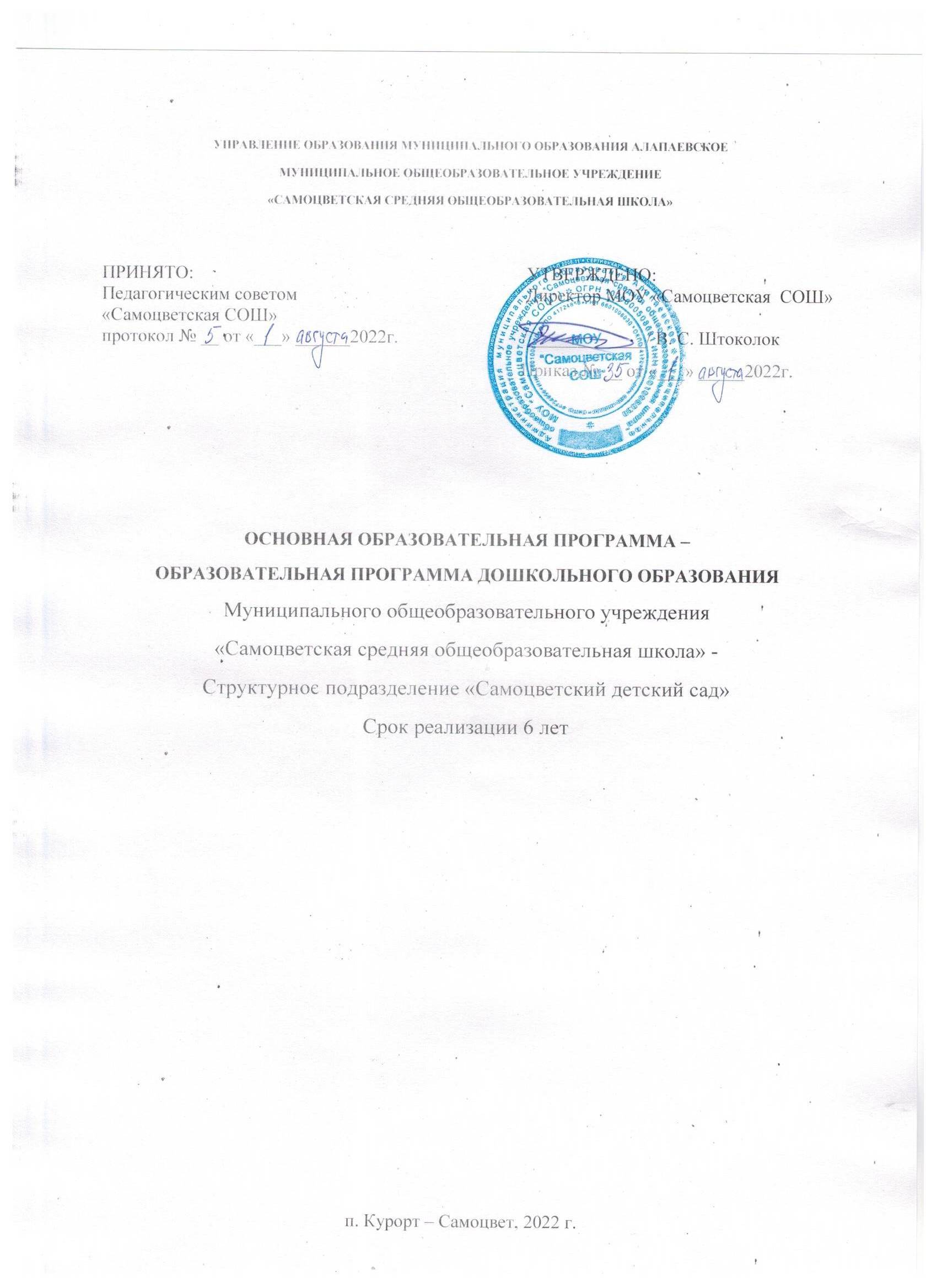 УПРАВЛЕНИЕ ОБРАЗОВАНИЯ МУНИЦИПАЛЬНОГО ОБРАЗОВАНИЯ АЛАПАЕВСКОЕМУНИЦИПАЛЬНОЕ ОБЩЕОБРАЗОВАТЕЛЬНОЕ УЧРЕЖДЕНИЕ«САМОЦВЕТСКАЯ СРЕДНЯЯ ОБЩЕОБРАЗОВАТЕЛЬНАЯ ШКОЛА»ПРИНЯТО:                                                                         УТВЕРЖДЕНО:Педагогическим советом                                                  Директор МОУ «Самоцветская  СОШ» «Самоцветская СОШ»протокол № __ от «___» ______2022г.	/_____________/ В. С. Штоколок	Приказ № __ от «___» _____2022г.ОСНОВНАЯ ОБРАЗОВАТЕЛЬНАЯ ПРОГРАММА –ОБРАЗОВАТЕЛЬНАЯ ПРОГРАММА ДОШКОЛЬНОГО ОБРАЗОВАНИЯМуниципального общеобразовательного учреждения«Самоцветская средняя общеобразовательная школа» -Структурное подразделение «Самоцветский детский сад»Срок реализации 6 летп. Курорт – Самоцвет, 2022 г.СОДЕРЖАНИЕI. Целевой раздел Обязательная часть1.1.  Пояснительная запискаВ муниципальном общеобразовательном учреждении «Самоцветская средняя общеобразовательная школа» - Структурное подразделение «Самоцветский детский сад» реализуется основная общеобразовательная программа – образовательная программа дошкольного образования (далее – ОП ДО, Программа). Программа обеспечивает психолого-педагогическую поддержку позитивной социализации и индивидуализации, развития личности детей в возрасте от 1 до 7 лет и определяет комплекс основных характеристик дошкольного образования (объем, содержание и планируемые результаты в виде целевых ориентиров дошкольного образования). Срок реализации ОП ДО – 6 лет. ОП ДО реализуется на русском языке.ПАСПОРТ ОБРАЗОВАТЕЛЬНОГО УЧРЕЖДЕНИЯНаименование: Муниципальное общеобразовательное учреждение «Самоцветская средняя общеобразовательная школа»-Структурное подразделение «Самоцветский детский сад»Учредитель: муниципальное образование АлапаевскоеЛицензия: рег. № 15282 серия 66№001781от 20.10.2011г.Устав: Устав Муниципального общеобразовательного учреждения «Самоцветская средняя общеобразовательная школа»Юридический адрес 624640, Свердловская обл., Алапаевский район, поселок курорт-Самоцвет, ул. Центральная, 15Фактический адрес 624640, Свердловская обл., Алапаевский район, поселок курорт-Самоцвет, ул. Центральная, 14Телефоны:  (34346) 71596Е-mai:S4611314@yandex.ruНаправленность групп детского сада: В детском саду функционируют 3 группы, из них: - 1группа раннего возраста для детей от 1 года до 3 лет; - 2 групп общеразвивающей направленности для детей от 3 лет до прекращения образовательных отношенийСпециалисты, работающие в детском саду: Учитель-логопед – 1 человекМузыкальный руководитель – 1 человекИнструктор по физической культуре – 1 человек Педагог дополнительного образования – 1 человекВоспитатель – 4 человекаЯзык, на котором осуществляется образование: Образование обучающихся (воспитанников) осуществляется на государственном языке Российской Федерации - русском. Сроки получения дошкольного образования: Нормативный срок освоения Образовательной программы - 6 лет. Возможность получения ребенком дошкольного образования не зависит от возраста поступления ребенка в детский сад.Форма обучения: Очная (формы обучения с использованием дистанционных образовательных технологий нет).Режим работы детского сада: Пятидневная рабочая неделя, полный день (9 часового пребывания) с 07.30 до 16.30 часов. Нерабочие дни – суббота, воскресенье, а также праздничные дни, установленные законодательством РФОП ДО разработана на основе:  Федерального закона "Об образовании в Российской Федерации" от 29.12.2012 N 273-ФЗ (с изм. и доп. от 02.07.2021г.),  Федерального государственного образовательного стандарта дошкольного образования (приказ Минобрнауки России от 17.10.2013г. № 1155),  Указа Президента Российской Федерации «О национальных целях и стратегических задачах развития Российской Федерации на период до 2024 года» от 07.05.2018г. №204,  Порядка организации и осуществления образовательной деятельности по основным общеобразовательным программам - образовательным программам дошкольного образования (приказ Министерства просвещения РФ от 31 июля 2020 г. № 373),  санитарных правил СП 2.4.3648-20 «Санитарно-эпидемиологические требования к организации воспитания и обучения, отдыха и оздоровления детей и молодежи», утвержденными постановлением Главного государственного санитарного врача Российской Федерации от 28.09.2020г. № 28,  санитарных правил и норм СанПиН 1.2.3685-21 «Гигиенические нормативы и требования к обеспечению безопасности и (или) безвредности для человека факторов среды обитания", утвержденными постановлением Главного государственного санитарного врача Российской Федерации от 28.01.2021г. № 2, Устава муниципального общеобразовательного учреждения «Самоцветская средняя общеобразовательная школа».В соответствии с:  с учетом рекомендаций, а также концептуальных положений авторов комплексной образовательной программы – до утверждения экспертным советом («ОТ РОЖДЕНИЯ ДО ШКОЛЫ» под редакцией Н.Е. Вераксы, Т.С. Комаровой, М.А. Васильевой, М. МозаикаСинтез, 2014 г), с учетом особенностей образовательного учреждения, возрастных особенностей, образовательных потребностей и запросов воспитанников МОУ «Самоцветская СОШ» - Структурное подразделение «Самоцветский детский сад» и их родителей (законных представителей);  Локальными актами (положений и прочих нормативно-правовых документов, регламентирующих деятельность учреждения).1.1.1. Цели и задачи реализации основной общеобразовательной программы – образовательной программы дошкольного образованияЦели образовательной программы ДО: - формирование социокультурной образовательной среды развития ребенка, открывающей возможности для его позитивной социализации, его личностного развития, развития инициативы и творческих способностей на основе сотрудничества со взрослыми и сверстниками и соответствующим возрасту видам деятельности, в том числе достижение уровня развития, необходимого и достаточного для успешного освоения ими образовательных программ начального общего образования, на основе индивидуального подхода к детям раннего и дошкольного возраста; - воспитание гармонично развитой и социально ответственной личности на основе духовно-нравственных ценностей народов Российской Федерации, исторических и национально-культурных традиций.        Программа направлена на решение задач:1) охрана и укрепление физического и психического здоровья детей, в том числе их эмоционального благополучия; 2) создание благоприятных условий развития детей в соответствии с их возрастными и индивидуальными особенностями и склонностями, развитие способностей и творческого потенциала каждого ребенка как субъекта отношений с самим собой, другими детьми, взрослыми и миром; 3) объединение обучения и воспитания в целостный образовательный процесс на основе духовно-нравственных и социокультурных ценностей и принятых в обществе правил и норм поведения в интересах человека, семьи, общества; 4) формирование общей культуры личности детей, в том числе ценностей здорового образа жизни, развития их социальных, нравственных, эстетических, интеллектуальных, физических качеств, инициативности, самостоятельности и ответственности ребенка, формирования предпосылок учебной деятельности; 5) обеспечение психолого-педагогической поддержки семьи и повышение компетентности родителей (законных представителей) в вопросах развития и образования, охраны и укрепления здоровья детей; 6) воспитание любви к малой Родине, родному краю осознание его многонациональности, многоаспектности. Формирование общей культуры личности с учетом этнокультурной составляющей образования; 7) формирование духовно-нравственного отношения и чувства сопричастности к родному дому, семье, детскому саду, городу, родному краю, культурному наследию своего народа; 8) формирование бережного отношения к родной природе, окружающему миру.1.1.2. Принципы и подходы к формированию основной общеобразовательной программы – образовательной программы дошкольного образованияПринципы организации образовательного процесса:1) поддержка разнообразия детства; сохранение уникальности и самоценности детства как важного этапа в общем развитии человека, самоценность детства - понимание (рассмотрение) детства как периода жизни значимого самого по себе, без всяких условий; значимого тем, что происходит с ребенком сейчас, а не тем, что этот период есть период подготовки к следующему периоду; 2) личностно-развивающий и гуманистический характер взаимодействия взрослых (родителей (законных представителей), педагогических и иных работников МОУ «Самоцветская СОШ» - Структурное подразделение «Самоцветский детский сад» и детей; 3) реализация ОП ДО в формах, специфических для детей данной возрастной группы, прежде всего в форме игры, познавательной и исследовательской деятельности, в форме творческой активности, обеспечивающей художественно-эстетическое развитие ребенка; 4) построение образовательной деятельности на основе индивидуальных особенностей каждого ребенка, при котором сам ребенок становится активным в выборе содержания своего образования, становится субъектом образования (далее - индивидуализация дошкольного образования); 5) содействие и сотрудничество детей и взрослых, признание ребенка полноценным участником (субъектом) образовательных отношений; 6) поддержка инициативы детей в различных видах деятельности; 7) сотрудничество МОУ «Самоцветская СОШ» - Структурное подразделение «Самоцветский детский сад» с семьей; 8) приобщение детей к социокультурным нормам, традициям семьи, общества и государства; 9) формирование познавательных интересов и познавательных действий ребенка в различных видах деятельности; 10) возрастная адекватность дошкольного образования (соответствие условий, требований, методов возрасту и особенностям развития); 11) учет этнокультурной ситуации развития детей; 12) принцип природосообразности предполагает учет индивидуальных физических и психических особенностей ребенка, его самодеятельность (направленность на развитие творческой активности), задачи образования реализуются в определенных природных, климатических, географических условиях, оказывающих существенное влияние на организацию и результативность воспитания и обучения ребенка; 13) принцип культуросообразности предусматривает необходимость учета культурно-исторического опыта, традиций, социально-культурных отношений и практик, непосредственным образом встраиваемых в образовательный процесс; 14) комплексно-тематический принцип построения образовательного процесса. Для успешной реализации ОП ДО обеспечиваются следующие психолого-педагогические условия: 1) уважение взрослых к человеческому достоинству детей, личности ребенка, формирование и поддержка их положительной самооценки, уверенности в собственных возможностях и способностях; 2) использование в образовательной деятельности форм и методов работы с детьми, соответствующих их возрастным и индивидуальным особенностям (недопустимость как искусственного ускорения, так и искусственного замедления развития детей); 3) построение образовательной деятельности на основе взаимодействия взрослых с детьми, ориентированного на интересы и возможности каждого ребенка и учитывающего социальную ситуацию его развития; 4) поддержка взрослыми положительного, доброжелательного отношения детей друг к другу и взаимодействия детей друг с другом в разных видах деятельности; 5) поддержка инициативы и самостоятельности детей в специфических для них видах деятельности; 6) возможность выбора детьми материалов, видов активности, участников совместной деятельности и общения; 7) поддержка родителей (законных представителей) в воспитании детей, охране и укреплении их здоровья, вовлечение семей непосредственно в образовательную деятельность.1.1.3. Значимые характеристики особенностей развития детей раннего и дошкольного возраста.Для успешной реализации ОП ДО учитываются возрастные характеристики детей раннего и дошкольного возрастов, данные авторами комплексной программы «От рождения до школы. Инновационная программа дошкольного образования» » под редакцией Н.Е. Вераксы, Т.С. Комаровой, М.А. Васильевой, М. МозаикаСинтез, 2014 г),Возрастные характеристики детей раннего и дошкольного возраста.Младенчество и ранний возраст. Период раннего детства имеет ряд качественных физиологических и психических особенностей, которые требуют создания специальных условий для развития детей этого возраста.Помимо того что период раннего детства — один из самых насыщенных в познавательном аспекте из всех возрастных периодов, в настоящее время наблюдается заметная акселерация развития, которая отражается на результатах развития детей раннего возраста. Многие дети имеют более высокие показатели уже к моменту рождения, раньше начинаются процессы прорезывания зубов, хождения, говорения.Опережающим отмечается и социальное развитие, значительно раньше отмечается кризис трех лет. Повышенная ранимость организма ребенка, недостаточная морфологическая и функциональная зрелость органов и систем(быстрый темп развития осуществляется на весьма неблагоприятном фоне — при незрелости психофизиологических функций организма, а это повышает ранимость). Малыши в большей степени подвержены заболеваниям из-за несовершенства деятельности внутренних органов, высокого уровня утомляемости, им трудно переключиться с одной деятельности на другую,соответственно, доминантой становится процесс возбуждения и как следствие - неустойчивое эмоциональное состояние.Взаимосвязь физического и психического развития - это общая закономерность, присущая любому возрасту, но в раннем детстве она проявляется особенно ярко, потому что в этот период происходит становление всех функций организма. Именно в раннем детстве учеными отмечается наиболее прочная связь и зависимость умственного и социального развития от физического состояния и настроения ребенка (например: ухудшение здоровья отражается на отношении к окружающему; снижается восприимчивость, притупляется ориентировочная реакция, дети теряют приобретенные умения: речевые, двигательные, социальные).Яркая специфика психофизиологических и индивидуальных различий (особенно в раннем возрасте важно учитывать индивидуальные, психофизиологические различия - уровень активности, регулярность биоритмов, степень комфортности при адаптации любого вида; настроение, интенсивность реакций, порог чувствительности, отвлекаемость, упорство и внимание). Этому возрасту свойственно удовлетворение ребенком естественных психофизиологических потребностей:- сенсомоторной потребности;- потребности в эмоциональном контакте;- потребности во взаимодействии и общении со взрослыми (контактное общение в2—3 месяца; познавательное общение в 3—10 месяцев; вербально – невербальное общение в 10 месяцев—1,5 года; игровое и деловое общение в 1,5—3 года).Специфичностью проявления нервных процессов у ребенка являются:- легкость выработки условных рефлексов, но при этом же — сложность ихизменения;- повышенная эмоциональная возбудимость;- сложность переключения процессов возбуждения и торможения;- повышенная эмоциональная утомляемость.Развитие детей раннего возраста имеет свою неповторимую специфику, что выражается в тесной взаимосвязи физиологических и психологических компонентов.На третьем году жизни ребенок вырастает в среднем на 7—8 см, прибавка в весе составляет 2—2,5 кг. Дети активно овладевают разнообразными движениями. Растущие двигательные возможности позволяют детям более активно знакомиться с окружающим миром, познавать свойства и качества предметов, осваивать новые способы действий, но при этом малыши еще не способны постоянно контролировать свои движения. Поэтому воспитателю необходимо проявлять повышенное внимание к действиям детей, оберегать их от неосторожных движений, приучать к безопасному поведению в среде сверстников.Организм младших дошкольников недостаточно окреп. Дети легко подвергаются инфекциям. Особенно часто страдают их верхние дыхательные пути, так как объем легких ребенка пока небольшой и малыш вынужден делать частые вдохи и выдохи. Эти особенности детей воспитателю надо постоянно иметь в виду: следить за чистотой воздуха в помещении, за правильным дыханием детей (через нос, а не ртом) на прогулке, во время ходьбы и подвижных игр.В младшем возрасте интенсивно развиваются структуры и функции головного мозга ребенка, что расширяет его возможности в познании окружающего мира. Для детей этого возраста характерно наглядно-действенное и наглядно-образное мышление. Дети «мыслят руками»: не столько размышляют, сколько непосредственно действуют. Чем более разнообразно использует ребенок способы чувственного познания, тем полнее его восприятие, тоньше ощущения, ярче эмоции, а значит, тем отчетливее становятся его представления о мире и успешнее деятельность. На третьем году жизни заметно возрастает речевая активность детей, они начинают проявлять живой интерес к слову. Это обнаруживается в детских высказываниях и вопросах, а также в игре словами. Малыши изменяют слова, придумывают новые, которых нет в речи взрослых; идет быстрое освоение грамматических форм. Под влиянием общения со взрослыми, речевых игр и упражнений к трем годам ребенок начинает успешно использовать простые и распространенные предложения, воспроизводить небольшие стишки и потешки, отвечать на вопросы. Своевременное развитие речи имеет огромное значение для умственного и социального развития дошкольников. Общение детей с воспитателем постоянно обогащается и развивается. Это и эмоциональное общение (обмен положительными эмоциями), и деловое, сопровождающее совместную деятельность взрослого и ребенка, а кроме того, познавательное общение. Дети могут спокойно, не мешая друг другу, играть рядом, объединяться в игре с общей игрушкой, развивать несложный игровой сюжет из нескольких взаимосвязанных по смыслу эпизодов, выполнять вместе простые поручения.Характеристика возрастных особенностей детей третьего года жизниНа третьем году жизни дети становятся самостоятельнее. Продолжает развиваться предметная деятельность, ситуативно-деловое общение ребенка и взрослого; совершенствуются восприятие, речь, начальные формы произвольного поведения, игры, наглядно-действенное мышление.Развитие предметной деятельности связано с усвоением культурных способов действия с различными предметами. Развиваются соотносящие и орудийные действия.Умение выполнять орудийные действия развивает произвольность, преобразуя натуральные формы активности в культурные на основе предлагаемой взрослыми модели, которая выступает в качестве не только объекта для подражания, но и образца, регулирующего собственную активность ребенка.В ходе совместной со взрослыми предметной деятельности продолжает развиваться понимание речи. Слово отделяется от ситуации и приобретает самостоятельное значение. Дети продолжают осваивать названия окружающих предметов, учатся выполнять простые словесные просьбы взрослых в пределах видимой наглядной ситуации.Количество понимаемых слов значительно возрастает. Совершенствуется регуляция поведения в результате обращения взрослых к ребенку, который начинает понимать не только инструкцию, но и рассказ взрослых.Интенсивно развивается активная речь детей. К трем годам они осваивают основные грамматические структуры, пытаются строить простые предложения, в разговоре со взрослым используют практически все части речи. Активный словарь достигает примерно 1000-1500 слов.К концу третьего года жизни речь становится средством общения ребенка со сверстниками. В этом возрасте у детей формируются новые виды деятельности: игра, рисование, конструирование.Игра носит процессуальный характер, главное в ней - действия, которые совершаются с игровыми предметами, приближенными к реальности. В середине третьего года жизни появляются действия с предметами заместителямиПоявление собственно изобразительной деятельности обусловлено тем, что ребенок уже способен сформулировать намерение изобразить какой-либо предмет. Типичным является изображение человека в виде «голово​нога» - окружности и отходящих от нее линий.На третьем году жизни совершенствуются зрительные и слуховые ори​ентировки, что позволяет детям безошибочно выполнять ряд заданий: осу​ществлять выбор из 2-3 предметов по форме, величине и цвету; различать мелодии; петь.Совершенствуется слуховое восприятие, прежде всего фонематический слух. К трем годам дети воспринимают все звуки родного языка, но произносят их с большими искажениями.Основной формой мышления становится наглядно-действенная. Ее особенность заключается в том, что возникающие в жизни ребенка проблемные ситуации разрешаются путем реального действия с предметами.Для детей этого возраста характерна неосознанность мотивов, импульсивность и зависимость чувств и желаний от ситуации. Дети легко заражаются эмоциональным состоянием сверстников. Однако в этот период начинает складываться и произвольность поведения. Она обусловлена развитием орудийных действий и речи. У детей появляются чувства гордости и стыда, начинают формироваться элементы самосознания, связанные с идентификацией с именем и полом. Ранний возраст завершается кризисом трех лет. Ребенок осознает себя как отдельного человека, отличного от взрослого. У него формируется образ Я. Кризис часто сопровождается рядом отрицательных проявлений: негативизмом, упрямством, нарушением общения со взрослым и др. Кризис может продолжаться от нескольких месяцев до двух лет.Характеристика возрастных особенностей детей четвертого года жизниВ возрасте 3 - 4 лет ребенок постепенно выходит за пределы семейного круга, Его общение становится внеситуативным. Взрослый становится для ребенка не только членом семьи, но и носителем определенной общественной функции. Желание ребенка выполнять такую же функцию приводит к противоречию с его реальными возможностями. Это противоречие разрешается через развитие игры, которая становится ведущим видом деятельности в дошкольном возрасте.Главной особенностью игры является ее условность: выполнение одних действий с одними предметами предполагает их отнесенность к другим действиям с другими предметами. Основным содержанием игры младших дошкольников являются действия с игрушками и предметами-заместителями. Продолжительность игры небольшая. Младшие дошкольники ограничиваются игрой с одной-двумя ролями и простыми, неразвернутыми сюжетами. Игры с правилами в этом возрасте только начинают формироваться.Изобразительная деятельность ребенка зависит от его представлений о предмете. В этом возрасте они только начинают формироваться. Графические образы бедны. У одних детей в изображениях отсутствуют детали, у других рисунки могут быть более детализированы. Дети уже могут использовать цвет.Большое значение для развития мелкой моторики имеет лепка. Младшие дошкольники способны под руководством взрослого вылепить простые предметы.Известно, что аппликация оказывает положительное влияние на развитие восприятия. В этом возрасте детям доступны простейшие виды аппликации.Конструктивная деятельность в младшем дошкольном возрасте ограничена возведением несложных построек по образцу и по замыслу. В младшем дошкольном возрасте развивается перцептивная деятельность. Дети от использования предэталонов - индивидуальных единиц восприятия - переходят к сенсорным эталонам - культурно-выработанным средствам восприятия. К концу младшего дошкольного возраста дети могут воспринимать до 5 и более форм предметов и до 7 и более цветов, способны дифференцировать предметы по величине, ориентироваться в пространстве группы детского сада, а при определенной организации образовательного процесса - и в помещении всего дошкольного учреждения.Развиваются память и внимание. По просьбе взрослого дети могут запомнить 3-4 слова и 5-6 названий предметов. К концу младшего дошкольного возраста они способны запомнить значительные отрывки из любимых произведений.Продолжает развиваться наглядно-действенное мышление. При этом преобразования ситуаций в ряде случаев осуществляются на основе целенаправленных проб с учетом желаемого результата. Дошкольники способны установить некоторые скрытые связи и отношения между предметами.В младшем дошкольном возрасте начинает развиваться воображение, которое особенно наглядно проявляется в игре, когда одни объекты выступают в качестве заместителей других.Взаимоотношения детей обусловлены нормами и правилами. В результате целенаправленного воздействия они могут усвоить относительно большое количество норм, которые выступают основанием для оценки собственных действий и действий других детей.Взаимоотношения детей ярко проявляются в игровой деятельности. Они скорее играют рядом, чем активно вступают во взаимодействие. Однако уже в этом возрасте могут наблюдаться устойчивые избирательные взаимоотношения. Конфликты между детьми возникают преимущественно по поводу игрушек. Положение ребенка в группе сверстников во многом определяется мнением воспитателя.В младшем дошкольном возрасте можно наблюдать соподчинение мотивов поведения в относительно простых ситуациях. Сознательное управление поведением только начинает складываться; во многом поведение ребенка еще ситуативно. Вместе с тем можно наблюдать и случаи ограничения собственных побуждений самим ребенком, сопровождаемые словесными указаниями. Начинает развиваться самооценка, при этом дети в значительной мере ориентируются на оценку воспитателя. Продолжает развиваться также их половая идентификация, что проявляется в характере выбираемых игрушек и сюжетов.Характеристика возрастных особенностей детей пятого года жизниВ игровой деятельности детей среднего дошкольного возраста появляются ролевые взаимодействия. Они указывают на то, что дошкольники начинают отделять себя от принятой роли. В процессе игры роли могут меняться. Игровые действия начинают выполняться не ради них самих, ради смысла игры. Происходит разделение игровых и реальных взаимодействий детей.Значительное развитие получает изобразительная деятельность. Рисунок становится предметным и детализированным. Графическое изображение человека характеризуется наличием туловища, глаз, рта, носа, волос, иногда одежды и ее деталей. Совершенствуется техническая сторона изобразительной деятельности. Дети могут рисовать основные геометрические фигуры, вырезать ножницами, наклеивать изображения на бумагу и т.д.Усложняется конструирование. Постройки могут включать 5-6 деталей. Формируются навыки конструирования по собственному замыслу, а также планирование последовательности действий.Двигательная сфера ребенка характеризуется позитивными изменениями мелкой и крупной моторики. Развиваются ловкость, координация движений. Дети в этом возрасте лучше, чем младшие дошкольники, удерживают равновесие, перешагивают через небольшие преграды. Усложняются игры с мячом.К концу среднего дошкольного возраста восприятие детей становится более развитым. Они оказываются способными назвать форму, на которую похож тот или иной предмет. Могут вычленять в сложных объектах простые формы и из простых форм воссоздавать сложные объекты. Дети способны упорядочить группы предметов по сенсорному признаку - величине, цвету; выделить такие параметры, как высота, длина и ширина. Совершенствуется ориентация в пространстве.Возрастает объем памяти. Дети запоминают до 7-8 названий предметов. Начинает складываться произвольное запоминание: дети способны принять задачу на запоминание, помнят поручения взрослых, могут выучить небольшое стихотворение и т.д.Начинает развиваться образное мышление. Дети оказываются способными использовать простые схематизированные изображения для решения несложных задач. Дошкольники могут строить по схеме, решать лабиринтные задачи. Развивается предвосхищение. На основе пространственного расположения объектов дети могут  сказать, что произойдет в результате их взаимодействия. Однако при этом им трудно встать на позицию другого наблюдателя и во внутреннем плане совершить мысленное преобразование образа.Для детей этого возраста особенно характерны известные феномены Ж. Пиаже: сохранение количества, объема и величины. Продолжает развиваться воображение. Формируются такие его особенности, как оригинальность и произвольность. Дети могут самостоятельно придумать небольшую сказку на заданную тему.Увеличивается устойчивость внимания. Ребенку оказывается доступной сосредоточенная деятельность в течение 15-20 минут. Он способен удерживать в памяти при выполнении каких-либо действий несложное условие,В среднем дошкольном возрасте улучшается произношение звуков и дикция. Речь становится предметом активности детей. Они удачно имитируют голоса животных, интонационно выделяют речь тех или иных персонажей. Интерес вызывают ритмическая структура речи, рифмы.Развивается грамматическая сторона речи. Дошкольники занимаются словотворчеством на основе грамматических правил. Речь детей при взаимодействии друг с другом носит ситуативный характер, а при общении со взрослым становится внеситуативной.Изменяется содержание общения ребенка и взрослого. Оно выходит за пределы конкретной ситуации, в которой оказывается ребенок. Ведущим становится познавательный мотив. Информация, которую ребенок получает в процессе общения, может быть сложной и трудной для понимания, но она вызывает у него интерес.У детей формируется потребность в уважении со стороны взрослого, для них оказывается чрезвычайно важной его похвала. Это приводит к их повышенной обидчивости на замечания. Повышенная обидчивость представляет собой возрастной феномен.Взаимоотношения со сверстниками характеризуются избирательностью, которая выражается в предпочтении одних детей другим.Появляются постоянные партнеры по играм. В группах начинают выделяться лидеры. Появляются конкурентность, соревновательность. Последняя важна для сравнения себя с другим, что ведет к развитию образа Я ребенка, его детализации.Основные достижения возраста связаны- с развитием игровой деятельности; появлением ролевых и реальных взаимодействий;- с развитием изобразительной деятельности; конструированием по замыслу, планированием;- совершенствованием восприятия, развитием образного мышления и воображения, эгоцентричностью познавательной позиции;- развитием памяти, внимания, речи, познавательной мотивации, совершенствования восприятия;- формированием потребности в уважении со стороны взрослого, появлением обидчивости, конкурентности, соревновательности со сверстниками, дальнейшим развитием образа Я ребенка, его детализацией.Характеристика возрастных особенностей детей шестого года жизниДети шестого года жизни уже могут распределять роли до начала игры и строить свое поведение, придерживаясь роли. Игровое взаимодействие сопровождается речью, соответствующей и по содержанию, и интонационно взятой роли. Речь, сопровождающая реальные отношения детей, отличается от ролевой речи. Дети начинают осваивать социальные отношения и понимать подчиненность позиций в различных видах деятельности взрослых, одни роли становятся для них более привлекательными, чем другие. При распределении ролей могут возникать конфликты, связанные субординацией ролевого поведения. Наблюдается организация игрового пространства, в котором выделяются смысловой «центр» и «периферия». Действия детей в играх становятся разнообразными.Развивается изобразительная деятельность детей. Это возраст наиболее активного рисования. В течение года дети способны создать до двух тысяч рисунков. Рисунки могут быть самыми разными по содержанию: это и жизненные впечатления детей, и воображаемые ситуации, и иллюстрации к фильмам и книгам. Обычно рисунки представляют собой схематические изображения различных объектов, но могут отличаться оригинальностью композиционного решения, передавать статичные и динамичные отношения. Рисунки приобретают сюжетный характер; достаточно часто встречаются многократно повторяющиеся сюжеты с небольшими или, напротив, существенными изменениями. Изображение человека становится более детализированным и пропорциональным. По рисунку можно судить о половой принадлежности и эмоциональном состоянии изображенного человека.Конструирование характеризуется умением анализировать условия, в которых протекает эта деятельность. Дети используют и называют разные детали деревянного конструктора. Могут заменить детали постройки в зависимости от имеющегося материала. Овладевают обобщенным способом обследования образца. Дети способны выделять основные части предполагаемой постройки. Конструктивная деятельность может осуществляться на основе схемы, по замыслу и по условиям. Появляется конструирование в ходе совместной деятельности.Дети могут конструировать из бумаги, складывая ее в несколько раз (два, четыре, шесть сгибаний); из природного материала. Они осваивают два способа конструирования: 1) от природного материала к художественному образу (в этом случае ребенок «достраивает» природный материал до целостного образа, дополняя его различными деталями); 2) от художественного образа к природному материалу (в этом случае ребенок подбирает необходимый материал, для того чтобы воплотить образ).Продолжает совершенствоваться восприятие цвета, формы и величины, строения предметов; систематизируются представления детей. Они называют не только основные цвета и их оттенки, но и промежуточные цветовые оттенки; форму прямоугольников, овалов, треугольников. Воспринимают величину объектов, легко выстраивают в ряд - по возрастанию или убыванию - до 10 различных предметов.Однако дети могут испытывать трудности при анализе пространственного положения объектов, если сталкиваются с несоответствием формы и их пространственного расположения. Это свидетельствует о том, что в различных ситуациях восприятие представляет для дошкольников известные сложности, особенно если они должны одновременно учитывать несколько различных и при этом противоположных признаков.В старшем дошкольном возрасте продолжает развиваться образное мышление. Дети способны не только решить задачу в наглядном плане, но и совершить преобразования объекта, указать, в какой последовательности объекты вступят во взаимодействие, и т.д. Однако подобные решения окажутся правильными только в том случае, если дети будут применять адекватные мыслительные средства. Среди них можно выделить схематизированные представления, которые возникают в процессе наглядного моделирования; комплексные представления, отражающие представления детей о системе признаков, которыми могут обладать объекты, а также представления, отражающие стадии преобразования различных объектов и явлений (представления о цикличности изменений): представления о смене времен года, дня и ночи, об увеличении и уменьшении объектов в результате различных воздействий, представления о развитии и т. Кроме того, продолжают совершенствоваться обобщения, что является основой словесно логического мышления. В дошкольном возрасте у детей еще отсутствуют представления о классах объектов. Дети группируют объекты по признакам, которые могут изменяться, однако начинают формироваться операции логического сложения и умножения классов. Так, например, старшие дошкольники при группировке объектов могут учитывать два признака: цвет и форму (материал) и т.д.Как показали исследования отечественных психологов, дети старшего дошкольного возраста способны рассуждать и давать адекватные причинные объяснения, если анализируемые отношения не выходят за пределы их наглядного опыта.Развитие воображения в этом возрасте позволяет детям сочинять достаточно оригинальные и последовательно разворачивающиеся истории. Воображение будет активно развиваться лишь при условии проведения специальной работы по его активизации.Продолжают развиваться устойчивость, распределение, переключаемость внимания. Наблюдается переход от непроизвольного к произвольному вниманию.Продолжает совершенствоваться речь, в том числе ее звуковая сторона. Дети могут правильно воспроизводить шипящие, свистящие и сонорные звуки. Развиваются фонематический слух, интонационная выразительность речи при чтении стихов в сюжетно-ролевой игре и в повседневной жизни.Совершенствуется грамматический строй речи. Дети используют практически все части речи, активно занимаются словотворчеством. Богаче становится лексика: активно используются синонимы и антонимы.Развивается связная речь. Дети могут пересказывать, рассказывать по картинке, передавая не только главное, но и детали.Достижения этого возраста характеризуются:- распределением ролей игровой деятельности; структурированием игрового пространства; - дальнейшим развитием изобразительной деятельности, отличающейся высокой продуктивностью;- применением в конструировании обобщенного способа обследования образца;- усвоением обобщенных способов изображения предметов одинаковой формы.Восприятие в этом возрасте характеризуется:- анализом сложных форм объектов;- развитие мышления сопровождается освоением мыслительных средств (схематизированные представления, комплексные представления, представления о цикличности изменений);- развиваются умение обобщать, причинное мышление, воображение, произвольное внимание, речь, образ Я.Характеристика возрастных особенностей детей седьмого года жизниВ сюжетно-ролевых играх дети подготовительной к школе группы начинают осваивать сложные взаимодействия людей, отражающие характерные значимые жизненные ситуации, например, свадьбу, рождение ребенка, болезнь, трудоустройство и т.д.Игровые действия детей становятся более сложными, обретают особый смысл, который не всегда открывается взрослому. Игровое пространство усложняется. В нем может быть несколько центров, каждый из которых поддерживает свою сюжетную линию. При этом дети способны отслеживать поведение партнеров по всему игровому пространству и менять свое поведение в зависимости от места в нем. Исполнение роли акцентируется не только самой ролью, но и тем, в какой части игрового пространства эта роль воспроизводится. Если логика игры требует появления новой роли, то ребенок может по ходу игры взять на себя новую роль, сохранив при этом роль, взятую ранее. Дети могут комментировать исполнение роли тем или иным участником игры.Образы из окружающей жизни и литературных произведений, передаваемые детьми в изобразительной деятельности, становятся сложнее. Рисунки приобретают более детализированный характер, обогащается их цветовая гамма. Более явными становятся различия между рисунками мальчиков и девочек. Мальчики охотно изображают технику, космос, военные действия и т.п. Девочки обычно рисуют женские образы: принцесс, балерин, моделей и т.д. Часто встречаются и бытовые сюжеты: мама и дочка, комната и т.д.Изображение человека становится еще более детализированным и пропорциональным. Появляются пальцы на руках, глаза, рот, нос, брови, подбородок. Одежда может быть украшена различными деталями.При правильном педагогическом подходе у детей формируются художественно-творческие способности в изобразительной деятельности.Дети подготовительной к школе группы в значительной степени освоили конструирование из строительного материала. Они свободно владеют обобщенными способами анализа как изображений, так и построек; не только анализируют основные конструктивные особенности различных деталей, но и определяют их форму на основе сходства со знакомыми им объемными предметами. Свободные постройки становятся симметричными и пропорциональными, их строительство осуществляется на основе зрительной ориентировки.Дети быстро и правильно подбирают необходимый материал. Они достаточно точно представляют себе последовательность, в которой будет осуществляться постройка, и материал, который понадобится для ее выполнения; способны выполнять различные по степени сложности постройки как по собственному замыслу, так и по условиям.В этом возрасте дети уже могут освоить сложные формы сложения из листа бумаги и придумывать собственные, но этому их нужно специально обучать. Данный вид деятельности не просто доступен детям - он важен для углубления их пространственных представлений.Усложняется конструирование из природного материала. Дошкольникам уже доступны целостные композиции по предварительному замыслу, которые могут передавать сложные отношения, включать фигуры людей и животных.У детей продолжает развиваться восприятие, однако они не всегда могут одновременно учитывать несколько различных признаков.Развивается образное мышление, однако воспроизведение метрических отношений затруднено. Это легко проверить, предложив детям воспроизвести на листе бумаги образец, на котором нарисованы девять точек, расположенных не на одной прямой. Как правило, дети не воспроизводят метрические отношения между точками: при наложении рисунков друг на друга точки детского рисунка не совпадают с точками образца.Продолжают развиваться навыки обобщения и рассуждения, но они в значительной степени еще ограничиваются наглядными признаками ситуации.Продолжает развиваться воображение, однако часто приходится констатировать снижение развития воображения в этом возрасте в сравнении со старшей группой. Это можно объяснить различными влияниями, в том числе и средств массовой информации, приводящими к стереотипности детских образов.Продолжает развиваться внимание дошкольников, оно становится произвольным. В некоторых видах деятельности время произвольного сосредоточения достигает 30 минут.У дошкольников продолжает развиваться речь: ее звуковая сторона, грамматический строй, лексика. Развивается связная речь. В высказываниях детей отражаются как расширяющийся словарь, так и характер отношений, формирующихся в этом возрасте. Дети начинают активно употреблять обобщающие существительные, синонимы, антонимы, прилагательные и т.д.В результате правильно организованной образовательной работы дошкольников развиваются диалогическая и некоторые виды монологической речи.В подготовительной к школе группе завершается дошкольный возраст. Его основные достижения связаны- с освоением мира вещей как предметов человеческой культуры;- освоением форм позитивного общения с людьми; - развитием половой идентификации, формированием позиции школьника.К концу дошкольного возраста ребенок обладает высоким уровнем познавательного и личностного развития, что позволяет ему в дальнейшем успешно учиться в школе.Количество детей в МОУ «Самоцветская СОШ» - Структурное подразделение «Самоцветский детский сад» на 1 сентября 2022г. 39В детском саду функционирует 3 группыГруппа раннего возраста для детей с 1года до 3-х лет, общее количество – детейГруппа младше-среднего возраста для детей от 3-х до 5-ти лет, общее количество – детейГруппа старше-подготовительного возраста для детей от 5-ти до 7-ми лет, общее количество – детей.Группы имеют общеразвивающую направленность.1.2. Планируемые результаты освоения общеобразовательной программы – образовательной программы дошкольного образованияРезультатами освоения программы являются целевые ориентиры дошкольного образования, которые представляют собой социально-нормативные возрастные характеристики возможных достижений ребенка.К целевым ориентирам дошкольного образования относятся следующиесоциально-нормативные возрастные характеристики возможных достижений ребенка:Целевые ориентиры в младенческом возрасте:К концу первого года жизни ребенок:- активно проявляет потребность в эмоциональном общении, поиске разнообразных впечатлений, чувствительность к эмоциям и смыслам слов взрослых, избирательное отношение к близким и посторонним людям;активно обследует разнообразные предметы, интересуется и манипулирует ими, пытается подражать действиям взрослых; проявляет инициативу и настойчивость в желании получить ту или иную игрушку и действовать с ней по-своему усмотрению;во взаимодействии со взрослым пользуется с разнообразными средствами общения: мимикой, жестами, голосовыми проявлениями (лепечет, произноситпервые слова); стремится привлечь взрослого к совместным действиям с предметами; различает поощрение и порицание взрослыми своих действий;охотно слушает детские стишки, песенки, игру на музыкальных инструментах, рассматривает картинки, узнает, что на них изображено, по просьбе взрослого может показать названный предмет; пытается сам использовать мелки и карандаши;стремится проявлять самостоятельность при овладении навыками самообслуживания (есть ложкой, пить из чашки и прочие)проявляет двигательную активность: свободно изменяет позу, сидит, ползает, встает на ножки, переступает ногами, ходит самостоятельно или приподдержке взрослых.Целевые ориентиры образования в раннем возрасте:– ребенок интересуется окружающими предметами и активно действует с ними; эмоционально вовлечен в действия с игрушками и другими предметами, стремится проявлять настойчивость в достижении результата своих действий;– использует специфические, культурно фиксированные предметные действия, знает назначение бытовых предметов (ложки, расчески, карандаша и пр.) и умеет пользоваться ими. Владеет простейшими навыками самообслуживания; стремится проявлять самостоятельность в бытовом и игровом поведении;– владеет активной речью, включенной в общение; может обращаться с вопросами и просьбами, понимает речь взрослых; знает названия окружающих предметов и игрушек;– стремится к общению со взрослыми и активно подражает им в движениях и действиях; появляются игры, в которых ребенок воспроизводит действия взрослого;– проявляет интерес к сверстникам; наблюдает за их действиями и подражает им;– проявляет интерес к стихам, песням и сказкам, рассматриванию картинки, стремится двигаться под музыку; эмоционально откликается на различные произведения культуры и искусства;– у ребенка развита крупная моторика, он стремится осваивать различные виды движения (бег, лазанье, перешагивание и пр.).Целевые ориентиры на этапе завершения дошкольного образования:– ребенок овладевает основными культурными способами деятельности, проявляет инициативу и самостоятельность в разных видах деятельности - игре, общении, познавательно-исследовательской деятельности, конструировании и др.; способен выбирать себе род занятий, участников по совместной деятельности;– ребенок обладает установкой положительного отношения к миру, к разным видам труда, другим людям и самому себе, обладает чувством собственного достоинства; активно взаимодействует со сверстниками и взрослыми, участвует в совместных играх. Способен договариваться, учитывать интересы и чувства других, сопереживать неудачам и радоваться успехам других, адекватно проявляет свои чувства, в том числе чувство веры в себя, старается разрешать конфликты;– ребенок обладает развитым воображением, которое реализуется в разных видах деятельности, и прежде всего в игре; ребенок владеет разными формами и видами игры, различает условную и реальную ситуации, умеет подчиняться разным правилам и социальным нормам;– ребенок достаточно хорошо владеет устной речью, может выражать свои мысли и желания, может использовать речь для выражения своих мыслей, чувств и желаний, построения речевого высказывания в ситуации общения, может выделять звуки в словах, у ребенка складываются предпосылки грамотности;– у ребенка развита крупная и мелкая моторика; он подвижен, вынослив, владеет основными движениями, может контролировать свои движения и управлять ими;– ребенок способен к волевым усилиям, может следовать социальным нормам поведения и правилам в разных видах деятельности, во взаимоотношениях со взрослыми и сверстниками, может соблюдать правила безопасного поведения и личной гигиены;– ребенок проявляет любознательность, задает вопросы взрослым и сверстникам, интересуется причинно-следственными связями, пытается самостоятельно придумывать объяснения явлениям природы и поступкам людей; склонен наблюдать, экспериментировать. Обладает начальными знаниями о себе, о природном и социальном мире, в котором он живет; знаком с произведениями детской литературы, обладает элементарными представлениями из области живой природы, естествознания, математики, истории и т.п.; ребенок способен к принятию собственных решений, опираясь на свои знания и умения в различных видах деятельности.– ребенок обладает установкой на толерантность, способностью мириться, уживаться с тем, что является отличным, непохожим, непривычным (например, с чужим мнением, с человеком, имеющим недостатки физического развития, с людьми других национальностей и др.); с удовольствием рассказывает о своих друзьях других этносов, высказывает желание расширять круг межэтнического общения; – ребенок проявляет интерес к малой родине, родному краю, их истории, необычным памятникам, зданиям; к событиям настоящего и прошлого родного края; к национальному разнообразию людей своего края, стремление к знакомству с их культурой; активно включается в проектную деятельность, самостоятельное исследование, детское коллекционирование, создание мини-музеев, связанных с прошлым и настоящим родного края.1.3. Оценивание качества образовательной деятельности по освоению общеобразовательной программы – образовательной программы дошкольного образования.         Целевые ориентиры не подлежат непосредственной оценке, в том числе в виде педагогической диагностики (мониторинга), и не являются основанием для их формального сравнения с реальными достижениями детей. Они не являются основой объективной оценки соответствия установленным требованиям образовательной деятельности и подготовки детей. Освоение Программы не сопровождается проведением промежуточных аттестаций и итоговой аттестации воспитанников.         Целевые ориентиры служат для: а) построения образовательной политики на соответствующих уровнях с учетом целей дошкольного образования, общих для всего образовательного пространства Российской Федерации; б) решения задач: формирования Программы; анализа профессиональной деятельности; взаимодействия с семьями; в) изучения характеристик образования детей в возрасте от 2 месяцев до 8 лет;г) информирования родителей (законных представителей) и общественности относительно целей дошкольного образования, общих для всего образовательного пространства Российской Федерации.         Реализация программы предполагает оценку индивидуального развития детей. Такая оценка производится педагогическим работником в рамках педагогической диагностики (оценки индивидуального развития детей дошкольного возраста, связанной с оценкой эффективности педагогических действий и лежащей в основе их дальнейшего планирования).         Педагогическая диагностика проводится в ходе наблюдений за активностью детей в спонтанной и специально организованной деятельности, анализа продуктов детской деятельности и бесед.          Педагогическая диагностика проводится два раза в год (в начале и в конце учебного года).         Результаты педагогической диагностики используются исключительно для решения следующих образовательных задач: 1) индивидуализации образования (в том числе поддержки ребенка, построения его образовательной траектории или профессиональной коррекции особенностей его развития); 2) оптимизации работы с группой детей.         При необходимости используется психологическая диагностика развития детей (выявление и изучение индивидуально-психологических особенностей детей), которую проводит квалифицированный специалист - педагог-психолог.           Участие ребенка в психологической диагностике допускается только с согласия его родителей (законных представителей).          Результаты психологической диагностики используются для решения задач психологического сопровождения и проведения квалифицированной коррекции развития детей.1.4. Часть, формируемая участниками образовательных отношений1.4.1. Пояснительная запискаВ образовательной программе учитывается тот факт, что сегодняшние дети существенно отличаются по своим интеллектуальным и психоэмоциональным характеристикам. Современные дошкольники – другие, они дети информационного века, цифровых технологий, у них другие способы общения и мышления, что нашло отражение в определении задач и содержания образования.    Для детей раннего возраста характерна повышенная потребность в получении информации; больше объем долговременной памяти; с момента рождения начинает функционировать смысловое восприятие мира и речи, основанное на образах.У детей дошкольного возраста происходит комплексное развитие мыслительных операций (дети мыслят блоками, модулями, квантами); выше уровень интеллекта: дети 2-3 лет справляются с заданиями, рассчитанными ранее на детей 4-5 лет. Дети отличаются повышенной потребностью к восприятию информации. Постоянно ищут возможности ее удовлетворения, если не получают необходимой «порции» информационной энергии, начинают проявлять недовольство или агрессию. Информационный перегруз многих из них явно не беспокоит; объем долговременной памяти намного больше, а проходимость оперативной выше, что позволяет воспринимать и перерабатывать большое количество информации за короткий промежуток времени. Не испытывают стресса при контакте с техникой, компьютером, мобильным телефоном.Данные  характеристики служат основанием для реализации материала методического пособия «Мы живём на Урале». Пособие разработано в соответствии с Федеральным государственным образовательным стандартом дошкольного образования, утвержденным Приказом Министерства образования и науки Российской Федерации (Минобрнауки России) от 17 октября 2013г., №1155, г. Москва; и отвечает современным принципам государственной политики - «единство образовательного пространства на территории Российской Федерации.Защита и развитие этнокультурных особенностей и традиций народов Российской Федерации в условиях многонационального государства»; программа по музыкальному воспитанию детей  дошкольного возраста «Ладушки», авторы: И. Каплунова, И. Новоскольцева. Программа формирует начало музыкальной культуры, развивает музыкальные и творческие способности (с учётом способностей каждого) посредствам различных видов музыкальной деятельности.Таблица№1.1.4.2. Цели и задачи реализации материала части, формируемых участниками образовательных отношений  Цели  и задачи методического пособия «Мы живём на Урале»Формирование познавательного интереса и чувства сопричастности к семье, детскому саду,  родному краю, культурному наследию своего народа на основе духовно-нравственных и социокультурных ценностей и принятых в обществе правил и норм поведения.Воспитание уважения и понимания своих национальных особенностей, чувства собственного достоинства, как представителя своего народа, и толерантного отношения к представителям других национальностей (сверстникам и их родителям, соседям и другим людям).Формирование бережного отношения к родной природе, стремление бережно относиться к ней, сохранять и умножать, по мере своих сил, богатство природы.Формирование начал культуры здорового образа жизни на основе национально-культурных традиций.Реализация целей  осуществляется через следующие задачи:- введение краеведческого материала в работу с детьми, с учетом принципа постепенного перехода от более близкого ребенку, личностно-значимого, к менее близкому – культурно-историческим фактам. Путем сохранения хронологического порядка исторических фактов и явлений и сведения их к трем временным измерениям: прошлое – настоящее – будущее;- формирование личного отношения к фактам, событиям, явлениям в жизни села, Свердловской области;- создание  условий, для активного приобщения детей к социальной действительности, повышения личностной значимости для них того, что происходит вокруг;- осуществление деятельного подхода в приобщении детей к истории, культуре, природе родного края, т.е. выбор самими детьми той деятельности, в которой  они хотели бы отобразить свои чувства, представления об увиденном и услышанном (творческая игра, составление рассказов, изготовление поделок,  сочинение загадок, аппликация, лепка, рисование);- создание развивающей среды для самостоятельной и совместной деятельности взрослых и детей, которая будет способствовать развитию личности ребенка на основе народной культуры, с опорой на краеведческий материал (предметы, вещи домашнего обихода, быта; предметы декоративно-прикладного быта, искусства уральских народов), предоставляющие детям возможность проявить свое творчество;- разнообразие форм, методов и приемов организации образовательной деятельности с детьми.Цели и задачи Программы по музыкальному воспитанию детей дошкольного возраста «Ладушки»Формирование начала музыкальной культуры, развитие музыкальных и творческих способностей (с учётом способностей каждого) посредствам различных видов музыкальной деятельности.Задачи:1.Подготовить детей к восприятию музыкальных образов и представлений;2.Заложить основы гармоничного развития (слуха, голоса, внимания, движения, чувство ритма и красоты мелодии;3.Приобщать детей к русской народно-традиционной и мировой музыкальной культуре4.Подготовить детей к освоению приёмов и навыков в различных видах музыкальной деятельности адекватно детским возможностям;5.Развивать коммуникативные способности;6.Научить детей творчески использовать музыкальные впечатления в повседневной жизни;7.Познакомить детей с разнообразием музыкальных форм и жанров в привлекательной и доступной форме;8.Обогатить детей музыкальными знаниями и представлениями в музыкальной игре;9.Развивать детское творчество во всех видах музыкальной деятельности.10.Обеспечить преемственность музыкального воспитания между ДОУ и начальной школой;11.Обеспечить взаимодействие детей, педагогов и родителей в общем педагогическом процессе, организовать совместную деятельность с целью развития элементов сотрудничества.1.4.3. Принципы и подходы реализации материала части, формируемой участниками образовательных отношений1. Принцип природосообразности предполагает учет индивидуальных физических и психических особенностей ребенка, его самодеятельность (направленность на развитие творческой активности), задачи образования реализуются в определенных природных, климатических, географических условиях, оказывающих существенное влияние на организацию и результативность воспитания и обучения ребенка.2. Принцип культуросообразности предусматривает необходимость учета культурно-исторического опыта, традиций, социально-культурных отношений и практик, непосредственным образом встраиваемых в образовательный процесс.3.Принцип вариативности обеспечивает возможность выбора содержания образования, форм и методов воспитания и обучения с ориентацией на интересы и возможности каждого ребенка и учета социальной ситуации его развития.4. Принцип индивидуализации опирается на то, что позиция ребенка, входящего в мир и осваивающего его как новое для себя пространство, изначально творческая. Ребенок наблюдая за взрослым, подражая ему, учится у него, но при этом выбирает то, чему ему хочется подражать и учиться. Таким образом, ребенок не является «прямым наследником» (то есть продолжателем чьей-то деятельности, преемником образцов, которые нужно сохранять и целостно воспроизводить), а творцом, то есть тем, кто может сам что-то создать. Освобождаясь от подражания, творец не свободен от познания, созидания, самовыражения, самостоятельной деятельности.В музыкальном развитии5. Принцип создание обстановки, в которой ребёнок чувствует себя комфортно.6. Принцип целостного подхода в решении педагогических задач.7. Принцип последовательности.8. Принцип соотношения музыкального материала с природным и историческо-культурным календарём.9. Принцип партнёрства.10. Принцип положительной оценки деятельности детей.Подходы организации образовательного процесса:При разработке концепции содержания части, формируемой участниками образовательных отношений, использованы фундаментальные достижения отечественной науки в области педагогики и психологии: деятельностный подход (П.Я. Гальперин, В.В.Давыдов, А.В.Запорожец и др.); прикладные закономерности развития познавательных мотивов у  детейдошкольного возраста (А.В.Запорожец, Л.А.Венгер,  Н.Н.Подъяковидр).1.4.4.Значимые для разработки и реализации   в части, формируемой участниками образовательных отношений, характеристики, в том числе характеристики особенностей развития детей раннего и дошкольного возрастаДетский сад является единственным  дошкольным образовательным учреждением на территории поселка Курорт-Самоцвет. В детском саду функционируют 3 группы: группа  детей раннего  возраста от 1года до 3 лет, младше-средняя группа от 3 лет до 5 лет, и старше-подготовительная группа от 5лет до 7 лет. Помещение дошкольного образовательного учреждения и прилегающий участок детского сада соответствуют государственным санитарно-эпидемиологическим требованиям (СанПиН2.4.3648-20 от28 сентября 2020 г. N 28,СанПиН 1.2.3685-21 от 28 января 2021 г. N2а так же нормам и правилам пожарной безопасности. Территория детского сада озеленена, по всему периметру.Основными компонентами содержания являются: ознакомление с природой и культурой родного края и приобщение к народным традициям; формирование знаний о своей национальной принадлежности; учет региональных (природных, географических, производственных и т.д.) и этнических особенностей; использование средств народного воспитания (устное народное творчество, музыкальный фольклор, народное декоративно-прикладное искусство и т.д.).С учетом особенностей климата, природных условий, состояния экологической обстановки, здоровья населения может определяться проведение оздоровительных мероприятий процедур, организация режимных моментов.Природно-климатические условия Среднего Урала сложны и многообразны.Достаточно длинный весенний и осенний периоды. Предусматривается ознакомление детей с природно-климатическими условиями и особенностями Свердловской области, воспитание любви к родной природе.Процесс воспитания и развития в детском саду является непрерывным, но, тем не менее, график образовательного процесса составляется в соответствии с выделением двух периодов:    1) холодный период - образовательный: (сентябрь-май), составляется определенный режим дня и осуществляется планирование непосредственно образовательной деятельности с детьми в разнообразных формах работы;    2) летний период - оздоровительный (июнь-август), для которого составляется другой режим дня, осуществляется оздоровительная и культурно-досуговая деятельность.Особое внимание уделяется одежде детей, которая должна соответствовать погодным условиям. На зимних прогулках детям удобнее в утепленных куртках и штанах (комбинезонах) спортивного фасона, чем в тяжелых шубах (для занятий по физическому развитию и игре в подвижные, народные игры на прогулке).Рефлекс свободы: у современных детей система отношений доминирует над системой знаний. На смену вопросу «почему?» пришел вопрос «зачем?». Если раньше у ребенка был хорошо развит подражательный рефлекс и он старался повторять действия за взрослым, то у современных детей преобладает рефлекс свободы - они сами выстраивают стратегию своего поведения. Дети настойчивы и требовательны, имеют завышенную самооценку, не терпят насилия. Отмечается их врожденное стремление к самореализации, к проявлению своей деятельной натуры:современному дошкольнику интересен не только мир предметов, игрушки. Дети хотят узнать многое о человеке, окружающем мире, природе. Человек интересен ребенку со всех сторон: как биологическое и социальное существо, как созидатель и носитель культуры;современный ребенок - это гражданин, осознающий себя не только в современном, но и в историческом пространстве страны и города. Он любит свою родину, семью, сверстников и друзей, желает сделать жизнь лучше, достойнее и красивее;современный дошкольник хорошо ориентируется в себе, своем ближайшем окружении, своем настоящем и будущем. Он готов оценивать разные явления и события;современные дети в большей степени ориентированы на будущее, легко рассуждают о том, где и кем будут работать, сколько зарабатывать и тратить, какая у них будет семья, в каких условиях они будут жить и как отдыхать;старшие дошкольники не только принимают учебную задачу, но и осознают ее смысл для себя. Как правило, он связан с успешным будущим ребенка: научусь читать - буду хорошо учиться в школе - поступлю в институт - получу отличную работу - буду хорошо жить!современный ребенок радует, с одной стороны, своей активностью, подвижностью, инициативностью и целеустремленностью, с другой - развитым воображением, склонностью к фантазированию и творчеству;дети способны самостоятельно мыслить и действовать, живут с ощущением внутренней свободы, жизнерадостны и оптимистичны, отличаются позитивизмом, развитостью интеллектуальных процессов, направленностью на познание окружающего мира;сегодняшний дошкольник быстрее, чем взрослый, успевает освоить мобильный телефон и компьютер, телевизор и магнитофон, ходит вместе с семьей и друзьями в кафе и рестораны, выезжает за границу на отдых, путешествует, ориентируется в марках автомобилей, названиях производителей одежды и т.д.;дети любят играть, сочинять, фантазировать, т.е. активно ориентированы на самоценные, детские виды деятельности;в поведении детей наблюдаются некоторые проявления взрослости, зрелость в суждениях, ориентация на будущее, понимание самого себя, своих интересов, потребностей, возможностей;дети живут в мире, в котором компьютеризированы многие стороны жизни человека. Компьютер является не роскошью, а средством труда, познания, досуга;современные дошкольники стали более раскованными, раскрепощенными, открытыми, проявляют большую самостоятельность, инициативность, они проявляют чувства свободы и независимости;любимыми героями современных детей являются герои детской мультипликации;изменения происходят и в интеллектуальной сфере детей. Им присуща большая информированность они стали более развитыми, любознательными, легко и свободно ориентируются в современной технике и во взрослой жизни; что самолет приземляется на шасси, а в галактике, кроме нашей планеты, есть и другие...», «С ними можно поговорить, поспорить, такого не было раньше...»;предпочтения, интересы, суждения детей о жизни в значительной степени зависят от уровня жизни и возможностей родителей и изменяются от района проживания (в столичном городе, областном центре, провинции, пригороде, том или ином районе города и т.д.);дети стали более живыми, шумными, эмоциональными. Они лучше воспринимают разную информацию, быстрее запоминают стихи, песни;дети испытывают трудности в общении и взаимодействии со сверстниками и взрослыми, обусловленные комплексом социально-психологических проблем (агрессивностью, застенчивостью, гиперактивностью, гипоактивностью, пассивностью ребенка и пр.);дети с трудом усваивают те или иные нравственные нормы.Несмотря на изменения в мире, обществе, семье, современные дошкольники продолжают оставаться детьми. Они любят играть, только содержание игр, игровые интересы несколько изменились. Наряду с сюжетно-ролевыми играми, дети выбирают игры с современными конструкторами, различные головоломки, знают и увлекаются компьютерными играми.Таким образом, при организации образовательной работы с детьми необходимо учитывать (с поправкой на индивидуальные особенности, уникальность личного социального опыта, социокультурной ситуации), что современный ребенок-дошкольник обладает:достаточно развитым восприятием многофакторных качеств и отношений объектов, явлений и ситуаций;памятью достаточно развитой для удержания, сопоставления вновь воспринятого с уже бывшим в более раннем опыте;мышлением, достаточным для осознания, установления связей между сложными многоуровневыми многофакторными явлениями и событиями;речью, позволяющей объяснять свои представления и состояния, как ситуативные, так и перспективные, что позволяет ребенку вступать в отношения разного уровня и направленности;исследовательской инициативой, побуждающей ребенка к поиску новых впечатлений и позволяющей успешно исследовать сложные, многосвязные, физические и социальные объекты и явления, выявляя их скрытые сущностные характеристики и сети внутренних причинных взаимодействий;сложившейся «субъектностью», позволяющей ему действовать самостоятельно и автономно не только как субъекту деятельности, но и как субъекту социальных отношений;внутренней позицией, которая, в основном, будет сформирована как новообразование к семи годам, но уже сейчас позволяет ребенку индивидуально (на основе собственных мировоззренческих представлений) относиться к событиям и явлениям происходящим в жизни ребенка.II. Содержательный раздел Обязательная часть2.1.  Описание образовательной деятельности в соответствии с направлениями развития ребенка. Формы, способы, методы и средства реализации Программы В содержательном разделе представлены: - описание модулей образовательной деятельности в соответствии с направлениями развития ребенка по пяти образовательным областям: социально-коммуникативной, познавательной, речевой, художественно-эстетической и физического развития, с учетом используемых вариативных программ дошкольного образования и методических пособий, обеспечивающих реализацию данного содержания; - описание вариативных форм, способов, методов и средств реализации Программы с учетом возрастных и индивидуально-психологических особенностей воспитанников, специфики их образовательных потребностей, мотивов и интересов; - описание образовательной деятельности по профессиональной коррекции нарушений развития детей, предусмотренной Программой.Социально-коммуникативное развитие направлено на усвоение норм и ценностей, принятых в обществе, включая моральные и нравственные ценности; развитие общения и взаимодействия ребенка со взрослыми и сверстниками; становление самостоятельности, целенаправленности и саморегуляции собственных действий; развитие социального и эмоционального интеллекта, эмоциональной отзывчивости, сопереживания, формирование готовности к совместной деятельности со сверстниками, формирование уважительного отношения и чувства принадлежности к своей семье и к сообществу детей и взрослых в Организации; формирование позитивных установок к различным видам труда и творчества; формирование основ безопасного поведения в быту, социуме, природе.Познавательное развитие предполагает развитие интересов детей, любознательности и познавательной мотивации; формирование познавательных действий, становление сознания; развитие воображения и творческой активности; формирование первичных представлений о себе, других людях, объектах окружающего мира, о свойствах и отношениях объектов окружающего мира (форме, цвете, размере, материале, звучании, ритме, темпе, количестве, числе, части и целом, пространстве и времени, движении и покое, причинах и следствиях и др.), о малой родине и Отечестве, представлений о социокультурных ценностях нашего народа, об отечественных традициях и праздниках, о планете Земля как общем доме людей, об особенностях ее природы, многообразии стран и народов мира.Речевое развитие включает владение речью как средством общения и культуры; обогащение активного словаря; развитие связной, грамматически правильной диалогической и монологической речи; развитие речевого творчества; развитие звуковой и интонационной культуры речи, фонематического слуха; знакомство с книжной культурой, детской литературой, понимание на слух текстов различных жанров детской литературы; формирование звуковой аналитико-синтетической активности как предпосылки обучения грамотеХудожественно-эстетическое развитие предполагает развитие предпосылок ценностно-смыслового восприятия и понимания произведений искусства (словесного, музыкального, изобразительного), мира природы; становление эстетического отношения к окружающему миру; формирование элементарных представлений о видах искусства; восприятие музыки, художественной литературы, фольклора; стимулирование сопереживания персонажам художественных произведений; реализацию самостоятельной творческой деятельности детей (изобразительной, конструктивно-модельной, музыкальной и др.).Физическое развитие включает приобретение опыта в следующих видах деятельности детей: двигательной, в том числе связанной с выполнением упражнений, направленных на развитие таких физических качеств, как координация и гибкость; способствующих правильному формированию опорно-двигательной системы организма, развитию равновесия, координации движения, крупной и мелкой моторики обеих рук, а также с правильным, ненаносящем ущерба организму выполнением основных движений (ходьба, бег, мягкие прыжки, повороты в обе стороны), формирование начальных представлений о некоторых видах спорта, овладение подвижными играми с правилами; становление целенаправленности и саморегуляции в двигательной сфере; становление ценностей здорового образа жизни, овладение его элементарными нормами и правилами (в питании, двигательном режиме, закаливании, при формировании полезных привычек и др.).Конкретное содержание указанных образовательных областей зависит от возрастных и индивидуальных особенностей детей, определяется целями и задачами Программы и реализуется в различных видах деятельности (общении, игре, познавательно-исследовательской деятельности - как сквозных механизмах развития ребенка):Таблица №2.2.1.1. Младенческий и ранний возрастРанний возраст (1-3 года)Социально-коммуникативное развитиеВ области социально-коммуникативного развития основными задачами образовательной деятельности являются создание условий для:– дальнейшего развития общения ребенка со взрослыми;– дальнейшего развития общения ребенка с другими детьми;– дальнейшего развития игры– дальнейшего развития навыков самообслуживания.В сфере развития общения со взрослыми.Взрослый удовлетворяет потребность ребенка в общении и социальном взаимодействии, поощряя ребенка к активной речи. Взрослый не стремится искусственно ускорить процесс речевого развития. Он играет с ребенком, используя различные предметы, при этом активные действия ребенка и взрослого чередуются; показывает образцы действий с предметами; создает предметно-развивающую среду для самостоятельной игры-исследования; поддерживает инициативу ребенка в общении и предметно-манипулятивной активности, поощряет его действия.Способствует развитию у ребенка позитивного представления о себе и положительного самоощущения: подносит к зеркалу, обращая внимание ребенка на детали его внешнего облика, одежды; учитывает возможности ребенка, поощряет достижения ребенка, поддерживает инициативность и настойчивость в разных видах деятельности.Взрослый способствует развитию у ребенка интереса и доброжелательного отношения к другим детям: создает безопасное пространство для взаимодействия детей, насыщая его разнообразными предметами, наблюдает за активностью детей в этом пространстве, поощряет проявление интереса детей друг к другу и просоциальное поведение, называя детей по имени, комментируя (вербализируя) происходящее. Особое значение в этом возрасте приобретает вербализация различных чувств детей, возникающих в процессе взаимодействия: радости, злости, огорчения, боли и т. п., которые появляются в социальных ситуациях. Взрослый продолжает поддерживать стремление ребенка к самостоятельности в различных повседневных ситуациях и при овладении навыками самообслуживания.В сфере развития социальных отношений и общения со сверстниками.Взрослый наблюдает за спонтанно складывающимся взаимодействием детей между собой в различных игровых и/или повседневных ситуациях; в случае возникающих между детьми конфликтов не спешит вмешиваться; обращает внимание детей на чувства, которые появляются у них в процессе социального взаимодействия; утешает детей в случае обиды и обращает внимание на то, что определенные действия могут вызывать обиду.В ситуациях, вызывающих позитивные чувства, взрослый комментирует их, обращая внимание детей на то, что определенные ситуации и действия вызывают положительные чувства удовольствия, радости, благодарности и т. п. Благодаря этому дети учатся понимать собственные действия и действия других людей в плане их влияния на других, овладевая таким образом социальными компетентностями.В сфере развития игры.Взрослый организует соответствующую игровую среду, в случае необходимости знакомит детей с различными игровыми сюжетами, помогает освоить простые игровые действия (покормить куклу, помешать в кастрюльке «еду»), использовать предметы-заместители, поддерживает попытки ребенка играть в роли (мамы, дочки, врача и др.), организуют несложные сюжетные игры с несколькими детьми.В сфере социального и эмоционального развития.Взрослый грамотно проводит адаптацию ребенка к Организации, учитывая привязанность детей к близким, привлекает родителей (законных представителей) или родных для участия и содействия в период адаптации. Взрослый, первоначально в присутствии родителей (законных представителей) или близких, знакомится с ребенком и налаживает с ним эмоциональный контакт. В период адаптации взрослый следит за эмоциональным состоянием ребенка и поддерживает постоянный контакт с родителями (законными представителями); предоставляет возможность ребенку постепенно, в собственном темпе осваивать пространство и режим Организации, не предъявляя ребенку излишних требований.Ребенок знакомится с другими детьми. Взрослый же при необходимости оказывает ему в этом поддержку, представляя нового ребенка другим детям, называя ребенка по имени, усаживая его на первых порах рядом с собой.Также в случае необходимости взрослый помогает ребенку найти себе занятия, знакомя его с пространством Организации, имеющимися в нем предметами и материалами. Взрослый поддерживает стремление детей к самостоятельности в самообслуживании (дает возможность самим одеваться, умываться и пр., помогает им), поощряет участие детей в повседневных бытовых занятиях; приучает к опрятности, знакомит с правилами этикета.Познавательное развитиеВ сфере познавательного развития основными задачами образовательной деятельности являются создание условий для:– ознакомления детей с явлениями и предметами окружающего мира, овладения предметными действиями;– развития познавательно-исследовательской активности и познавательных способностей.В сфере ознакомления с окружающим миромВзрослый знакомит детей с назначением и свойствами окружающих предметов и явлений в группе, на прогулке, в ходе игр и занятий; помогает освоить действия с игрушками-орудиями (совочком, лопаткой и пр.).В сфере развития познавательно-исследовательской активности и познавательных способностейВзрослый поощряет любознательность и исследовательскую деятельность детей, создавая для этого насыщенную предметно-развивающую среду, наполняя ее соответствующими предметами. Для этого можно использовать предметы быта – кастрюли, кружки, корзинки, пластмассовые банки, бутылки,  а также грецкие орехи, каштаны, песок и воду. Взрослый с вниманием относится к проявлению интереса детей к окружающему природному миру, к детским вопросам, не спешит давать готовые ответы, разделяя удивление и детский интерес.Речевое развитиеВ области речевого развития основными задачами образовательной деятельности являются создание условий для:– развития речи у детей в повседневной жизни;– развития разных сторон речи в специально организованных играх и занятиях.В сфере развития речи в повседневной жизни.Взрослые внимательно относятся к выражению детьми своих желаний, чувств, интересов, вопросов, терпеливо выслушивают детей, стремятся понять, что ребенок хочет сказать, поддерживая тем самым активную речь детей. Взрослый не указывает на речевые ошибки ребенка, но повторяет за ним слова правильно.Взрослый использует различные ситуации для диалога с детьми, а также создает условия для развития общения детей между собой. Он задает открытые вопросы, побуждающие детей к активной речи; комментирует события и ситуации их повседневной жизни; говорит с ребенком о его опыте, событиях из жизни, его интересах; инициирует обмен мнениями и информацией между детьми.В сфере развития разных сторон речи.Взрослые читают детям книги, вместе рассматривают картинки, объясняют, что на них изображено, поощряют разучивание стихов; организуют речевые игры, стимулируют словотворчество; проводят специальные игры и занятия, направленные на обогащение словарного запаса, развитие грамматического и интонационного строя речи, на развитие планирующей и регулирующей функций речи.Художественно-эстетическое развитиеВ области художественно-эстетического развития основными задачами образовательной деятельности являются создание условий для:– развития у детей эстетического отношения к окружающему миру;– приобщения к изобразительным видам деятельности;– приобщения к музыкальной культуре;– приобщения к театрализованной деятельности.В сфере развития у детей эстетического отношения к окружающему миру.Взрослые привлекают внимание детей к красивым вещам, красоте природы, произведениям искусства, вовлекают их в процесс сопереживания по поводу воспринятого, поддерживают выражение эстетических переживаний ребенка.В сфере приобщения к изобразительным видам деятельности.Взрослые предоставляют детям широкие возможности для экспериментирования с материалами – красками, карандашами, мелками, пластилином, глиной, бумагой и др.; знакомят с разнообразными простыми приемами изобразительной деятельности; поощряют воображение и творчество детей.В сфере приобщения к музыкальной культуре.Взрослые создают в Организации и в групповых помещениях музыкальную среду, органично включая музыку в повседневную жизнь. Предоставляют детям возможность прослушивать фрагменты музыкальных произведений, звучание различных, в том числе детских музыкальных инструментов, экспериментировать с инструментами и звучащими предметами. Поют вместе с детьми песни, побуждают ритмично двигаться под музыку; поощряют проявления эмоционального отклика ребенка на музыку.В сфере приобщения детей к театрализованной деятельности.Взрослые знакомят детей с театрализованными действиями в ходе разнообразных игр, инсценируют знакомые детям сказки, стихи, организуют просмотры театрализованных представлений. Побуждают детей принимать посильное участие в инсценировках, беседуют с ними по поводу увиденного.Физическое развитиеВ области физического развития основными задачами образовательной деятельности являются создание условий для:– укрепления здоровья детей, становления ценностей здорового образа жизни;– развития различных видов двигательной активности;– формирования навыков безопасного поведения.В сфере укрепления здоровья детей, становления ценностей здорового образа жизни.Взрослые организуют правильный режим дня, приучают детей к соблюдению правил личной гигиены, в доступной форме объясняют, что полезно и что вредно для здоровья.В сфере развития различных видов двигательной активности.Взрослые организую пространственную среду с соответствующим оборудованием – как внутри помещений Организации, так и на внешней ее территории (горки, качели и т. п.) для удовлетворения естественной потребности детей в движении, для развития ловкости, силы, координации и т. п. Проводят подвижные игры, способствуя получению детьми радости от двигательной активности, развитию ловкости, координации движений, правильной осанки. Вовлекают детей в игры с предметами, стимулирующие развитие мелкой моторики.В сфере формирования навыков безопасного поведения.Взрослые создают в Организации безопасную среду, а также предостерегают детей от поступков, угрожающих их жизни и здоровью. Требования безопасности не должны реализовываться за счет подавления детской активности и препятствования деятельному исследованию мира.2.1.2. Дошкольный возрастСоциально-коммуникативное развитиеВ области социально-коммуникативного развития ребенка в условиях информационной социализации основными задачами образовательной деятельности являются создание условий для:– развития положительного отношения ребенка к себе и другим людям; – развития коммуникативной и социальной компетентности, в том числе информационно-социальной компетентности;– развития игровой деятельности;– развития компетентности в виртуальном поиске.В сфере развития положительного отношения ребенка к себе и другим людям.Взрослые создают условия для формирования у ребенка положительного самоощущения – уверенности в своих возможностях, в том, что он хороший, его любят.Способствуют развитию у ребенка чувства собственного достоинства, осознанию своих прав и свобод (иметь собственное мнение, выбирать друзей, игрушки, виды деятельности, иметь личные вещи, по собственному усмотрению использовать личное время).Взрослые способствуют развитию положительного отношения ребенка к окружающим его людям: воспитывают уважение и терпимость к другим детям и взрослым, вне зависимости от их социального происхождения, расовой и национальной принадлежности, языка, вероисповедания, пола, возраста, личностного и поведенческого своеобразия; воспитывают уважение к чувству собственного достоинства других людей, их мнениям, желаниям, взглядам.В сфере развития коммуникативной и социальной компетентности.У детей с самого раннего возраста возникает потребность в общении и социальных контактах. Первый социальный опыт дети приобретают в семье, в повседневной жизни, принимая участие в различных семейных событиях. Уклад жизни и ценности семьи оказывают влияние на социально-коммуникативное развитие детей.Взрослые создают в Организации различные возможности для приобщения детей к ценностям сотрудничества с другими людьми, прежде всего реализуя принципы личностно-развивающего общения и содействия, предоставляя детям возможность принимать участие в различных событиях, планировать совместную работу. Это способствует развитию у детей чувства личной ответственности, ответственности за другого человека, чувства «общего дела», понимания необходимости согласовывать с партнерами по деятельности мнения и действия. Взрослые помогают детям распознавать эмоциональные переживания и состояния окружающих, выражать собственные переживания. Способствуют формированию у детей представлений о добре и зле, обсуждая с ними различные ситуации из жизни, из рассказов, сказок, обращая внимание на проявления щедрости, жадности, честности, лживости, злости, доброты и др., таким образом создавая условия освоения ребенком этических правил и норм поведения.Взрослые предоставляют детям возможность выражать свои переживания, чувства, взгляды, убеждения и выбирать способы их выражения, исходя из имеющегося у них опыта. Эти возможности свободного самовыражения играют ключевую роль в развитии речи и коммуникативных способностей, расширяют словарный запас и умение логично и связно выражать свои мысли, развивают готовность принятия на себя ответственности в соответствии с уровнем развития.Интерес и внимание взрослых к многообразным проявлениям ребенка, его интересам и склонностям повышает его доверие к себе, веру в свои силы. Возможность внести свой вклад в общее дело и повлиять на ход событий, например при участии в планировании, возможность выбора содержания и способов своей деятельности помогает детям со временем приобрести способность и готовность к самостоятельности и участию в жизни общества, что характеризует взрослого человека современного общества, осознающего ответственность за себя и сообщество.Взрослые способствуют развитию у детей социальных навыков: при возникновении конфликтных ситуаций не вмешиваются, позволяя детям решить конфликт самостоятельно и помогая им только в случае необходимости. В различных социальных ситуациях дети учатся договариваться, соблюдать очередность, устанавливать новые контакты. Взрослые способствуют освоению детьми элементарных правил этикета и безопасного поведения дома, на улице. Создают условия для развития бережного, ответственного отношения ребенка к окружающей природе, рукотворному миру, а также способствуют усвоению детьми правил безопасного поведения, прежде всего на своем собственном примере и примере других, сопровождая собственные действия и/или действия детей комментариями.В сфере развития игровой деятельности.Взрослые создают условия для свободной игры детей, организуют и поощряют участие детей в сюжетно-ролевых, дидактических, развивающих компьютерных играх и других игровых формах; поддерживают творческую импровизацию в игре. Используют дидактические игры и игровые приемы в разных видах деятельности и при выполнении режимных моментов.Познавательное развитиеВ области познавательного развития ребенка основными задачами образовательной деятельности являются создание условий для:– развития любознательности, познавательной активности, познавательных способностей детей;– развития представлений в разных сферах знаний об окружающей действительности, в том числе о виртуальной среде, о возможностях и рисках Интернета.В сфере развития любознательности, познавательной активности, познавательных способностей.Взрослые создают насыщенную предметно-пространственную среду, стимулирующую познавательный интерес детей, исследовательскую активность, элементарное экспериментирование с различными веществами, предметами, материалами.Ребенок с самого раннего возраста проявляет исследовательскую активность и интерес к окружающим предметам и их свойствам, а в возрасте 3-5 лет уже обладает необходимыми предпосылками для того, чтобы открывать явления из естественнонаучной области, устанавливая и понимая простые причинные взаимосвязи «если… то…».Уже в своей повседневной жизни ребенок приобретает многообразный опыт соприкосновения с объектами природы – воздухом, водой, огнем, землей (почвой), светом, различными объектами живой и неживой природы и т. п. Ему нравится наблюдать природные явления, исследовать их, экспериментировать с ними. Он строит гипотезы и собственные теории, объясняющие явления, знакомится с первичными закономерностями, делает попытки разбираться во взаимосвязях, присущих этой сфере.Возможность свободных практических действий с разнообразными материалами, участие в элементарных опытах и экспериментах имеет большое значение для умственного и эмоционально-волевого развития ребенка, способствует построению целостной картины мира, оказывает стойкий долговременный эффект. У ребенка формируется понимание, что окружающий мир полон загадок, тайн, которые еще предстоит разгадать. Таким образом, перед ребенком открывается познавательная перспектива дальнейшего изучения природы, мотивация расширять и углублять свои знания.Помимо поддержки исследовательской активности, взрослый организует познавательные игры, поощряет интерес детей к различным развивающим играм и занятиям, например лото, шашкам, шахматам, конструированию и пр.В сфере развития представлений в разных сферах знаний об окружающей действительности.Взрослые создают возможности для развития у детей общих представлений об окружающем мире, о себе, других людях, в том числе общих представлений в естественнонаучной области, математике, экологии. Взрослые читают книги, проводят беседы, экскурсии, организуют просмотр фильмов, иллюстраций познавательного содержания и предоставляют информацию в других формах. Побуждают детей задавать вопросы, рассуждать, строить гипотезы относительно наблюдаемых явлений, событий.Знакомство с социокультурным окружением предполагает знакомство с названиями улиц, зданий, сооружений, организаций и их назначением, с транспортом, дорожным движением и правилами безопасности, с различными профессиями людей.Усвоение детьми ценностей, норм и правил, принятых в обществе, лучше всего происходит при непосредственном участии детей в его жизни, в практических ситуациях, предоставляющих поводы и темы для дальнейшего обсуждения.Широчайшие возможности для познавательного развития предоставляет свободная игра. Следуя интересам и игровым потребностям детей, взрослые создают для нее условия, поддерживают игровые (ролевые) действия, при необходимости предлагают варианты развертывания сюжетов, в том числе связанных с историей и культурой, а также с правилами поведения и ролями людей в социуме.Участвуя в повседневной жизни, наблюдая за взрослыми, ребенок развивает математические способности и получает первоначальные представления о значении для человека счета, чисел, приобретает знания о формах, размерах, весе окружающих предметов, времени и пространстве, закономерностях и структурах. Испытывая положительные эмоции от обращения с формами, количествами, числами, а также с пространством и временем, ребенок незаметно для себя начинает еще до школы осваивать их математическое содержание.Благодаря освоению математического содержания окружающего мира в дошкольном возрасте у большинства детей развиваются предпосылки успешного учения в школе и дальнейшего изучения математики на протяжении всей жизни. Для этого важно, чтобы освоение математического содержания на ранних ступенях образования сопровождалось позитивными эмоциями – радостью и удовольствием.Предлагая детям математическое содержание, нужно также иметь в виду, что их индивидуальные возможности и предпочтения будут различными и поэтому освоение детьми математического содержания носит сугубо индивидуальный характер. По завершении этапа дошкольного образования между детьми наблюдается большой разброс в знаниях, умениях и навыках, касающихся математического содержания.В соответствии с принципом интеграции образовательных областей Программа предполагает взаимосвязь математического содержания с другими разделами Программы. Особенно тесно математическое развитие в раннем и дошкольном возрасте связано с социально-коммуникативным и речевым развитием. Развитие математического мышления происходит и совершенствуется через речевую коммуникацию с другими детьми и взрослыми, включенную в контекст взаимодействия в конкретных ситуациях.Воспитатели систематически используют ситуации повседневной жизни для математического развития, например, классифицируют предметы, явления, выявляют последовательности в процессе действий «сначала это, потом то…» (ход времени, развитие сюжета в сказках и историях, порядок выполнения деятельности и др.), способствуют формированию пространственного восприятия (спереди, сзади, рядом, справа, слева и др.) и т. п., осуществляя при этом речевое сопровождение.Элементы математики содержатся и могут отрабатываться на занятиях музыкой и танцами, движением и спортом. На музыкальных занятиях при освоении ритма танца, при выполнении физических упражнений дети могут осваивать счет, развивать пространственную координацию. Для этого воспитателем совместно с детьми осуществляется вербализация математических знаний, например фразами «две ноги и две руки», «встать парами», «рассчитаться на первый и второй», «в команде играем вчетвером»; «выполняем движения под музыку в такт: раз, два, три, раз, два, три»; «встаем в круг» и др.Математические элементы могут возникать в рисунках детей (фигуры, узоры), при лепке, конструировании и др. видах детской творческой активности. Воспитатели обращают внимание детей на эти элементы, проговаривая их содержание и употребляя соответствующие слова-понятия (круглый, больше, меньше, спираль – о домике улитки, квадратный, треугольный – о рисунке дома с окнами и т. п.).У детей развивается способность ориентироваться в пространстве (право, лево, вперед, назад и т. п.); сравнивать, обобщать (различать, классифицировать) предметы; понимать последовательности, количества и величины; выявлять различные соотношения (например, больше – меньше, толще – тоньше, длиннее – короче, тяжелее – легче и др.); применять основные понятия, структурирующие время (например, до – после, вчера – сегодня – завтра, названия месяцев и дней); правильно называть дни недели, месяцы, времена года, части суток. Дети получают первичные представления о геометрических формах и признаках предметов и объектов (например, круглый, с углами, с таким-то количеством вершин и граней), о геометрических телах (например, куб, цилиндр, шар).У детей формируются представления об использовании слов, обозначающих числа. Они начинают считать различные объекты (например, предметы, звуки и т. п.) до 10, 20 и далее, в зависимости от индивидуальных особенностей развития.Развивается понимание соотношения между количеством предметов и обозначающим это количество числовым символом; понимание того, что число является выражением количества, длины, веса, времени или денежной суммы; понимание назначения цифр как способа кодировки и маркировки числа (например, номер телефона, почтовый индекс, номер маршрута автобуса).Развивается умение применять такие понятия, как «больше, меньше, равно»; устанавливать соотношения (например, «как часто», «как много», «насколько больше») использовать в речи геометрические понятия (например, «треугольник, прямоугольник, квадрат, круг, куб, шар, цилиндр, точка, сторона, угол, площадь, вершина угла, грань»).Развивается способность воспринимать «на глаз» небольшие множества до 6–10 объектов (например, при играх с использованием игральных костей или на пальцах рук).Развивается способность применять математические знания и умения в практических ситуациях в повседневной жизни (например, чтобы положить в чашку с чаем две ложки сахара), в различных видах образовательной деятельности (например, чтобы разделить кубики поровну между участниками игры), в том числе в других образовательных областях.Развитию математических представлений способствует наличие соответствующих математических материалов, подходящих для счета, сравнения, сортировки, выкладывания последовательностей и т. п.Речевое развитиеВ области речевого развития ребенка основными задачами образовательной деятельности является создание условий для:– формирования основы речевой и языковой культуры, совершенствования разных сторон речи ребенка;– приобщения детей к культуре чтения художественной литературы.В сфере совершенствования разных сторон речи ребенка.Речевое развитие ребенка связано с умением вступать в коммуникацию с другими людьми, умением слушать, воспринимать речь говорящего и реагировать на нее собственным откликом, адекватными эмоциями, то есть тесно связано с социально-коммуникативным развитием. Полноценное речевое развитие помогает дошкольнику устанавливать контакты, делиться впечатлениями. Оно способствует взаимопониманию, разрешению конфликтных ситуаций, регулированию речевых действий. Речь как важнейшее средство общения позволяет каждому ребенку участвовать в беседах, играх, проектах, спектаклях, занятиях и др., проявляя при этом свою индивидуальность. Педагоги должны стимулировать общение, сопровождающее различные виды деятельности детей, например, поддерживать обмен мнениями по поводу детских рисунков, рассказов и т. д.Овладение речью (диалогической и монологической) не является изолированным процессом, оно происходит естественным образом в процессе коммуникации: во время обсуждения детьми (между собой или со взрослыми) содержания, которое их интересует, действий, в которые они вовлечены. Таким образом, стимулирование речевого развития является сквозным принципом ежедневной педагогической деятельности во всех образовательных областях.Взрослые создают возможности для формирования и развития звуковой культуры, образной, интонационной и грамматической сторон речи, фонематического слуха, правильного звуко- и словопроизношения, поощряют разучивание стихотворений, скороговорок, чистоговорок, песен; организуют речевые игры, стимулируют словотворчество.В сфере приобщения детей к культуре чтения литературных произведений.Взрослые читают детям книги, стихи, вспоминают содержание и обсуждают вместе с детьми прочитанное, способствуя пониманию, в том числе на слух. Детям, которые хотят читать сами, предоставляется такая возможность.У детей активно развивается способность к использованию речи в повседневном общении, а также стимулируется использование речи в области познавательно-исследовательского, художественно-эстетического, социально-коммуникативного и других видов развития. Взрослые могут стимулировать использование речи для познавательно-исследовательского развития детей, например отвечая на вопросы «Почему?..», «Когда?..», обращая внимание детей на последовательность повседневных событий, различия и сходства, причинно-следственные связи, развивая идеи, высказанные детьми, вербально дополняя их. Например, ребенок говорит: «Посмотрите на это дерево», а педагог отвечает: «Это береза. Посмотри, у нее набухли почки и уже скоро появятся первые листочки».Детям с низким уровнем речевого развития взрослые позволяют отвечать на вопросы не только словесно, но и с помощью жестикуляции или специальных средств.Речевому развитию способствуют наличие в развивающей предметно-пространственной среде открытого доступа детей к различным литературным изданиям, предоставление места для рассматривания и чтения детьми соответствующих их возрасту книг, наличие других дополнительных материалов, например плакатов и картин, рассказов в картинках, аудиозаписей литературных произведений и песен, а также других материалов..Художественно-эстетическое развитиеВ области художественно-эстетического развития ребенка основными задачами образовательной деятельности являются создание условий для:– развития у детей интереса к эстетической стороне действительности, ознакомления с разными видами и жанрами искусства (словесного, музыкального, изобразительного), в том числе народного творчества;– развития способности к восприятию музыки, художественной литературы, фольклора;– приобщения к разным видам художественно-эстетической деятельности, развития потребности в творческом самовыражении, инициативности и самостоятельности в воплощении художественного замысла.В сфере развития у детей интереса к эстетической стороне действительности, ознакомления с разными видами и жанрами искусства, в том числе народного творчества.Программа относит к образовательной области художественно-эстетического развития приобщение детей к эстетическому познанию и переживанию мира, к искусству и культуре в широком смысле, а также творческую деятельность детей в изобразительном, пластическом, музыкальном, литературном и др. видах художественно-творческой деятельности.Эстетическое отношение к миру опирается, прежде всего, на восприятие действительности разными органами чувств. Взрослые способствуют накоплению у детей сенсорного опыта, обогащению чувственных впечатлений, развитию эмоциональной отзывчивости на красоту природы и рукотворного мира, сопереживания персонажам художественной литературы и фольклора.Взрослые знакомят детей с классическими произведениями литературы, живописи, музыки, театрального искусства, произведениями народного творчества, рассматривают иллюстрации в художественных альбомах, организуют экскурсии на природу, в музеи, демонстрируют фильмы соответствующего содержания, обращаются к другим источникам художественно-эстетической информации.В сфере приобщения к разным видам художественно-эстетической деятельности, развития потребности в творческом самовыражении, инициативности и самостоятельности в воплощении художественного замысла.Взрослые создают возможности для творческого самовыражения детей: поддерживают инициативу, стремление к импровизации при самостоятельном воплощении ребенком художественных замыслов; вовлекают детей в разные виды художественно-эстетической деятельности, в сюжетно-ролевые и режиссерские игры, помогают осваивать различные средства, материалы, способы реализации замыслов.В изобразительной деятельности (рисовании, лепке) и художественном конструировании взрослые предлагают детям экспериментировать с цветом, придумывать и создавать композицию; осваивать различные художественные техники, использовать разнообразные материалы и средства.В музыкальной деятельности (танцах, пении, игре на детских музыкальных инструментах) – создавать художественные образы с помощью пластических средств, ритма, темпа, высоты и силы звука.В театрализованной деятельности, сюжетно-ролевой и режиссерской игре – языковыми средствами, средствами мимики, пантомимы, интонации передавать характер, переживания, настроения персонажей.Физическое развитиеВ области физического развития ребенка основными задачами образовательной деятельности являются создание условий для:– становления у детей ценностей здорового образа жизни;– развития представлений о своем теле и своих физических возможностях;– приобретения двигательного опыта и совершенствования двигательной активности;–формирования начальных представлений о некоторых видах спорта, овладения подвижными играми с правилами.В сфере становления у детей ценностей здорового образа жизни.Взрослые способствуют развитию у детей ответственного отношения к своему здоровью. Они рассказывают детям о том, что может быть полезно и что вредно для их организма, помогают детям осознать пользу здорового образа жизни, соблюдения его элементарных норм и правил, в том числе правил здорового питания, закаливания и пр. Взрослые способствуют формированию полезных навыков и привычек, нацеленных на поддержание собственного здоровья, в том числе формированию гигиенических навыков. Создают возможности для активного участия детей в оздоровительных мероприятиях.В сфере совершенствования двигательной активности детей, развития представлений о своем теле и своих физических возможностях, формировании начальных представлений о спорте.Взрослые уделяют специальное внимание развитию у ребенка представлений о своем теле, произвольности действий и движений ребенка.Для удовлетворения естественной потребности детей в движении взрослые организуют пространственную среду с соответствующим оборудованием как внутри помещения так и на внешней территории (горки, качели и т. п.), подвижные игры (как свободные, так и по правилам), занятия, которые способствуют получению детьми положительных эмоций от двигательной активности, развитию ловкости, координации движений, силы, гибкости, правильного формирования опорно-двигательной системы детского организма.Взрослые поддерживают интерес детей к подвижным играм, занятиям на спортивных снарядах, упражнениям в беге, прыжках, лазании, метании и др.; побуждают детей выполнять физические упражнения, способствующие развитию равновесия, координации движений, ловкости, гибкости, быстроты, крупной и мелкой моторики обеих рук, а также правильного не наносящего ущерба организму выполнения основных движений.Взрослые проводят физкультурные занятия, организуют спортивные игры в помещении и на воздухе, спортивные праздники; развивают у детей интерес к различным видам спорта, предоставляют детям возможность кататься на коньках, лыжах, ездить на велосипеде, заниматься другими видами двигательной активности.Формы образовательной деятельности:- образовательные предложения для целой группы (занятия);  - различные виды игр, в том числе свободная игра, игра-исследование, ролевая, и др. виды игр, подвижные и традиционные народные игры;- взаимодействие и общение детей и взрослых и/или детей между собой;- проекты различной направленности, прежде всего исследовательские;  - праздники,  социальные акции т.п.,- а также использование образовательного потенциала  режимных моментов.Соотношение видов детской деятельности и форм образовательной деятельностиИгровая деятельностьТаблица № 3.  Познавательно-исследовательская деятельностьТаблица № 4.Коммуникативная деятельность и восприятие художественнойлитературы и фольклораТаблица № 5. Изобразительная деятельностьТаблица № 6.Музыкальная деятельностьТаблица № 7.                                        Двигательная деятельностьТаблица № 8. Самообслуживание и элементарный бытовой трудТаблица №9.   Конструирование из разного материалаТаблица № 10.Совместная  образовательная деятельность  воспитателя и  детейв режимных моментахТаблица № 11.Самостоятельная деятельность детей в режимных моментахТаблица № 12.2.2. Вариативные формы, способы, методы и средств реализации  основной образовательной программы - образовательной программы дошкольного  образования,    с учетом возрастных и индивидуальных особенностей воспитанников, специфики их образовательных потребностей и интересов детей раннего и дошкольного возрастаВоспитательно-образовательный процесс может быть условно подразделен на: • образовательную деятельность, осуществляемую в процессе организации различных видов детской деятельности (далее по тексту — «организованная образовательная деятельность»); • образовательную деятельность, осуществляемую в ходе режимных моментов; самостоятельную деятельность детей; • взаимодействие с семьями детей по реализации ОП ДО. Построение образовательного процесса основывается на адекватных возрасту формах работы с детьми. Выбор форм работы осуществляется педагогом самостоятельно и зависит от контингента воспитанников, оснащенности среды, от опыта и творческого подхода педагогаФОРМЫ РАБОТЫ С ДЕТЬМИ Организованная образовательная деятельность • игры: дидактические, сюжетно-ролевые, подвижные, психологические, музыкальные, хороводные, театрализованные, игры-драматизации, игры на прогулке, имитационного характера; • просмотр и обсуждение мультфильмов, видеофильмов, телепередач; • чтение и обсуждение программных произведений разных жанров, чтение, рассматривание и обсуждение познавательных и художественных книг, детских иллюстрированных энциклопедий; •создание ситуаций: педагогических, морального выбора; беседы социально-нравственного содержания, специальные рассказы воспитателя детям об интересных фактах и событиях, о выходе из трудных житейских ситуаций, ситуативные разговоры с детьми; •наблюдения: за трудом взрослых, за природой, на прогулке; сезонные наблюдения; •изготовление предметов для игр, познавательно-исследовательской деятельности; создание макетов, коллекций и их оформление, изготовление украшений для группового помещения к праздникам, сувениров; украшение предметов для личного пользования; •проектная деятельность, познавательно-исследовательская деятельность, экспериментирование, конструирование; •оформление выставок работ народных мастеров, произведений декоративно-прикладного искусства, книг с иллюстрациями, репродукций произведений живописи и пр.; тематических выставок (по временам года, настроению и др.), выставок детского творчества, уголков природы; •викторины, сочинение загадок; •инсценирование и драматизация отрывков из сказок, разучивание стихотворений, развитие артистических способностей в подвижных играх имитационного характера; •рассматривание и обсуждение предметных и сюжетных картинок, иллюстраций к знакомым сказкам и потешкам, игрушек, эстетически привлекательных предметов (деревьев, цветов, предметов быта и пр.), произведений искусства (народного, декоративно-прикладного, изобразительного, книжной графики и пр.), обсуждение средств выразительности; •продуктивная деятельность (рисование, лепка, аппликация, художественный труд) по замыслу, на темы народных потешек, по мотивам знакомых стихов и сказок, под музыку, на тему прочитанного или просмотренного произведения; рисование иллюстраций к художествен-ным произведениям; рисование, лепка сказочных животных; творческие задания, рисование иллюстраций к прослушанным музыкальным произведениям; •слушание и обсуждение народной, классической, детской музыки, дидактические игры, связанные с восприятием музыки; •подыгрывание на музыкальных инструментах, оркестр детских музыкальных инструментов; •пение совместное пение, упражнения на развитие голосового аппарата, артикуляции, певческого голоса, беседы по содержанию песни (ответы на вопросы), драматизация песен; •танцы: показ взрослым танцевальных и плясовых музыкально-ритмических движений, показ ребенком плясовых движений, совместные действия детей, совместное составление плясок под народные мелодии, хороводы; •физкультурные занятия: игровые, сюжетные, тематические (с одним видом физических упражнений), комплексные (с элементами развит речи, математики, конструирования), контрольно-диагностические, учебно-тренирующего характера, физкультминутки; игры и упражнения под тексты стихотворений, потешек, народных песенок, авторских стихотворений, считалок; сюжетные физкультурные занятия на темы прочитанных сказок, потешек; ритмическая гимнастика, игры и упражнения под музыку, игровые беседы с элементами движений Мероприятия групповые, межгрупповые и общесадовские• туристические прогулки; • физкультурные досуги (проводятся 1-2 раза в месяц); • спортивные праздники (проводятся 2-3 раза в год); • соревнования; • дни здоровья; • тематические досуги; • праздники; • театрализованные представления; • смотры и конкурсы; • экскурсии. Образовательная деятельностьпри проведении режимных моментов • физическое развитие: комплексы закаливающих процедур (оздоровительные прогулки, мытье рук прохладной водой перед каждым приемом пищи, полоскание рта и горла после еды. воздушные ванны, ходьба босиком по ребристым дорожкам до и после сна, контрастные ножные ванны), утренняя гимнастика, упражнения и подвижные игры во второй половине дня; • социально-коммуникативное развитие: ситуативные беседы при проведении режимных моментов, подчеркивание их пользы; развитие трудовых навыков через поручения и задания, дежурства, навыки самообслуживания; помощь взрослым; участие детей в расстановке и уборке инвентаря и оборудования для занятий, в построении конструкций для подвижных игр и упражнений (из мягких блоков, спортивного оборудования); формирование навыков безопасного поведения при проведении режимных моментов; • познавательное развитие (беседы, коллекционирование, проблемная ситуация,экспериментирование, экскурсия, просмотр и анализ мультфильмов, телепередач, обсуждение, самостоятельная исследовательская деятельность, сочинение загадок, дидактические игры, конструирование, развивающие игры); • речевое развитие: создание речевой развивающей среды; свободные диалоги с детьми в играх, наблюдениях, при восприятии картин, иллюстраций, мультфильмов; ситуативные разговоры с детьми; называние трудовых действий и гигиенических процедур, поощрение речевой активности детей; обсуждения (пользы закаливания, занятий физической культурой, гигиенических процедур); •художественно-эстетическое развитие: использование музыки в повседневной жизни детей, в игре, в досуговой деятельности, на прогулке, в изобразительной деятельности, при проведении утренней гимнастики, привлечение внимания детей к разнообразным звукам в окружающем мире, к оформлению помещения, привлекательности оборудования, красоте и чистоте окружающих помещений, предметов, игрушек.Самостоятельная деятельность детей •физическое развитие: самостоятельные подвижные игры, игры на свежем воздухе, спортивные игры и занятия (катание на санках, лыжах, велосипеде и пр.); •социально-коммуникативное развитие: индивидуальные игры, совместные игры, все виды самостоятельной деятельности, предполагающие общение со сверстниками; •речевое развитие: чтение коротких стихотворений, самостоятельные игры по мотивам художественных произведений, самостоятельная работа в уголке книги, в уголке театра, сюжетно-ролевые игры, рассматривание книг и картинок; игры на прогулке; •познавательное развитие: сюжетно-ролевые игры, рассматривание книг и картинок; самостоятельное раскрашивание «умных раскрасок», развивающие настольно-печатные игры, игры на прогулке, дидактические игры (развивающие пазлы, рамки-вкладыши, парные картинки); •художественно-эстетическое развитие: предоставление детям возможности самостоятельно рисовать, лепить, конструировать (преимущественно во второй половине дня), рассматривать репродукции картин, иллюстрации, музицировать (пение, танцы), играть на дет-ских музыкальных инструментах (бубен, барабан, колокольчик и пр.), слушать музыку 2.3. Образовательная деятельность по коррекционно-развивающей работе с детьми с особыми образовательными потребностямиСодержание коррекционно-развивающей работы направлено на обеспечение коррекции недостатков в физическом и (или) психическом развитии различных категорий детей в освоении ОП ДО. Дети с ограниченными возможностями здоровья (ОВЗ) - это дети, имеющие временные или постоянные нарушения в физическом и (или) психическом развитии и нуждающиеся в создании специальных условий для получения воспитания и образования, подтвержденных заключением психолого-медико-педагогической комиссии. Для обучения детей с ОВЗ с учетом особенностей их психофизического развития и индивидуальных возможностей разрабатывается на базе ОП ДО адаптированная образовательная программа (АОП), обеспечивающая коррекцию нарушений развития и социальную адаптацию детей с ОВЗ.Содержание коррекционно-развивающей работы обеспечивает: - выявление особых образовательных потребностей детей, обусловленных недостатками в их физическом и (или) психическом развитии; - осуществление индивидуально ориентированной психолого-педагогической помощи детям с учетом особенностей психофизического развития и индивидуальных возможностей детей (в соответствии с рекомендациями психолого-медико-педагогической комиссии); - возможность освоения детьми с индивидуальными образовательными потребностями и индивидуальными возможностями ОП ДО. Основная цель работы педагога - психолога: создание условий, способствующих охране физического и психического здоровья детей, обеспечение их эмоционального благополучия, свободному и эффективному развитию способностей каждого ребенка. Основные виды деятельности: диагностическая работа; консультативная работа; коррекционно-развивающая работа; экспертная деятельность; просветительская деятельность; организационно-методическая работа Содержание работы учителя-логопеда*Таблица № 13*Данная ОП ДО не предназначена для воспитанников, нуждающихся в профессиональной коррекции нарушений развития, т.е. для воспитанников с ОВЗ.Воспитатель: - организует проведение специально – организованных занятий по всем направлениям развития воспитанников, совместную и самостоятельную деятельность детей; - организует работу по воспитанию культурно-гигиенических навыков, развитию мелкой моторики рук через ручной труд и конструирование, развитию общей моторики через подвижные игры и игровые упражнения; - организует реализацию рекомендаций специалистов при осуществлении индивидуальной работы с детьми; активно использует в работе с детьми здоровьесберегающие технологии; - консультирует родителей о формировании культурно-гигиенических навыков, об индивидуальных особенностях детей, уровне развития мелкой моторики; - совместно учителем- логопедом участвует в исправлении речевого нарушения, совместно с педагогом – психологом участвует в развитии психических процессовИнструктор по физической культуре: - оценка физической подготовленности детей; - составление и реализация перспективного планирования укрепления здоровья, физического и двигательного развития детей; - разработка и реализация плана – системы физкультурно-оздоровительных мероприятий вгруппе; - проведение физ. занятий и праздников; - участие в проведении корригирующей гимнастики после дневного сна, утренней гимнастики, закаливании; - контроль за состоянием здоровья детей, их работоспособностью, утомляемостью, физической и психической нагрузкой; - проведение тематических родительских собраний, бесед, индивидуальных и групповых консультаций, семинаров – практикумов, с использованием наглядной информации.Музыкальный руководитель: - осуществляет музыкальное и эстетическое воспитание детей; осуществляет учёт психоречевого и физического развития детей при подборе музыкального, - песенного репертуара; - использует в работе с детьми элементов психогимнастики, музыкотерапии, коррекционной ритмики, пластических этюдов и пр.Для успешного взаимодействия необходима тесная взаимосвязь всех специалистов и воспитателей групп, это возможно при выполнении следующих условий: совместное планирование работы; одновременное решение коррекционно-образовательных задач всех специалистов детского сада (каждого в своей деятельности). Только в этом случае коррекция недостатков в физическом и (или) психическом развитии детей с индивидуальными образовательными потребностями и индивидуальными возможностями и оказание помощи таким детям в освоении ОП ДО будет осуществляться системно.Основная цель организации коррекционно-развивающей работы с воспитанниками старшего дошкольного возраста: формирование предпосылок к учебной деятельности и мотивационной сферы. Учитывая особенности каждого ребенка, особое внимание уделяется адаптации и созданию благоприятного психологического климата, как в Детском саду, так и в семье.2.4. Особенности образовательной деятельности разных видов и культурных практик детей дошкольного возраста         Образовательные ситуации используются в процессе непосредственноорганизованнойобразовательной деятельности. Главными задачами такихобразовательных ситуаций является формирование у детей новых умений в разныхвидах деятельности ипредставлений, обобщение знаний по теме, развитиеспособности рассуждать и делать выводы.Воспитатель создает разнообразные образовательные ситуации, побуждающиедетей применять свои знания и умения, активно искать новые пути решениявозникшей в ситуации задачи, проявлять эмоциональную отзывчивость итворчество. Организованные воспитателем образовательные ситуации ставят детейперед необходимостью понять, принять и разрешить поставленную задачу. Активноиспользуются игровые приемы, разнообразные виды наглядности, в том числесхемы, предметные и условно-графические модели. Назначениеобразовательныхситуаций состоит в систематизации, углублении, обобщении личного опыта детей: восвоении новых, более эффективных способов познания и деятельности; восознании связей и зависимостей, которые скрыты от детей в повседневной жизни итребуют для их освоения специальных условий. Успешное и активное участие вобразовательных ситуациях подготавливает детей к будущему школьномуобучению.Воспитатель широко использует также ситуации выбора (практического иморального). Предоставление дошкольникам реальных прав практического выборасредств, цели, задач и условий своей деятельности создает почву для личногосамовыражения и самостоятельности.Образовательные ситуации могут включаться в образовательную деятельностьв режимных моментах. Они направлены на закрепление имеющихся у детей знанийи умений, их применение в новых условиях, проявление ребенком активности,самостоятельности и творчества.Образовательные ситуации могут «запускать» инициативную деятельностьдетей через постановку проблемы, требующей самостоятельного решения, черезпривлечение внимания детей к материалам для экспериментирования иисследовательской деятельности, для продуктивного творчества.Ситуационный подход дополняет принцип продуктивности образовательнойдеятельности, который связан с получением какого-либо продукта, который вматериальной форме отражает социальный опыт приобретаемый детьми (панно,газета, журнал, атрибуты для сюжетно-ролевой игры, экологический дневник и др.).Принцип продуктивности ориентирован на развитие субъектности ребенка вобразовательнойдеятельности разнообразного содержания. Этому способствуютсовременные способы организации образовательного процесса с использованиемдетских проектов, игр-оболочек и игр-путешествий, коллекционирования,экспериментирования, ведение детских дневников и журналов, созданияспектаклей-коллажей и многое другое.Реализация образовательного процесса через образовательную деятельность и культурные практикиВо второй половине дня организуются разнообразные культурные практики,ориентированные на проявление детьми самостоятельности и творчества в разныхвидах деятельности. В культурных практиках воспитателем создается атмосферасвободы выбора, творческого обмена и самовыражения, сотрудничества взрослого идетей. Организация культурных практик носит преимущественно подгрупповойхарактер.Методы и способы реализации культурных практик в ДОУ «Самоцветский детский сад»Методы реализации культурных практик в режимных моментах и самостоятельной деятельности детей делятся на несколько групп в зависимости от их направленности и идущие от взрослого видов деятельности.Благодаря организации разнообразных образовательных пространств ДОО активизируется процесс развития инициативного поведения детей через культурные практики: игру, продуктивную творческую деятельность, исследование, чтение художественной литературы, коммуникации, музицирование, физическое саморазвитие, знакомство с окружающим миром, безопасное поведение.В качестве ведущей культурной практики выступает игровая практика, позволяющая создать событийно организованное пространство образовательной деятельности детей и взрослых.В дошкольной группе формируются свои культурные практики взаимодействия детей и педагогов, детей между собой в ходе режимных моментов и организации самостоятельной деятельности обучающихся.В подготовительной группе указанные культурные практики дополнены практической деятельностью детей по самообслуживанию, обучению грамоте и элементарной математике.Благодаря самостоятельным инициативным и совместным культурным практикам у ребенка складываются свои пристрастия и интересы характерные особенности взаимодействия с детьми и взрослыми. У него появляются опыт выбора и как следствие собственные культурные интересы и игровые приоритеты. Все сильнее проявляются индивидуальные черты характера и стиль деятельности. Он становится личностью, учится отстаивать свои права и желания. У него формируется круг интересов и культурных потребностей, которые он стремиться удовлетворить самостоятельно и с помощью взрослых.До школы культурные практики ребенка вырастают на основе взаимодействия со взрослыми, а также на основе его постоянно расширяющихся самостоятельных действий (собственных проб, поиска, выбора, манипулирования предметами и действиями конструирования, фантазирования, наблюдения, исследования).Таблица № 14Методы и способы реализации культурных практикСоциально-коммуникативное развитиеОсновная цель: -позитивная социализация детей дошкольного возраста, приобщение детей к социокультурным нормам, традициям семьи, общества и государства. Задачи: -усвоение норм и ценностей, принятых в обществе, включая моральные и нравственные ценности; -развитие общения и взаимодействия ребенка со взрослыми и сверстниками; -становление самостоятельности, целенаправленности саморегуляции собственных действий; -развитие социального и эмоционального интеллекта, эмоциональной отзывчивости, сопереживания; -формирование уважительного отношения и чувства принадлежности к своей семье и к сообществу детей и взрослых в Организации; -формирование позитивных установок к различным видам труда и творчества; -формирование основ безопасного поведения в быту, социуме, природе; -формирование готовности к совместной деятельности со сверстниками. Основные направления :-развитие игровой деятельности детей с целью освоения различных социальных ролей; -формирование основ безопасного поведения в быту, социуме, природе; -трудовое воспитание; -патриотическое воспитание детей дошкольного возрастаРазвитие сюжетно – ролевой игры Классификация игр детей дошкольного возраста:Таблица №15Сюжетная самодеятельная игра как деятельность предъявляет к ребенку ряд требований, способствующих формированию психических новообразований: -действие в воображаемом плане способствует развитию символической функции мышления; -наличие воображаемой ситуации способствует формированию плана представлений; -игра направлена на воспроизведение человеческих взаимоотношений, следовательно, она способствует формированию у ребенка способности определенным образом в них ориентироваться; -необходимость согласовывать игровые действия способствует формированию реальных взаимоотношений между играющими детьми.Формирование у дошкольников основ безопасности жизнедеятельности (ОБЖ)Цели: -формирование основ безопасности собственной жизнедеятельности; -формирование предпосылок экологического сознания (безопасности окружающего мира). Основные задачи обучения дошкольников ОБЖ: -научить ребенка ориентироваться в окружающей его обстановке и уметь оценивать отдельные элементы обстановки с точки зрения «опасно-неопасно»; -научить ребенка быть внимательным, осторожным и предусмотрительным (ребенок должен понимать, к каким последствиям могут привести те или иные его поступки); -сформировать важнейшие алгоритмы и действия, которые лежат в основе безопасного поведения. Под безопасным поведением следует понимать такой набор стереотипов и сознательных действий в изменяющейся обстановке, который позволяет сохранять индивидуальную целостность и комфортность поведения, предупреждает физический и психический травматизм, создает нормальные условия взаимодействия между людьми. Основные направления работы по ОБЖ: -усвоение дошкольниками первоначальных знаний о правилах безопасного поведения; -формирование у детей качественно новых двигательных навыков и бдительного восприятия окружающей обстановки; -развитие у детей способности к предвидению возможной опасности в конкретной меняющейся ситуации и построению адекватного безопасного поведения. Основные принципы работы по восприятию у детей навыков безопасного поведения: - важно не механическое заучивание детьми правил безопасного поведения, а воспитание у них навыков безопасного поведения в окружающей его обстановке; - воспитатели и родители не должны ограничиваться словами и показом картинок (хотя это тоже важно). С детьми надо рассматривать и анализировать различные жизненные ситуации, если возможно, проигрывать их в реальной обстановке; - занятия проводить не только по графику или плану, а использовать каждую возможность (ежедневно), в процессе игр, прогулок, и т.д., чтобы детям полностью усвоить правила, обращать внимание детей на ту или иную сторону правил; -развивать качества ребенка: его координацию, внимание, наблюдательность, реакцию и т.д. Эти качества очень нужны для безопасного поведенияФормирование трудовой деятельности	Таблица № 16	Методы и приемы трудового воспитания детейТаблица № 17Патриотическое воспитание Компоненты патриотического воспитанияТаблица № 18Познавательное развитиеОсновная цель: - развитие познавательных интересов и способностей детей, которые можно подразделить на сенсорные, интеллектуальные и интеллектуально-творческие. Задачи познавательного развития - развитие интересов детей любознательности и познавательной мотивации; - формирование познавательных действий, становление сознания; - формирование первичных представлений о планете Земля как общем доме людей, об особенностях ее природы, многообразии стран и народов; - развитие воображения и творческой активности; - формирование первичных представлений о малой родине и Отечестве, представлений о социокультурных ценностях народа, об отечественных традициях и праздниках; - формирование первичных представлений о себе, других людях, объектах окружающего мира (форме, цвете, размере, материале, звучании, ритме, темпе, количестве, числе, части и целом, пространстве и времени, движении и покое, причинах и следствиях и др.). Познавательное развитие дошкольников: - развитие мышления, памяти и внимания; - различные виды деятельности; - вопросы детей; - занятия по развитию логики; - развивающие игры. - развитие любознательности; - развитие познавательной мотивации;- развитие воображения и творческой активности; - формирование специальных способов ориентации; - экспериментирование с природным материалом; - иллюстрирование схем, символов, знаков.Формирование элементарных математических представлений (ФЭМП): Цель: -интеллектуальное развитие детей, формирование приемов умственной деятельности,творческого и вариативного мышления на основе овладения детьми количественными отношениями предметов и явлений окружающего мира. Направления ФЭМП: -количество и счет; -величина;-форма; -число и цифра; -ориентировка во времени; -ориентировка в пространстве. Развивающие задачи ФЭМП: -формировать геометрические представления; -формировать представление о преобразованиях (временные представления, представления об изменении количества, об арифметических действиях); -развивать сенсорные возможности; -формировать навыки выражения количества через число (формирование навыков счета и измерения различных величин); -развивать логическое мышление (формирование представлений о прядке и закономерности, об операциях классификации и сериации, знакомство с элементами логики высказываний) навыков счета и измерения различных величин; -развивать абстрактное воображение, обратную память, ассоциативное мышление, мышление по аналогии-предпосылки творческого продуктивного мышления.Принципы организации работы по ФЭМП: -формирование математических представлений на основе перцептивных (ручных) действий детей, накопления чувственного опыта и его осмысления; -использование разнообразного и разнопланового дидактического материала, позволяющего обобщить понятия «число», «множество», «форма»; -стимулирование активной речевой деятельности детей, речевое сопровождение персептивных действий; -возможность сочетания самостоятельной деятельности детей и их разнообразного взаимодействия при освоении математических понятий. Формы работы по ФЭМП: -обучение в повседневных бытовых ситуациях; -демонстрационные опыты; -сенсорные праздники на основе народного календаря; -театрализация с математическим содержанием – на этапе объяснения или повторения и закрепления; -коллективное занятие при условии свободы участия в нем; -занятие с четкими правилами, обязательное для всех, фиксированной продолжительности (дети 6-7 лет), на основе соглашения с детьми); -свободные беседы гуманитарной направленности по истории математики, о прикладных аспектах математики; -самостоятельная деятельность в развивающей среде (все возрастные группы).ЭкспериментированиеТаблица №19Детское конструированиеВиды детского конструирования:- Из строительного материала- Из бумаги- Из природного материала- Из деталей конструкторов- Из крупногабаритных модулейФормы организации обучения конструированию:-конструирование по модели;-конструирование по замыслу;-конструирование по условиям;-конструирование по теме;-конструирование по образцу;-каркасное конструирование;-конструирование по чертежам и схемам.Взаимосвязь конструирования и игрыТаблица №20Ребенок и мир природыТаблица №21Методы ознакомления дошкольников с природойСистема формирования отношения ребенка к природе родного края: Педагог – ребенок – семья – малая Родина – традиции и культура народа, истоки отношения к природе – природа родного краяОзнакомление дошкольников с социальным миром Задачи: -сформировать у ребенка представление о себе как о представителе человеческого рода; -сформировать у ребенка представление о людях, живущих на Земле, об их чувствах, поступках, правах и обязанностях; разнообразной деятельности людей; -на основе познания развивать творческую, свободную личность, обладающую чувством собственного достоинства и уважением к людям. Триединая функция знаний о социальном мире: -знания должны нести информацию (информативность знаний); -знания должны вызывать эмоции, чувства, отношения (эмоциогенность знаний); -знания должны побуждать к деятельности, поступкам (побудительность). Формы организации образовательной деятельности: -познавательные эвристические беседы; -чтение художественной литературы; -изобразительная и конструктивная деятельность; -экспериментирование и опыты; -музыка; -игры (сюжетно-ролевые, драматизации, подвижные); -наблюдения; -трудовая деятельность; -праздники и развлечения; 	-индивидуальные беседы.Методы, позволяющие педагогу наиболее эффективно проводить работу по ознакомлению детей с социальным миромТаблица №22Речевое развитиеОсновная цель: -формирование устной речи и навыков общения с окружающими на основе овладения литературным языком своего народа. Задачи речевого развития: -овладение речью как средством общения и культуры; -обогащение активного словаря; -развитие связной, грамматически правильной диалогической и монологической речи; -развитие речевого творчества; -развитие звуковой и интонационной культуры речи, фонематического слуха; -знакомство с книжной культурой, детской литературой, понимание на слух текстов различных жанров детской литературы; -формирование звуковой аналитико-синтаксической активности как предпосылки обучения грамоте. Основные направления работы по развитию речи детей: - развитие словаря (освоение значений слов и их уместное употребление в соответствии с контекстом высказывания, ситуацией, в которой происходит общение); - воспитание звуковой культуры речи (развитие восприятия звуков родной речи и их произношения); - воспитание любви и интереса к художественному слову; - развитие связной речи (диалогическая (разговорная) речь, монологическая речь (рассказывание)); - формирование элементарного осознания явлений языка и речи (различение звука и слова, нахождение места звука в слове); - формирование грамматического строя (морфология (изменение слов по родам, числам, падежам), синтаксис (освоение различных типов словосочетаний и предложений), словообразование). Принципы развития речи: - принцип взаимосвязи сенсорного, умственного и речевого развития; - принцип коммуникативно-деятельностного подхода к развитию речи; - принцип развития языкового чутья; - принцип формирования элементарного осознания явлений языка; - принцип взаимосвязи работы над различными сторонами речи; - принцип обогащения мотивации речевой деятельности; - принцип обеспечения активной языковой практики. Средства развития речи: - общение взрослых и детей; - культурная языковая среда; - обучение родной речи на занятиях; - художественная литература; - изобразительное искусство, музыка, театр; - занятия по другим разделам программы.Методы и приемыТаблица № 23Воспитание любви и интереса к художественному слову, знакомство детей с художественной литературой Цель: -формирование интереса и потребности в чтении (восприятии книг). Задачи: -вызывать интерес к художественной литературе как к средству познания, приобщения к словесному искусству, воспитания культуры чувств и переживании; -приобщение к словесному искусству, в том числе развитие художественного восприятия и эстетического вкуса; -формировать и совершенствовать связную речь, поощрять собственное словесное творчество через прототипы, данные в художественном тексте; -развитие литературной речи. Формы: -чтение литературного произведения; -рассказ литературного произведения; -беседа о прочитанном произведении; -обсуждение литературного произведения; -инсценирование литературного произведения. Театрализованная игра.-игра на основе сюжета литературного произведения; -продуктивная деятельность по мотивам прочитанного;-сочинение по мотивам прочитанного; -ситуационная беседа по мотивам прочитанного. Основные принципы организации работы по воспитанию у детей интереса к художественному слову: - ежедневное чтение детям вслух является обязательным и рассматривается как традиция; - в отборе художественных текстов учитываются предпочтения педагогов и особенности детей, а также способность книги конкурировать с видеотехникой не только на уровне содержания, но и на уровне зрительного ряда; - разработка на основе произведений художественной литературы детско-родительских проектов с включением различных видов деятельности: игровой, продуктивной, коммуникативной, познавательно-исследовательской. В процессе реализации проектов создаются целостные продукты в виде книг-самоделок, выставок изобразительного творчества, макетов, плакатов, карт и схем, сценариев, викторин, досугов, детско-родительских праздников и др.; - отказ от обучающих занятий по ознакомлению с художественной литературой в пользу свободного непринудительного чтения.Художественно-эстетическое развитиеМузыкальное развитие Основные цели: -развитие музыкальности детей и их способности эмоционально воспринимать музыку. Задачи воспитательно-образовательной работы: -развитие музыкально-художественной деятельности; -приобщение к музыкальному искусству; -развитие воображения и творческой активности. Направления образовательной работы: -слушание; -пение; -музыкально-ритмические движения; -игра на детских музыкальных инструментах; -развитие творчества: песенного, музыкально-игрового, танцевального. Методы музыкального развитияТаблица №24Формы музыкального развития: Фронтальные музыкальные занятия: -комплексные; -тематические;-традиционные. Праздники и развлеченияИгровая музыкальная деятельность- театрализованные музыкальные игры-музыкально-дидактические игры; -игры с пением; -ритмические игры Совместная деятельность взрослых и детей: -театрализованная деятельность; -оркестры; -ансамблиМузыка на других занятияхИндивидуальные музыкальные занятия-творческие занятия; -развитие слуха и голоса; -упражнения в освоении танцевальных движений; -обучение игре на детских музыкальных инструментах Физическое развитиеЦель: -гармоническое физическое развитие; -формирование интереса и ценностного отношения к занятиям физической культурой; -формирование основ здорового образа жизни. Задачи: Оздоровительные: -охрана жизни и укрепление здоровья, обеспечение нормального функционирования всех органов и систем организма; -всестороннее физическое совершенствование функций организма; -повышение работоспособности и закаливание. Образовательные: -формирование двигательных умений и навыков; -развитие физических качеств; -овладение ребенком элементарными знаниями о своем организме, роли физических упражнений в его жизни, способах укрепления собственного здоровья. Воспитательные: -формирование интереса и потребности в занятиях физическими упражнениями; -разностороннее гармоничное развитие ребенка (не только физическое, но и умственное, нравственное, эстетическое, трудовое).Направления физического развития: Приобретение детьми опыта в двигательной деятельности: -связанной с выполнением упражнений; -направленной на развитие таких физических качеств как координация и гибкость; -способствующей правильному формированию опорно-двигательной системы организма, развитию равновесия, координации движений, крупной и мелкой моторики; -связанной с правильным, не носящим вреда организму, выполнением основных движений (ходьба, бег, мягкие прыжки, повороты в обе стороны). Становление целенаправленности и саморегуляции в двигательной сфере. Становление ценностей здорового образа жизни, овладение его элементарными нормами и правилами (в питании, двигательном режиме, закаливании, при формировании полезных привычек и др.)Принципы физического развитияТаблица №25Методы физического развитияТаблица №26Средства физического развития: -двигательная активность, занятия физкультурой; -эколого-природные факторы (солнце, воздух, вода); -психогигиенические факторы (гигиена сна, питания, занятий). Формы физического развития: -физкультурные занятия; -закаливающие процедуры; -утренняя гимнастика (зарядка); -подвижные игры; -корригирующая гимнастика; -физкультминутки; -гимнастика пробуждения; -физкультурные упражнения на прогулке; -спортивные игры, развлечения, праздники и соревнования; -самостоятельная двигательно-игровая деятельность детей. Система закаливающих мероприятий в МОУ «Самоцветская СОШ» - Структурное подразделение «Самоцветский детский сад»Таблица № 262.5. Способы и направления поддержки детской инициативыДетская инициатива проявляется в свободной самостоятельной деятельности детей по выбору и интересам. Возможность играть, рисовать, конструировать, сочинять и пр. в соответствии с собственными интересами является важнейшим источником эмоционального благополучия ребенка в детском саду. Самостоятельная деятельность детей протекает преимущественно в утренний отрезок времени и во второй половине дня.Все виды деятельности ребенка в детском саду могут осуществляться в форме самостоятельной инициативной деятельности:- самостоятельные сюжетно-ролевые, режиссерские и театрализованные игры;- развивающие и логические игры;- музыкальные игры и импровизации;- речевые игры, игры с буквами, звуками и слогами;- самостоятельная деятельность в книжном уголке;- самостоятельная изобразительная и конструктивная деятельность по выбору детей;- самостоятельные опыты и эксперименты и др.В развитии детской инициативы и самостоятельности воспитателю важно соблюдать ряд общих требований:- развивать активный интерес детей к окружающему миру, стремление к получению новых знаний и умений;- создавать разнообразные условия и ситуации, побуждающие детей к активному применению знаний, умений, способов деятельности в личном опыте;- постоянно расширять область задач, которые дети решают самостоятельно;- постепенно выдвигать перед детьми более сложные задачи, требующие сообразительности, творчества, поиска новых подходов, поощрять детскую инициативу;- тренировать волю детей, поддерживать желание преодолевать трудности, доводить начатое дело до конца;- ориентировать дошкольников на получение хорошего результата;- своевременно обратить особое внимание на детей, постоянно проявляющих небрежность, торопливость, равнодушие к результату, склонных не завершать работу;- дозировать помощь детям. Если ситуация подобна той, в которой ребенок действовал раньше, но его сдерживает новизна обстановки, достаточно просто намекнуть, посоветовать вспомнить, как он действовал в аналогичном случае;- поддерживать у детей чувство гордости и радости от успешных самостоятельных действий, подчеркивать рост возможностей и достижений каждого ребенка, побуждать к проявлению инициативы и творчества.Способы поддержки и развития детской инициативы в соответствии с приоритетной сферой ее проявления2.6. Особенности взаимодействия педагогического коллектива с семьями воспитанников раннего и дошкольного возрастаВзаимодействие с семьями воспитанников по реализации Программы выстраивается в целях создания в детском саду необходимых условий для развития ответственных и взаимозависимых отношений с семьями воспитанников, обеспечивающих целостное развитие личности дошкольника, повышение компетентности родителей в области воспитания. В основу совместной деятельности семьи и дошкольного учреждения заложены следующие принципы:•	единый подход к процессу воспитания ребёнка;•	открытость дошкольного учреждения для родителей;•	взаимное доверие во взаимоотношениях педагогов и родителей;•	уважение и доброжелательность друг к другу;•	дифференцированный подход к каждой семье;•	равно ответственность родителей и педагогов.В дошкольном образовательном учреждении осуществляется интеграция общественного и семейного воспитания дошкольников со следующими категориями родителей:- с семьями воспитанников;- с  будущими родителями;- с родителями выпускников;- с родителями детей, не посещающих дошкольное образовательное учреждение.Приведя ребенка в детский сад, родители хотят, чтобы их детей не только готовили к школе, но и обеспечивали широкий спектр знаний, развивали умения, навыки общения, выявляли и развивали способности и др.Однако без партнерского взаимодействия с семьей решить эти задачи практически невозможно.Основанием для определения форм и методов взаимодействия с семьями воспитанников служат нормативные документы, закрепляющие основу взаимодействия, современные исследования основных направлений взаимодействия ДОО и семьи.Взаимодействие с родителями предусматривает:-  использование как традиционных, так и нетрадиционных форм работы с родителями воспитанников: родительские собрания, индивидуальные и групповые консультации, консультации по запросам, анкетирование, беседы, родительские тренинги, практикумы, родительские чтения, педагогические гостиные, круглые столы, семинары-практикумы, устные журналы и др.- использование различных форм непосредственного вовлечения родителей в образовательную деятельность - организация совместной деятельности в системе «ребенок-родитель-педагог», привлечение родителей к участию в утренниках, праздниках, спектаклях в качестве исполнителей ролей; участие в акциях, в совместной исследовательской и проектной деятельности, участие в конкурсах по реализации проектов; участие в выставках совместного творчества, изготовление плакатов и газет различной тематики, изготовление фотоколлажей и др.Информирование родителей (законных представителей) о ходе реализации ПрограммыНаправления взаимодействия с семьями воспитанников:- поддержка родителей в воспитании детей, охране и укреплении их здоровья, вовлечение семей непосредственно в образовательную деятельность;- взаимодействие с родителями по вопросам  образования  ребёнка, непосредственного вовлечения их  в образовательную деятельность, в том числе посредством создания образовательных проектов  совместно с семьёй на основе выявления потребностей и поддержки образовательных инициатив семьи;- консультативная поддержка родителей по вопросам образования  и охраны здоровья детей;-  создание возможности для предоставления  информации о Рабочей Программе семье;- создание возможности для обсуждения с родителями детей вопросов , связанных с реализацией Рабочей Программы.Содержание работы с семьей по направлениям ОО: «Физическое развитие»:- информирование родителей о факторах, влияющих на физическое здоровье ребенка (спокойное общение, питание, закаливание, движение).- привлечение родителей к участию в совместных с детьми физкультурных праздниках и других мероприятиях). «Формирование основ безопасности»:- знакомство родителей с опасными для здоровья ребенка ситуациями (дома, на даче, на дороге, в лесу, у водоема) и способами поведения в них. «Социально-коммуникативное развитие»:- заинтересовать родителей в развитии игровой деятельности детей, обеспечивающей успешную социализацию, усвоение гендерного поведения.«Самообслуживание, самостоятельность, трудовое воспитание»:- изучать традиции трудового воспитания в семьях воспитанников. «Познавательное развитие»:- ориентировать родителей на развитие у ребенка потребности к познанию, общению со взрослыми и сверстниками,- обучать родителей приёмам стимулирования  любознательности  в детях. «Речевое развитие»:- развивать у родителей навыки общения, используя семейные встречи, коммуникативные тренинги, доказывать родителям ценность домашнего чтения.«Художественно-эстетическое развитие»:- поддержать стремление родителей развивать художественную деятельность детей в детском саду и дома.               - раскрыть возможности музыки как средства благоприятного воздействия на психическое здоровье ребенка.Формы  взаимодействия ДО с родителями по ОО  «Физическое развитие»Предоставление в распоряжение родителей программы, ознакомление родителей с критериями оценки здоровья детей с целью обеспечение смысловой однозначности информации.Персонализация передачи информации о здоровье каждого ребенка, реализуемой разнообразными средствами («Паспорт здоровья ребенка», «Дневник достижений» и др.)Проведение «Дня здоровья» и физкультурных праздников с родителями.Создание специальных стендов.ОО «Познавательноеразвитие»  и«Речевое развитие»1.	Ознакомление родителей с основными показателями речевого развития детей (звуковая культура речи, фонетическая, грамматическая, лексическая сторона речи, связная речь).2.	Индивидуальное обсуждение с родителями результатов обследования познавательного и  речевого развития детей на консультациях с воспитателем .3.	Проведение родителями обследования речи детей и их математического развития с помощью специальных тетрадей с печатной основой.4.	Привлечение родителей к проведению работы в семье по расширению кругозора детей посредством чтения по рекомендованным спискам произведений художественной литературы и участия в литературных, математических и др. праздниках.5.	Участие родителей в игротеках.6.	Просмотр видео- и прослушивание аудиоматериалов связанных с познавательно - речевым развитием детей.ОО «Социально - личностное развитие»Ознакомление родителей с основными показателями социального развития детей (игровое взаимодействие детей и общение, взаимодействие детей на занятиях, усвоение социальных норм и правил).Индивидуальное обсуждение с родителями результатов обследования социально - личностного развития детей на консультациях с воспитателем.Использование современных средств передачи информации, например, передача видеоизображения в режиме реального времени через Интернет.ОО «Художественно - эстетическое развитие»Использование стендов, стеллажей для демонстрации работ по рисованию и лепке с последующим индивидуальным комментированием результатов детской деятельности.Демонстрация фотоматериалов с изображением результатов конструирования детей из различных материалов с последующим индивидуальным комментированием результатов детской деятельности.Организация поквартальных выставок детских работ по свободной (самостоятельной) деятельности.Организация конкурсных выставок с детскими работами.Информация делится на общую (т.е. предназначенную коллективу родителей в целом) и индивидуальную (касающуюся родителей каждого конкретного ребенка).Родители могут выступать:- в роли ассистентов и помощников при  организации  деятельности с детьми;- в роли эксперта, консультанта или организатора.Гарантом эффективности работы с родителями являются:- установка на работу с родителями как на работу с единомышленниками;- искренне доброжелательное отношение педагога к ребёнку и родителям;- заинтересованность педагога в решении проблемы ребёнка;- системный характер работы.Концепция работы с семьей основана на положении о том, что в центре внимания семьи должны находиться личность ребёнка и три основные сферы, в которых реализуется его жизнедеятельность: сама семья, ДОУ и досуг, включая связанное с ними социальное окружение.2.7. Иные характеристики (технологии) содержания основной общеобразовательной программы – образовательной программы дошкольного образования, наиболее существенные для её реализации       ДОУ «Самоцветский детский сад» расположен в непосредственном окружении различных социальных институтов: МОУ «Самоцветская средняя общеобразовательная школа»», школьная библиотека, ФАП поселка Курорт-Самоцвет,клуб поселка, краеведческий музей села Арамашево,  что обеспечивает потенциальные возможности тесного взаимодействия социумов. Взаимодействие с социальными партнерами может иметь вариативный характер построения взаимоотношений по времени сотрудничества и по оформлению договоренностей (планов) совместного сотрудничества. Основными социальными партнерами ДОУ «Самоцветский детский сад» являются:Педагогические технологии, существенные для реализации содержания основной общеобразовательной программы – образовательной программы дошкольного образованияТехнологии личностно-ориентированного взаимодействия педагога с детьми Характерные особенности:  смена педагогического воздействия на педагогическое взаимодействие; изменениенаправленности педагогического «вектора» — не только от взрослого к ребенку, но и от ребенка к взрослому;  основной доминантой является выявление личностных особенностей каждого ребенкакак индивидуального субъекта познания и других видов деятельности;  содержание образования не должно представлять собой только лишь наборсоциокультурных образцов в виде правил, приемов действия, поведения, оно должно включая содержание субъектного опыта ребенка как опыта его индивидуальной жизнедеятельности, без чего содержание образования становится обезличенным, формальным, невостребованным. Характерные черты личностно-ориентированного взаимодействия педагога с детьми в Детском саду:создание педагогом условий для максимального влияния образовательного процесса наразвитие индивидуальности ребенка (актуализация субъектного опыта детей;  оказание помощи в поиске и обретении своего индивидуального стиля и темпа деятельности, раскрытии и развитии индивидуальных познавательных процессов и интересов;  содействие ребенку в формировании положительной Я-концепции, развитии творческихспособностей, овладении умениями и навыками самопознания).Интегрированные свойства личности педагога, которые в основном определяют успешность в личностно-ориентированном взаимодействии: 1. Социально-педагогическая ориентация — осознание педагогом необходимости отстаивания интересов, прав и свобод ребенка на всех уровнях педагогической деятельности. 2. Рефлексивные способности, которые помогут педагог остановиться, оглянуться, осмыслить то, что он делает: «Не навредить!» 3. Методологическая культура — система знаний и способов деятельности, позволяющих грамотно, осознанно выстраивать свою деятельность в условиях выбора образовательных альтернатив; одним из важных элементов этой культуры является умение педагога мотивировать деятельность своих воспитанников.Составляющие педагогической технологии:  Построение субъект-субъектного взаимодействия педагога с детьми, которое требует отпедагога высокого профессионального мастерства, развитой педагогической рефлексий способности конструировать педагогический процесс на основе педагогической диагностики.  Построение педагогического процесса на основе педагогической диагностики, котораяпредставляет собой набор специально разработанных информативных методик и тестовых заданий, позволяющих воспитателю в повседневной жизни детского сада диагностировать реальный уровень развития ребенка, находить пути помощи ребенку в его развитии (задания направлены на выявление успешности освоения содержания различных разделов программы, на определение уровня владения ребенком позиции субъекта, на возможность отслеживания основных параметров эмоционального благополучия ребенка в группе сверстников, на выявление успешности формирования отдельных сторон социальной компетентности (экологическая воспитанность, ориентировка в предметном мире и др).  Осуществление индивидуально-дифференцированного подхода, при котором воспитатель дифференцирует группу на типологические подгруппы, объединяющие детей с общей социальной ситуацией развития, и конструирует педагогическое воздействие в подгруппах путем создания дозированных по содержанию, объему, сложности, физическим, эмоциональным и психическим нагрузкам заданий и образовательных ситуаций (цель индивидуально-дифференцированного подхода — помочь ребенку максимально реализовать свой личностный потенциал, освоить доступный возрасту социальный опыт; в старших группах конструирование педагогического процесса требует дифференциации его содержания в зависимости от половых интересов и склонностей детей).  Творческое конструирование воспитателем разнообразных образовательных ситуаций(игровых, практических, театрализованных и т.д.), позволяющих воспитывать гуманное отношение к живому, развивать любознательность, познавательные, сенсорные, речевые, творческие способности. Наполнение повседневной жизни группы интересными делами, проблемами, идеями, включение каждого ребенка в содержательную деятельность, способствующую реализации детских интересов и жизненной активности.  Нахождение способа педагогического воздействия для того, чтобы поставить ребенка впозицию активного субъект детской деятельности (использование игровых ситуаций, требующих оказание помощи любому персонажу, использование дидактических игр, моделирования, использование в старшем дошкольном возрасте занятий по интересам, которые не являются обязательными, а предполагают объединение взрослых и детей на основе свободного детского выбора, строятся по законам творческой деятельности, сотрудничества, сотворчества).Создание комфортных условий, исключающих «дидактический синдром», заорганизованность, излишнюю регламентацию, при этом важны атмосфера доверия, сотрудничества, сопереживания, гуманистическая система взаимодействия взрослых и детей во взаимоувлекательной деятельности (этим обусловлен отказ от традиционных занятий по образцу, ориентированных на репродуктивную детскую деятельность, формирование навыков).Предоставление ребенку свободы выбора, приобретение индивидуального стиля  деятельности (для этого используются методика обобщенных способов создания поделок из разных материалов, а также опорные схемы, модели, технологические карты, простейшие чертежи, детям предоставляется широкий выбор материалов, инструментов).  Сотрудничество педагогического коллектива детского сада с родителями (выделяются три ступени взаимодействия: создание общей установки на совместное решение задач воспитания; разработка общей стратегии сотрудничества; реализация единого согласованного индивидуального подхода к ребенку с целью максимального развития его личностного потенциала).  Организация материальной развивающей среды, состоящей из ряда центров (сенсорный центр, центр математики, центр сюжетной игры, центр строительства, центр искусства и др.), которая способствовала бы организации содержательной деятельности детей и соответствовала бы ряду показателей, по которым воспитатель может оценить качество созданной в группе развивающей предметно-игровой среды и степень ее влияния на детей (включенность всех детей в активную самостоятельную деятельность; низкий уровень шума в группе; низкая конфликтность между детьми; выраженная продуктивность самостоятельной деятельности детей; положительный эмоциональный настрой детей, их жизнерадостность, открытость).  Интеграция образовательной программы.Технологии проектной деятельностиЭтапы в развитии проектной деятельности: Подражательно-исполнительский, реализация которого возможна с детьми трех с половиной — пяти лет. На этом этапе дети участвуют в проекте «из вторых ролях», выполняют действия по прямому предложению взрослого или путем подражания ему, что не противоречит природе маленького ребенка: в этом возрасте важна потребность установить и сохранить положительное отношение к взрослому, так и подражательность. Общеразвивающий он характерен для детей пяти-шести лет, которые уже имеют опыт разнообразной совместной деятельности, могут согласовывать действия, оказывать друг другу помощь. Ребенок уже реже обращается к взрослому с просьбами, активнее организует совместную деятельность со сверстниками. У детей развиваются самоконтроль и самооценка, они способны достаточно объективно оценивать как собственные поступки, так и поступки сверстников. В этом возрасте дети принимают проблему, уточняют цель, способны выбрать необходимые средства для достижения результата деятельности. Они не только проявляют готовность участвовать в проектах, предложенных взрослым, но и самостоятельно находят проблемы, являющиеся отправной точкой творческих, исследовательских, опытно-ориентировочных проектов. Творческий, он характерен для детей шести-семи лет. Взрослому очень важно на этом этапе развивать и поддерживать творческую активность детей, создавать условия для 51 самостоятельного определения детьми цели и содержания предстоящей деятельности, выбора способов работы над проектом и возможности организовать ее последовательность. Алгоритм деятельности педагога: педагог ставит перед собой цель, исходя из потребностей и интересов детей;вовлекает дошкольников в решение проблемы намечает план движения к цели (поддерживает интерес детей и родителей); обсуждает план с семьями;  обращается за рекомендациями к специалистам ДОУ;вместе с детьми и родителями составляет план-схему проведения проекта; собирает информацию, материал;  проводит занятия, игры, наблюдения, поездки (мероприятия основной части проекта); дает домашние задания родителям и детям; поощряет самостоятельные творческие работы детей и родителей (поиск материалов,информации, изготовлении поделок, рисунков, альбомов и т.п.);  организует презентацию проекта (праздник, открытое занятие, акция, КВН), составляет книгу, альбом совместный с детьми;  подводит итоги (выступает на педсовете, обобщает опыт работы).Технологии исследовательской деятельностиЭтапы становления исследовательской деятельности: ориентировка (выделение предметной области осуществления исследования);проблематизация (определение способов и средств проведения исследования);планирование (формулировка последовательных задач исследования, распределение последовательности действий для осуществления исследовательского поиска);  эмпирия (сбор эмпирического материала, постановка и проведение исследования, первичная систематизация полученных данных);  анализ (обобщение, сравнение, анализ, интерпретация данных);Алгоритм действий:  Выявление проблемы, которую можно исследовать и которую хотелось бы разрешить (впереводе с древнегреческого слово problems означает «задача», «преграда», «трудность»). Главное качество любого исследователя — уметь отыскать что-то необычное в обычном, увидеть сложности и противоречия там, где другим все кажется привычным, ясным и простым. Настоящему исследователю надо уметь задавать себе вопросы и находить неожиданное, удивительное в самом простом и привычном.  Выбор темы исследования. Выбирая тему, следует иметь в виду, что можно провести исследование, а можно заняться проектированием. Принципиальное отличие исследования от проектирования состоит в том, что исследование — процесс бескорыстного поиска неизвестного, новых знаний. Человек стремится к знанию, часто не зная, что принесет ему сделанное открытие и как можно будет на практике использовать полученные сведения. Проект — это всегда решение какой-то практической задачи (человек, реализующий проект - решает реальную проблему).  Определение цели исследования (нахождение ответа на вопрос о том, зачем проводится исследование). Примерные формулировки целей исследования обычно начинаются со слов «выявить», «изучить», «определить». Примерные формулировки целей проектов обычно начинаются словами «разработать», «создать», «выполнить».  Определение задач исследования (основных шагов направления исследования). Некоторые ученые убеждены, что формулировать цель и задачи собственного исследования до того, как оно завершено, не только бесполезно, но даже вредно и опасно. Ясная формулировка делает предсказуемым процесс и лишает его черт творческого поиска, а исследователя — права импровизировать.  Выдвижение гипотезы (предположения, догадки, недоказанной логически и не подтвержденной опытом). Гипотеза — это попытка предвидения событий. Важно научиться вырабатывать гипотезы по принципу «Чем больше, тем лучше» (гипотезы дают возможность увидеть проблему в другом свете, посмотреть на ситуацию с другой стороны).  Составление предварительного плана исследования. Для того чтобы составить планисследования, надо ответить на вопрос «Как мы можем узнать что-то новое о том, что исследуем?». Список возможных путей и методов исследования в данном случае: подумать самому; прочитать книги о том, что исследуешь; посмотреть видеофильмы по этой проблеме; обратиться к компьютеру; спросить у других людей; понаблюдать; провести эксперимент.  Провести эксперимент (опыт), наблюдение, проверить гипотезы, сделать выводы.Указать пути дальнейшего изучения проблемы. Для настоящего творца завершение одной работы – это не просто окончание исследования, а начало решения следующей. Принципы исследовательского обучения:  ориентации на познавательные интересы детей (исследование — процесс творческий,творчество невозможно навязать извне, оно рождается только на основе внутренней потребности, в данном случае на потребности в познании);  опоры на развитие умений самостоятельного поиска информации;сочетания репродуктивных и продуктивных методов обучения (психология усвоения свидетельствует о том, что легко и непроизвольно усваивается тот материал, который включен в активную работу мышления);  формирования представлений об исследовании как стиле жизни.Пути создания проблемных ситуаций, личностно значимых для ребенка: преднамеренное столкновение жизненных представлений детей с научными фактами,объяснить которые они не могут- не хватает знаний, жизненного опыта;  преднамеренное побуждение детей к решению новых задач старыми способами;побуждение детей выдвигать гипотезы, делать предварительные выводы и обобщения (противоречие — ядро проблемной ситуации — в данном случае возникает в результате столкновения различных мнений, выдвинутого предположения и результатов его опытной проверки в процессе диалога Методические приемы: подведение детей к противоречию и предложение самостоятельно найти способ егоразрешения; изложение различных точек зрения на один и тот же вопрос;  предложение детям рассмотреть явление с различных позиций;побуждение детей к сравнению, обобщению, выводам из ситуации, сопоставлению фактов;  постановка конкретных вопросов на обобщение, обоснование, конкретизацию, логику, рассуждения;  постановка проблемных задач (например, с недостаточными или избыточнымиисходными данными, неопределенностью в постановке вопроса, противоречивыми данными, заведомо допущенными ошибками, ограниченным временем решения и т.д.) Условия исследовательской деятельности:  использование различных приемов воздействия на эмоционально-волевую сферудошкольника (заботясь о том, чтобы в процессе познания нового материала он испытывал чувство радости, удовольствия, удовлетворения) ;создание проблемных ситуаций, вызывающих у детей удивление, недоумение,восхищение;  четкая формулировка проблемы, обнажающей противоречия в сознании ребенка;выдвижение гипотезы и обучение этому умению детей, принимая любые их предложения; развитие способности к прогнозированию и предвосхищению решений;обучение детей обобщенным приемам умственной деятельности — умению выделять главное, сравнивать, делать выводы, классифицировать, знакомить с различными научными методами исследования;  создание атмосферы свободного обсуждения, побуждение детей к диалогу сотрудничеству;  побуждение к самостоятельной постановке вопросов, обнаружению противоречий;  подведение детей к самостоятельным выводам и обобщениям, поощрение оригинальных решений, умений делать выбор;  знакомство с жизнью и деятельностью выдающихся ученых, с историей великих открытий.Информационно - коммуникативные технологииПрименение информационно-коммуникационные технологии с использованием мультимедийных презентации, клипов, видеофильмов, которые дают возможность педагогу выстроить объяснение с использованием видеофрагментов. Основные требования при проведении занятий с использованием компьютеров:  образовательная деятельность должна быть четко организована и включатьмногократное переключение внимания детей на другой вид деятельности;  на образовательной деятельности дети должны не просто получить какую-то информацию, а выработать определенный навык работы с ней или получить конечный продукт (продукт должен быть получен за одно занятие, без переноса части работы, так как у детей происходит ослабление мотивации в процессе длительной работы);  на образовательной деятельности не рекомендуется использовать презентации ивидеоматериалы, пропагандирующие применение физической силы к персонажам, программный продукт, с одной стороны, должен критически реагировать на неправильные действия ребенка, а с другой — реакция не должна быть очень острой;  перед образовательной деятельностью должна быть проведена специализированнаяподготовка — социально-ориентированная мотивация действий ребенка.  Построение образовательной деятельности с использованием ИКТ в соответствии с индивидуальными особенностями, медицинскими показаниями, письменным согласием родителей и обязательными структурными изменениями НОД.Педагогическая технология «Блоки Дьенеша»В процессе разнообразных действий с логическими блоками (разбиение, выкладывание по определенным правилам, перестроение и др.) дети овладевают различными мыслительными умениями, важными как в плане предматематической подготовки, так и с точки зрения общего интеллектуального развития. К их числу относятся умения анализа, абстрагирования, сравнения, классификации, обобщения, кодирования-декодирования, а также логические операции "не", "и", "или".Педагогическая технология «Палочки Кюизенера» Палочки Кюизенера как дидактическое средство в полной мере соответствуют специфике и особенностям элементарных математических представлений, формируемых у дошкольников, а также их возрастным возможностям, уровню развития детского мышления, в основном наглядно-действенного и наглядно-образногоСодержание образовательной работы с детьми по реализации игровых педагогических технологийДеятельностно - игровой подход в образовательном процессТаблица №24Здоровьесберегающие технологииТаблица № 25Общая схема оздоровительных мероприятий 1. Строгое соблюдение режима дня: -отработка 2-х сезонных режимов дня; - полноценный дневной сон; - прогулка на свежем воздухе в любую погоду. 2. Строгое соблюдение санитарно-эпидемиологического режима: - влажная уборка помещений; - режим проветривания. 3. Индивидуальный подход к ребенку с учетом: - особенностей раннего периода развития; - выявление факторов, способствующих частым заболеваниям ребенка. 4. Физическая культура: - дыхательная гимнастика; - утренняя гимнастика; - занятия на воздухе.5.Основы закаливающих мероприятий: - соответствующая одежда для улицы; - достаточное пребывание на свежем воздухе; - активные физические упражнения и игры на воздухе; - хождение по мокрым дорожкам; -обширное умывание6.Профилактика: -полоскание полости рта; - нарушений осанки; -нарушений зрения; -профилактика плоскостопияЧасть, формируемая участниками образовательных отношенийПри организации образовательного процесса в части, формируемой участниками образовательных отношений, учитываются региональные, природно-климатические, культурные условия проживания детей.Региональные особенности. Организация образовательного процесса осуществляется с учетом парциальной программы Толстиковой О.В., Савельевой О.В. «Мы живем на Урале: образовательная программа с учетом специфики национальных, социокультурных и иных условий, в которых осуществляется образовательная деятельность с детьми дошкольного возраста». – Екатеринбург: ГАОУ ДПО СО «ИРО». – 2013г.При введение регионального материала в работу с детьми учитываются принципы: - культуросообразности, постепенного перехода от более близкого ребенку, личностнозначимого, к менее близкому – культурно-историческим фактам; -  формирование личного отношения к фактам, событиям, явлениям в жизни поселка Курорт-Самоцвет и Свердловской области;  - создание условий для активного приобщения детей к социальной действительности, повышения личностной значимости для них того, что происходит вокруг; - осуществление деятельного подхода в приобщении детей к истории, культуре, природе родного края, т.е. выбор детьми той деятельности, в которой, они хотели бы отобразить свои чувства, представления об увиденном и услышанном (творческая игра, составление рассказов, изготовление поделок, сочинение загадок, аппликация, лепка, рисование); - создание такой развивающей предметно-пространственной среды, которая способствовала бы развитию личности ребенка на основе народной культуры, с опорой на краеведческий, региональный материал (предметы, вещи домашнего обихода, быта, предметы декоративно-  прикладного быта, искусства уральских народов), предоставление детям возможности проявить свое творчество.Национально-культурные традиции УралаС учетом национально-культурных традиций осуществляется отбор произведений национальных (местных) писателей, поэтов, композиторов, художников, образцов национального (местного) фольклора и народных художественных промыслов при ознакомлении детей с искусством.Дети приобщаются к национально-культурным традициям через: - поговорки и пословицы – один из самых активных и широко распространенных памятников устного народного поэтического творчества. Конечной целью пословиц и поговорок всегда было воспитание, они с древнейших времен выступали как педагогические средства. В них получили отражение педагогические идеи, касающиеся рождения детей, их места в жизни народа, целей, средств и методов воспитания, содержания обучения;  - загадки – наиболее значимый компонент обучения и воспитания детей, в которых исторически вкладывался смысл отношений между членами семьи. Они развивают мышление детей, приучают их анализировать предметы и явления из различных областей окружающей действительности; -  песни – наиболее эффективные методы музыкального развития детей во всем мире основываются на народной песне. Она в простой и доступной ребенку форме передает высокие ценности искусства и национальной культуры.  - сказки, сказы – в сказке, сказах зафиксированы неумирающие ценности человеческой жизни.  - игры – детские игры дают представление об общественной организации жизни людей, об их законах и верованиях, о формах и методах передачи народной семейной культуры от поколения к поколению.  - народную игрушку - Некоторые из существующих: кукла-скрутка, пеленашка, крупеничка или зернушка, День и Ночь, Параскева-Пятница, кукла масленичная, кукла свадебная, кукла Спиридон-Солнцеворот, покосница, лыковая для охраны дома и др. Знакомство с традиционными русскими куклами позволит познакомить детей с некоторыми сторонами культуры уральских народов. Декоративно-прикладное искусство Урала для детей старшего дошкольного возраста определяется как эстетическая, духовно-нравственная ценность (урало-сибирская роспись (нижнетагильские подносы, роспись по дереву, изделия из бересты, уральских самоцветов, каслинское литье и др.). Приобщение детей к декоративно-прикладному искусству Урала стимулирует творческое саморазвитие ребенка старшего дошкольного возраста в художественной деятельности по мотивам искусства, развивает эмоционально-чувственное восприятие произведений уральского декоративно-прикладного искусства в художествеОсобенности родного поселка и края(Природные богатства земли Уральской). Особенности промышленных предприятий, населения, исторических событий Алапаевского района. Средний Урал - один из многонациональных регионов Российской Федерации. Развитие представлений о природных богатствах земли уральской, природное, культурно-историческое своеобразие определило отбор содержания с учетом региональных особенностей. Усвоение содержания позволяет ребенку адаптироваться к условиям жизни в ближайшем социуме, проникнуться любовью к родной земле, развить представления о рациональном использовании природных богатств, об охране окружающей среды, что способствует формированию у дошкольников духовно-нравственных ориентаций, развитию их творческого потенциала, толерантности в условиях многонациональной среды.Природно-климатические условия.В организации образовательного процесса предусматривается ознакомление детей с природно-климатическими условиями и особенностями Свердловской области, воспитание любви к родной природе. Природно-климатические условия Среднего Урала сложны и многообразны, это достаточно длинный весенний и осенний периоды, холодная зима, короткое жаркое лето. Процесс  воспитания и развития детей в детском саду является непрерывным, но, тем не менее, календарный учебный график составляется в соответствии с выделением двух периодов:  - холодный период – образовательный: (сентябрь-май), составляется определенный режим дня и расписание непосредственно образовательной деятельности с детьми в разнообразных формах взаимодействия;  - летний период – оздоровительный (июнь-август), для которого составляется другой режим дня, осуществляется оздоровительная и культурно-досуговая деятельность. При планировании образовательного процесса во всех возрастных группах вносятся коррективы в физкультурно-оздоровительную работу: -  прогулки в холодный период проводятся в соответствии с требованиями СанПиН и режимом Детского сада (2 раза в день по 1,5ч)-  в условиях холодной уральской зимы, когда световой день уменьшается до 7 часов, количество прогулок и совместной деятельности взрослого и детей, осуществляемой на улице во вторую половину дня, сводится к минимуму.  - температурный режим: при t воздуха ниже – 15 С и скорости ветра более 7 м/с прогулка сокращается до минимума. Прогулка не проводится при t воздуха ниже -15 С и скорости ветра более 10 м/с для детей до 4-х лет; для детей от 5 лет при t воздуха ниже -20 С и скорости ветра более 15м/с.  - с учетом особенностей климата, природных условий, состояния экологической обстановки, определяется проведение оздоровительных мероприятий, закаливающих процедур, организация режимных моментов;  - особое внимание уделяется одежде детей, которая должна соответствовать погодным условиям. Предусматривается работа с родителями: на зимних прогулках детям удобнее в утепленных куртках и штанах (комбинезонах) спортивного фасона, чем в тяжелых шубах. Для занятий по физическому развитию и игре в подвижные, народные игры на прогулке необходима облегченная одежда.Детские объединенияБольшое значение для развития дошкольника имеет организация системы дополнительного образования в Детском саду, которое способно обеспечить переход от интересов детей к развитию их способностей. Развитие творческой активности каждого ребенка представляется главной задачей современного дополнительного образования и качества образования в целомПредоставление дополнительных образовательных услуг (бесплатных) и реализация дополнительных образовательных программ осуществляется только по желанию родителей (их законных представителей) как часть, формируемая участниками образовательных отношений. Работа по дополнительному образованию проводится за рамками основной образовательной программы на бесплатной основе для воспитанников старшего дошкольного возраста в форме детских объединений. Образовательная нагрузка соответствует требованиям СанПин. Дополнительное образование (детские объединения) в Детском саду осуществляется с учетом:  созданных условий для развития детей в конструктивнойдеятельности(Лего-конструирование);запросов родителей (законных представителей) воспитанников;индивидуальных и возрастных особенностей детей.Как часть, формируемая участниками образовательных отношений, решая задачу развития и обогащения социально-личностного опыта посредством включения детей в сферу межличностного взаимодействия, педагогами реализуются долгосрочные проекты с учетом индивидуальных особенностей воспитанников, специфики их индивидуальных  образовательных потребностей и интересов как воспитанников, так и их родителей, которые представлены в рабочих программах групп.РазделIII Организационный3.1.Описание материально-технического  обеспечения основной образовательной программы - образовательной программы дошкольного  образованияМатериально-техническое обеспечение ООП ДО включает в себя требования:определяемые в соответствии с санитарно-эпидемиологическимиправилами и нормативами;определяемые в соответствии с правилами пожарной безопасности;к средствам обучения и воспитания в соответствии с возрастом и индивидуальными особенностями детей;оснащенности помещений развивающей предметно-пространственной средой;к материально-техническому обеспечению программы: учебно-методический комплект, оборудование, оснащение (предметы).Материально-технические условияТаблица № 26Игрушки (ранний возраст)Таблица № 27Материалы для игры с правилами (3-4 года)Таблица № 28Игровые материалы для сюжетной игры (4-5 лет)Таблица № 293.2. Обеспеченность основной образовательной программы - образовательной программы дошкольного образования методическими материалами и средствами  обучения и воспитания детей раннего и дошкольного возрастаТаблица № 30 Таблица № 313.3. Распорядок или режим дня при реализации основной образовательной программы - образовательной программы дошкольного  образованияДОУ «Самоцветский детский сад» работает в режиме пятидневной рабочей недели. Дошкольные образовательные группы функционируют в режиме неполного дня, режим пребывания 9 часов с 7.30 до 16.30 часов.ООП ДО реализуется в течение всего времени пребывания детей в организации.Режим жизнедеятельности детей разработан на основе СП 2.4.3648-20 от 28.09.2020г. № 28,СанПиН 1.2.3685-21 от 28.01.2021г. № 2,приказом Минобрнауки России от 17.10.2013г. № 1155 «Об утверждении федерального государственного образовательного стандарта дошкольного образования». Рациональный режим предполагает соответствие  содержания, организации и построения определенным гигиеническим нормативам, которые основываются на законах высшей нервной деятельности  человека и учитывают анатомо-физиологические особенности растущего организма.  В режиме указана общая длительность непосредственно образовательной деятельности (НОД), включая перерывы между её различными видами.  Объём образовательной нагрузки (как НОД, так и ОД, осуществляемой в ходе режимных моментов) является примерным, дозирование нагрузки — условным, обозначающим пропорциональное соотношение продолжительности деятельности педагогов и детей по реализации и освоению содержания дошкольного образования в различных образовательных областях. Общий объём самостоятельной деятельности детей соответствует требованиям действующих СанПиН (3—4 ч. в день для всех возрастных групп полного дня). Время, отведённое на прогулку (по СанПиН не менее 3 – 3,5 часа) максимально используется для разностороннего развития детей. Учебный год начинается 1 сентября и заканчивается 31 мая. Сохранено сочетание различных видов деятельности в течение дня, объем нагрузки на детей не превышает предельно – допустимую норму в соответствии с санитарно – гигиеническими нормами и требованиями. В ДОУ используются современные формы организации образовательного процесса: образовательная деятельность (индивидуальная, групповая, по подгруппам);созданы условия для взаимодействия детей разного возраста (организуются совместные праздники, концерты, спектакли, прогулки, занятия и др.);реализуется принцип взаимопроникновения различных видов деятельности на основе взаимодействия специалистов (педагоги и освобожденные специалисты координируют содержание проводимых занятий, осуществляют совместное планирование, проводят обсуждение достижений и проблем отдельных детей и группы в целом, др.);в ДОУ созданы организационные условия реализации индивидуального подхода к ребенку.Режим дня в группе раннего возраста (1,5 - 3 года)Режим дня группы раннего возраста на холодный периодТаблица № 32Режим дня группы раннего возраста на теплый период Таблица № 33.Режим дня младшей- средней группы нахолодный период Таблица № 34.Режим дня младше-средней группы  натеплый периодТаблица № 35.Режим дня в старше-подготовительной  группе на холодный период Таблица № 36.Режим дня в подготовительной  группе на теплый период Таблица № 37.3.4. Календарный учебный графикКалендарный учебный график Детского сада на учебный год утверждается приказом директора МОУ «Самоцветская СОШ». Начало непосредственно образовательной деятельности: 01 сентября. Окончание непосредственно образовательной деятельности: 31 мая. Для вновь поступивших детей количество учебных недель может уменьшиться, в зависимости от времени поступления ребенка в Детский сад. С 1 июня по 31 августа – летний оздоровительный период, непосредственно образовательная деятельность не осуществляется. В летний период реализуется деятельность по эстетически-оздоровительному циклу (музыкальная, двигательная, по изобразительному искусству); проводятся спортивные и подвижные игры, спортивные праздники, экскурсии и другие мероприятия, а также увеличивается продолжительность прогулок.3.5. Комплексно-тематический план организации образовательного процессаПостроение образовательного процесса основано на комплексно-тематическом принципе с учетом интеграции образовательных областей. Темы помогают организовать информацию оптимальным способом. У дошкольников появляются многочисленные возможности для практики, экспериментирования, развития основных навыков, понятийного мышления. Введение похожих тем в различных возрастных группах обеспечивает достижение единства образовательных целей и преемственности в детском развитии на протяжении всего дошкольного возраста, органичное развитие детей в соответствии с их индивидуальными возможностями. Одной теме уделяется не менее одной недели. Тема отражается в подборе материалов, находящихся в группе и в уголках развития.Тематическое планирование Таблица № 373.6. Учебный план, годовой календарный учебный графикУчебный план ДОУ«Самоцветский детский садТаблица №38Учебный план составляется на учебный год и утверждается приказом директора МОУ «Самоцветская СОШ»Образовательная нагрузка в общеобразовательных группах          Объем недельной образовательной нагрузки составляет:  в группах для детей от 1,5 до 2 лет – 6 занятий (продолжительностью 08 минут);  для детей от 2 до 3 лет – 10 занятий (продолжительностью 10 минут);  для детей младшего дошкольного возраста от 3 лет до 4 лет – 10 занятий (продолжительностью 15 минут);  для детей среднего дошкольного возраста от 4 лет до 5 лет - 10 занятий (продолжительностью 20 минут);  для детей старшего дошкольного возраста от 5 лет до 6 лет - 11 занятий (продолжительностью 25 минут);  в подготовительной к школе группе– 12 занятий (продолжительностью 30 минут).          Продолжительность непрерывной образовательной деятельности не превышает для детей от 1,5 до 3-х лет- 8- 10 минут; для детей от 3 до 4-х лет -15 минут; для детей от 4-х до 5-ти лет - 20 минут; для детей от 5 до 6-ти лет - 25 минут; для детей от 6-ти до 7-ми лет - 30 минут.         Продолжительность перерыва для отдыха детей между занятиями составляет не менее 10 минут.         Для детей от 3 до 4-х лет в первой половине дня длительность образовательной деятельности не более 30 минут с перерывом 10 минут.         Для детей от 4 до 5-ти лет в первой половине дня длительность образовательной деятельности не более 40 минут с перерывом 10 минут.       Для детей от 5 до 6-ти лет в первой половине дня длительность образовательной деятельности не более 45 минут с перерывом 10 минут; во второй половине дня не более 25 минут.        Для детей от 6 до 7-ми лет в первой половине дня длительность образовательной деятельности не более 1 ч. 30 мин. с двумя перерывами по 10 минут, во второй половине дня не более 30 минут.        В середине образовательной деятельности статистического характера проводятся физкультурные минутки.  3.7. Расписание непосредственной образовательной деятельности с воспитанникамиРасписание непрерывной образовательной деятельности детей дошкольного возраста(группы 2-го и 3-го года жизни)Время для детей 3-го года жизни*Расписание непрерывной образовательной деятельности детей дошкольного возраста(группы 4-го и 5-го года жизни) каждое направление развитие реализуется 1 раз в 2 недели*время для детей 5-го года жизниРасписание непрерывной образовательной деятельностидетей дошкольного возраста(группы 6-го и 7-го года жизни) каждое направление развитие реализуется 1 раз в 2 недели                                *время для детей 7-го года жизни3.8.Особенности организации традиционных событий, праздников, мероприятий детей раннего и дошкольного возрастаПрограмма предусматривает организацию культурно-досуговой деятельности детей, задачами которой являются:- организация культурного отдыха детей, их эмоциональной разрядки;- развитие детского творчества в различных видах деятельности и культурных практиках;- создание условий для творческого взаимодействия детей и взрослых;- обогащение личного опыта детей разнообразными впечатлениями, расширение их кругозора средствами интеграции содержания различных образовательных областей;- формирование у детей представлений об активных формах культурного отдыха, воспитание потребности в их самостоятельной организации.Цикличность организации досуговых мероприятий предполагает еженедельное их проведение (от 10 до 30 минут, в зависимости от возраста) во второй половине дня.Содержание досуговых мероприятий с детьми планируется педагогами (воспитателями, музыкальными руководителями, инструкторами по физической культуре и другими специалистами) в зависимости от текущих программных задач, времени года, возрастными особенностями детей, интересов и потребностей дошкольников. Для организации и проведения детских досугов возможно привлечение родителей и других членов семей воспитанников, бывших выпускников детского сада, учащихся музыкальных и спортивных школ, специалистов системы дополнительного образования, учреждений социума и пр.Формы организации досуговых мероприятий:- праздники и развлечения различной тематики;- выставки детского творчества, совместного творчества детей, педагогов и родителей;- спортивные и познавательные досуги, в т.ч. проводимые совместно с родителями (другими членами семей воспитанников);- творческие проекты, площадки, мастерские и пр.3.9. Особенности организации развивающей предметно-пространственной среды основной образовательной программы - образовательной программы дошкольного  образованияОбразовательная среда групп предоставляет широкие возможности для эффективного накопления детьми собственного опыта и знаний. В группах создана безопасная среда, которая позволяет педагогам осуществлять на практике цели и задачи Программы и применять личностно-ориентированные технологии обучения.Помещение групп  разделено на небольшие пространства – центры активности (далее – Центры). Количество и организация Центров варьируется в зависимости от возможностей помещения и возраста детей. Развивающая среда выстраивается на следующих принципах:- насыщенность среды, предусматривает оснащенность средствами обучения и воспитания (в том числе техническими), соответствующими материалами, в том числе расходным игровым, спортивным, оздоровительным оборудованием, инвентарем;- трансформируемость пространства предполагает возможность изменений предметно-пространственной среды в зависимости от образовательной ситуации, в том числе от меняющихся интересов и возможностей детей;- полифункциональностьпредусматривает обеспечение всех составляющих воспитательно-образовательного процесса и возможность разнообразного использования различных составляющих предметно-развивающей среды;- вариативность среды предполагает, наличие в группе различных пространств (для игры, конструирования, уединения и пр.), а также разнообразных материалов, игр, игрушек и оборудования, обеспечивающих свободный выбор детей; периодическую сменяемость игрового материала, появление новых предметов, стимулирующих игровую, двигательную, познавательную и исследовательскую активность детей;- доступность среды предполагает, доступность для воспитанников, всех помещений, где осуществляется образовательная деятельность; свободный доступ детей, в том числе детей с ограниченными возможностями здоровья, к играм, игрушкам, материалам, пособиям, обеспечивающим все основные виды детской активности; исправность и сохранность материалов и оборудования;- безопасность предметно-пространственной среды предполагает соответствие всех ее элементов требованиям по обеспечению надежности и безопасности их использования;- учета полоролевой специфики- обеспечение предметно-развивающей среды как общим, так и специфичным материалом для девочек и мальчиков;- учета национально-культурных особенностей села, края.Реализация вышеперечисленных принципов организации среды развития самостоятельной деятельности детей обеспечивает ребенку возможность комфортно чувствовать себя в помещении детского сада и благоприятно воздействует на всестороннее развитие дошкольника, как в совместной со сверстниками, так и в самостоятельной деятельности.Ранний возрастТаблица № 42.Группы детей дошкольного возраста(младшая, средняя, старшая, подготовительная)Таблица № 43.3.2. Часть, формируемая участниками образовательного процесса3.2.1. Пояснительная запискаСодержание парциальных программ интегрируется с содержанием разделов программы «От рождения до школы» под редакцией Н. Е. Вераксы, Т. С. Комаровой, М. А. Васильевой.Парциальные программы:1. Методическое пособие «Мы живем на Урале» Толстиковой О.В., которое разработано в соответствии с ФГОС ДО, утвержденным Приказом Министерства образования и науки РФ от 17 октября 2013г.. №1155, г. Москва и отвечет современным требованиям и принципам государственной политики2. Программа «Ладушки» Каплуновой И.М, Новоскольцевой И.А., «Праздник каждый день», издательство»Композитор Санкт-Петербург». Конспекты музыкальных занятий с аудио приложением (2СД). Пособие для музыкальных руководителей детских садов.3.2.2. Описание  материально-технического  обеспечения  части, формируемой участниками образовательных отношенийТаблица № 46.3.2.3. Обеспеченность части, формируемой участниками образовательных отношений методическими  материалами и средствами  обучения и воспитания детей раннего и дошкольного возрастаТолстикова О.В., Савельева О.В., Иванова Т.В., Овчинникова Т.А.,  Симонова Л.Н., Шлыкова Н. С., Шелковкина Н.А. Современные педагогические технологии образования детей дошкольного возраста: методическое пособие. – Екатеринбург: ИРО, 2013г. – 198с.Образовательная область «Физическое развитие»Подвижные игры народов Урала. - Екатеринбург: ИРРО. – 2009г. Составители: Толстикова О.В., Васюкова С. В., Морозова О.И., Воронина С.Н., Худякова Т.А., Баталова Н. А., КрючковаГ.А.,Крыжановская Л.А.Игры на асфальте. Методические рекомендации / Сост. ВоронцоваО.,ВоробьеваЛ.  - Екатеринбург: ИРРО. – 2009г. Образовательная область «Коммуникативно-личностное развитие»Азбука безопасности на дороге. Образовательная программа по формированию навыков безопасного поведения детей дошкольного возраста в дорожно-транспортных ситуациях. – Толстикова О.В., Гатченко Т.Г. - Екатеринбург: ГБОУ ДПО СО «ИРО». 2011г. – 75с.Образовательная область «Художественное-эстетическое развитие»Музыкально-творческое развитие детей дошкольного возраста в музыкальной деятельности. Методическое пособие / Сост. Толстикова О.В., Мочалова Л.П., Сысоева М.С. – Екатеринбург: ИРРО, 2008г.Козицына М.В., Мир игрушки: кукла. Интегрированная программа познавательно-творческого развития личности дошкольника. – Екатеринбург: ИРРО, 2005г.Хрестоматия для детей старшего дошкольного возраста. Литературное творчество народов Урала / Сост. Толстикова О.В. Екатеринбург: ГБОУ ДПО СО «ИРО». – 2010г. Образовательная область «Развитие речи»Предупреждение речевых нарушений детей дошкольного возраста. Методические рекомендации. / Толстикова О.В., Царева М.В., Костромина О.В. – Екатеринбург: ИРРО. – 2010г. – 57с.3.2.4. Особенности организации развивающей предметно-пространственной средыТаблица № 47.IV. Дополнительный раздел Программы4.1. Краткая презентация ПрограммыВ целях формирования общей культуры личности детей, в том числе ценностей здорового образа жизни, развития их социальных, нравственных, эстетических, интеллектуальных, физических качеств, инициативности, самостоятельности и ответственности ребёнка, формирования предпосылок учебной деятельности, обеспечивающих позитивную социализацию детей и их успешность следующей ступени образования, в МОУ «Самоцветская СОШ» - Структурное подразделение «Самоцветский детский сад» разработана и реализуется. Основная образовательная Программа дошкольного образования.Программа составлена с учетом особенностей детей, воспитывающихсяв МОУ «Самоцветская СОШ» - Структурное подразделение «Самоцветский детский сад»Характеристика контингента детейСтруктурное подразделение «Самоцветский детский сад» посещают дети поселка Курорт-Самоцвет. Этнический состав семей воспитанников в основном имеет однородный характер, основной контингент – дети из русскоязычных семей.Общее количество воспитанников не постоянно,количество групп 3 Группы сформированы по разновозрастному принципу.В организации образовательного процесса и физкультурно-оздоровительной работы учитываются индивидуальные особенности и состояние здоровья детей дошкольного возраста.Программа направлена:на создание условий развития детей дошкольного возраста, открывающих возможности позитивной социализации ребёнка, его личностного развития, развития инициативы и творческих способностей на основе сотрудничества со взрослыми и сверстниками и соответствующим дошкольному возрасту видам деятельности;на создание развивающей образовательной среды, которая представляет собой систему условий социализации и индивидуализации детей;на решение задач федерального государственного стандарта дошкольного образованияСодержание Программы разработано с учетом- примерной общеобразовательной программы дошкольного образования «От рождения до школы»/ Под ред. Н. Е. Вераксы, Т. С. Комаровой, М. А. Васильевой (Соответствует ФГОС ДО, 2014 г.) - обязательная часть Программы;- образовательной программы с учетом специфики национальных, социокультурных и иных условий, в которых осуществляется образовательная деятельность с детьми дошкольного возраста «Мы живем на Урале» / Толстикова О.В., Савельева О.В. – Екатеринбург: ГАОУ ДПО СО «ИРО». – 2014г. Программа «Ладушки» Каплуновой И.М, Новоскольцевой И.А– часть Программы, формируемая участниками образовательных отношений.Программа реализуется в течение всего времени пребывания детей в дошкольной образовательной организации.Программа призвана обеспечить гуманизацию и индивидуализацию образовательного процесса на основе:учета потребностей воспитанников детского сада, их родителей;- отбора содержания и его реализации в соответствии с возможностями и потребностями детей;- использования и совершенствования методик образовательного процесса и образовательных технологий;- сотрудничества ДОУ и семьи.Программа состоит из обязательной части и части, формируемой участниками образовательных отношений. Обе части являются взаимодополняющими. Приоритет Программы - воспитание свободного, уверенного в себе человека, с активной жизненной позицией, стремящегося творчески подходить к решению различных жизненных ситуаций, имеющего свое мнение и умеющего отстаивать его.Особенности ПрограммыНаправленность на нравственное воспитание, поддержку традиционных ценностейНацеленность на дальнейшее образованиеНаправленность на сохранение и укрепление здоровья детейНаправленность на учет индивидуальных особенностей ребенкаДля достижения целей Программы первостепенное значение имеют:•  забота о здоровье, эмоциональном благополучии и своевременном всестороннем развитии каждого ребенка;•  создание в группах атмосферы гуманного и доброжелательного отношения ко всем воспитанникам, что позволяет растить их общительными, добрыми, любознательными, инициативными, стремящимися к самостоятельности и творчеству;•  максимальное использование разнообразных видов детской деятельности, их интеграция в целях повышения эффективности воспитательно-образовательного процесса;•  творческая организация (креативность) воспитательно-образовательного процесса;•  вариативность использования образовательного материала, позволяющая развивать творчество в соответствии с интересами и наклонностями каждого ребенка;•  уважительное отношение к результатам детского творчества;•  единство подходов к воспитанию детей в условиях дошкольного образовательного учреждения и семьи.Характеристика взаимодействияпедагогического коллектива с семьями детейВ основу совместной деятельности семьи и дошкольного учреждения заложены следующие принципы:•единый подход к процессу воспитания ребёнка;•открытость дошкольного учреждения для родителей;•взаимное доверие во взаимоотношениях педагогов и родителей;•уважение и доброжелательность друг к другу;•дифференцированный подход к каждой семье;•равно ответственность родителей и педагогов.В дошкольном образовательном учреждении осуществляется интеграция общественного и семейного воспитания дошкольников со следующими категориями родителей:- с семьями воспитанников;- с  будущими родителями;- с родителями выпускников;- с родителями детей, не посещающих дошкольное образовательное учреждение.В организации образовательного процесса учитываются культурные и образовательные потребности родителей (законных представителей) воспитанников. Направления взаимодействия ДОО и семьинаглядно-информационныеинформационно-аналитические досуговыеинформационно-ознакомительныеФормы работы с родителями воспитанниковРодительские собрания, индивидуальные и групповые консультации, консультации по запросам, анкетирование, беседы, родительские тренинги, практикумы, родительские чтения, педагогические гостиные, круглые столы, семинары-практикумы, устные журналы и др.Организация совместной деятельности в системе «ребенок-родитель-педагог», привлечение родителей к участию в утренниках, праздниках, спектаклях в качестве исполнителей ролей; участие в акциях, в совместной исследовательской и проектной деятельности, участие в конкурсах по реализации проектов; участие в выставках совместного творчества, изготовление плакатов и газет различной тематики, изготовление фотоколлажей и дрИнформирование родителей (законных представителей)о ходе реализации Программы I Целевой раздел4Обязательная часть1.1. Пояснительная записка41.1.1.Цели и задачи реализации основной общеобразовательной программы – образовательной программы дошкольного образования.61.2. Принципы и подходы к формированию основной общеобразовательной программы- образовательной программы дошкольного образования.61.1.3.Значимыехарактеристики для разработки и реализации ООП в том числе характеристики особенностей развития детей раннего и дошкольного возраста81.2. Планируемые результаты161.2.1. Целевые ориентиры в младенческом возрасте161.2.2. Целевые ориентиры в раннем возрасте161.2.3. Целевые ориентиры на этапе завершения освоения Программы171.3. Оценивание качества образовательной деятельности по освоению общеобразовательной программы – образовательной программы дошкольного образования.181.4. Часть, формируемая участниками образовательных отношений191.4.1. Пояснительная записка191.4.2. Цели и задачи реализации материала части, формируемых участниками образовательных отношений  201.4.3. Принципы и подходы  реализации материала части, формируемой участниками образовательных отношений22II. Содержательный раздел Обязательная часть262.1.  Описание образовательной деятельности в соответствии с направлениями развития ребенка. Формы, способы, методы и средства реализации Программы 262.2. Описание образовательной деятельности в соответствии с направлениями развития ребенка, представленными в пяти образовательных областях282.2.1. Младенческий и ранний возрастОбразовательная область «Социально-коммуникативное развитие»Образовательная область «Познавательное развитие»Образовательная область «Речевое развитие».Образовательная область «Художественно-эстетическое развитие»Образовательная область «Физическое развитие2828292930312.2.2. Дошкольный возрастОбразовательная область «Социально-коммуникативное развитие»Образовательная область «Познавательное развитие». Образовательная область «Речевое развитие». Образовательная область «Художественно-эстетическое развитие». Образовательная область «Физическое развитие».3131333537382.2.3. Вариативные формы, способы, методы и средства реализации основной общеобразовательной программы – образовательной программы дошкольного образования с учетом возрастных и индивидуальных особенностей воспитанников, специфики их образовательных потребностей и интересов452.3. Образовательная деятельность по коррекционно-развивающей работе с детьми с особыми образовательными потребностями472.4. Особенности образовательной деятельности разных видов и культурных практик.502.5. Способы и направления поддержки детской инициативы672.6. Особенности взаимодействия педагогического коллектива с семьями воспитанников702.7. Иные характеристики (технологии) содержания основной общеобразовательной программы – образовательной программы дошкольного образования, наиболее существенные для её реализации75Часть, формируемая участниками образовательных отношений85III Организационный разделОбязательная часть и часть, формируемая участниками образовательных отношений883.1. Материально-техническое обеспечение основной общеобразовательной программы – образовательной программы дошкольного образования88 3.2. Обеспеченность основной образовательной программы - образовательной программы дошкольного  образования методическими  материалами и средствами  обучения и воспитания детей раннего и дошкольного возраста1023.3. Распорядок и режим дня1063.3.1. Календарно-учебный график1093.3.2. Комплексно-тематический  план организаций образовательного процесса1103.3.3.Учебный план, годовой календарный учебный график1133.3.4. Расписание непосредственно образовательной деятельности1143.4. Особенности организации традиционных событий, праздников, мероприятий детей раннего и дошкольного возраста1173.5. Организация развивающей предметно-пространственной среды118Часть, формируемая участниками образовательных отношений125IV Раздел Краткая презентация образовательной программы127Образовательная областьВозрастная категория  детейНаправление развитияДополнительное содержаниеСоциально-коммуникативное  развитиеРанний и дошкольный возраст-социализация, развитие общения, нравственное воспитание;- ребёнок в семье и сообществе:- самообслуживание, самостоятельность, трудовое воспитаниеМетодическое пособие «Мы живём на Урале»Речевое развитиеРанний и дошкольный возраст- приобщение к художественной литературеМетодическое пособие  «Мы живём на Урале»Художественно-эстетическое развитиеРанний и дошкольный возраст- приобщение к искусству;- музыкальная деятельность Программа «Ладушки»Игровая деятельностьДошкольный возраст- подвижные игрыМетодическое пособие  «Мы живём на Урале»Возраст детейВиды деятельностиРанний возраст 1год до 3-х лет- предметная деятельность и игры с составными и динамическими игрушками; - экспериментирование с материалами и веществами (песок, вода, тесто и пр.), - общение с взрослым и совместные игры со сверстниками под руководством взрослого, - самообслуживание и действия с бытовыми предметами-орудиями (ложка, совок, лопатка и пр.), - восприятие смысла музыки, сказок, стихов, рассматривание картинок, - двигательная активность Дошкольный возраст 3 года-7 лет- игровая, включая сюжетно-ролевую игру, игру с правилами и другие виды игры, - коммуникативная (общение и взаимодействие со взрослыми и сверстниками), - познавательно-исследовательская (исследования объектов окружающего мира и экспериментирования с ними), а также восприятие художественной литературы и фольклора, - самообслуживание и элементарный бытовой труд (в помещении и на улице), - конструирование из разного материала, включая конструкторы, модули, бумагу, природный и иной материал, - изобразительная (рисование, лепка, аппликация), - музыкальная (восприятие и понимание смысла музыкальных произведений, пение, музыкально-ритмические движения, игры на детских музыкальных инструментах), - двигательная (овладение основными движениями) формы активности Формы организацииВиды деятельностиНОДНаблюдение, чтение, игра индивидуальная и совместная с воспитателем, со сверстниками, игровое упражнение, проблемная ситуация, беседа, праздник, экскурсия, ситуация морального выбора, проектная деятельность, интегративная деятельность, коллективное обобщающее занятие, рассматривание, инсценирование, викторинаОД в режимных моментахИгровое упражнение, игра индивидуальная и совместная с воспитателем, со сверстниками, игровое упражнение, ситуативный разговор с детьми, педагогическая ситуация, беседа, ситуация морального выбора, проектная деятельность, интегративная деятельность, дидактическая игра, словесная игра, наблюдение и труд  на прогулке, ПИ на прогулке, экскурсия, разучивание стихов, потешек, сочинение загадок, создание коллекцийСамостоятельная деятельностьСюжетно-ролевая игра, игры с правилами, творческие игры. Подвижная игра с текстом, хороводная игра с пением, чтение наизусть и отгадывание загадок в условиях книжного уголка, дидактическая играВзаимодействие с родителямиСпортивные и календарно-тематические праздники. утренники, конкурсы, соревнования, экскурсии и походыФормы организацииВиды деятельностиНОДСюжетно-ролевая игра, рассматривание, наблюдение,  чтение, игра-экспериментирование, развивающая игра, экскурсия, интегративная деятельность, конструирование, исследовательская деятельность, рассказ, беседа, создание коллекции, проектная деятельность, экспериментирование, проблемная ситуацияОД в режимных моментахРассматривание, наблюдение,  чтение, игра-экспериментирование, развивающая игра, экскурсия, интегративная деятельность, конструирование, исследовательская деятельность, рассказ, беседа, создание коллекции, проектная деятельность, экспериментирование, проблемная ситуация,Самостоятельная деятельностьПознавательно-исследовательская деятельность по инициативе ребёнкаВзаимодействие с родителямиСовместная проектная деятельность, выставки работ детей и родителей, экскурсии и походы, семейные фотоколлажи, дни открытых дверей, субботникиФормы организацииВиды деятельностиНОДЧтение, обсуждение, рассказ, беседа, игра, дидактическая игра, игра-драматизация, инсценирование, викторина, интегративная деятельность, показ настольного театра, разучивание стихов, театрализованная игра, режиссёрская игра, проектная деятельность, решение проблемных ситуаций, разговор с детьми, создание коллекцийОД в режимных моментахСитуация общения во время РМ, ситуативный разговор с детьми, педагогическая ситуация, беседа,  проектная деятельность, интегративная деятельность, дидактическая игра, чтение на прогулке, словесная игра, наблюдение и труд  на прогулке, игра на прогулке, экскурсия, разучивание стихов, потешек, сочинение загадок, создание коллекцийСамостоятельная деятельностьСюжетно-ролевая игра, игра-драматизация, творческие игры, подвижная игра с текстом, хороводная игра с пением, чтение наизусть и отгадывание загадок в условиях книжного уголка, дидактическая игра, игровое общение, продуктивная деятельность, рассматривание, самостоятельная деятельность в театральном уголкеВзаимодействие с родителямиУтренники, праздники, совместная проектная деятельность, совместная  театрализованная деятельность,  выставки семейного творчества, семейные фотоколлажиФормы организацииВиды деятельностиНОДЗанятия (рисование, аппликация, конструирование и художественное конструирование, лепка), изготовление украшений, декораций, подарков, предметов для игр, экспериментирование, рассматривание эстетически привлекательных объектов природы, быта, произведений искусства, игры ( дидактические, строительные, сюжетно-ролевые), тематические досуги, выставки работ декоративно-прикладного искусства, репродукций произведений живописи, проектная деятельность, создание коллекцийОД в режимных моментахНаблюдение, рассматривание эстетически привлекательных объектов природы, игра, игровое упражнение, проблемная ситуация, конструирование из песка, обсуждение (произведений искусства, средств выразительности), создание коллекцийСамостоятельная деятельностьУкрашение личных предметов, игры ( дидактические, строительные, сюжетно-ролевые), рассматривание эстетически привлекательных объектов природы, самостоятельная изобразительная деятельностьВзаимодействие с родителямиСовместная проектная деятельность, совместные  выставки детских и детско-взрослых работФормы организацииВиды деятельностиНОДСлушание музыки, экспериментирование со звуками, музыкально-дидактическая игра, шумовой оркестр, разучивание музыкальных игр и танцев, совместное пение, импровизация, беседа интегративного характера, совместное и индивидуальное музыкальное исполнение, музыкальное упражнение, попевка, распевка, двигательный пластический танцевалный этюд, творческое задание, концерт-импровизация, танец, музыкальная сюжетная играОД в режимных моментахСлушание музыки, сопровождающей проведение РМ, музыкальная подвижная игра на прогулке, интегративная деятельность, концерт-импровизация на прогулкеСамостоятельная деятельностьМузыкальная деятельность по инициативе ребёнкаВзаимодействие с родителямиОрганизация совместных праздников, досуги с активным вовлечением родителей,Формы организацииВиды деятельностиНОДЗанятия по физическому  развитию,  физминутки, игровая беседа с элементами движений, интегративная деятельность, утренняя гимнастика, совместная деятельность взрослого и детей тематического характера, игра, контрольно-диагностическая деятельность, экспериментирование, спортивные и физкультурные досуги, спортивные состязания, проектная деятельностьОД в режимных моментахУтренняя гимнастика, игровая беседа с элементами движений, интегративная деятельность,  совместная деятельность взрослого и детей тематического характера, игра, контрольно-диагностическая деятельность, экспериментирование, спортивные и физкультурные досуги, спортивные состязания, проектная деятельностьСамостоятельная деятельностьИгра, двигательная активность  в течение дня, утренняя гимнастика, самостоятельные и спортивные игры и упражненияВзаимодействие с родителямиБеседа, консультации о ЗОЖ, досуги с активным вовлечением  родителей, совместные походы, экскурсии, субботники,Формы организацииВиды деятельностиНОДСовместные действия, наблюдения, поручения, беседа, чтение, совместная деятельность взрослого и детей тематического характера, рассматривание, дежурство, игра, экскурсии, проектная деятельностьСамостоятельная деятельностьЭлементарный бытовой труд по инициативе ребёнкаВзаимодействие с родителямиБеседа, консультация, совместные субботники, семейные фотоколлажиФормы организацииВиды деятельностиНОДЗанятия (конструирование и художественное конструирование), экспериментирование, рассматривание эстетически привлекательных объектов, игры (дидактические, строительные, сюжетно-ролевые), тематические досуги, проектная деятельность, конструирование по образцу,  модели, условиям, теме, замыслу, конструирование по простейшим чертежам и схемамРежимные моментыНаблюдение, рассматривание эстетически привлекательных объектов, игра, игровое упражнение, проблемная ситуация, конструирование из песка, обсуждение произведений искусства, средств выразительностиСамостоятельная деятельностьигры (дидактические, строительные, сюжетно-ролевые), , рассматривание эстетически привлекательных объектов  природы, быта, произведений искусства, самостоятельная конструктивная деятельностьВзаимодействие с родителямиСовместная проектная деятельность, совместные  выставки детских и детско-взрослых работ,Формы образовательной деятельности в режимных моментахКоличество форм образовательной деятельности в неделюКоличество форм образовательной деятельности в неделюКоличество форм образовательной деятельности в неделюКоличество форм образовательной деятельности в неделюФормы образовательной деятельности в режимных моментахМладше-средняя группаМладше-средняя группаСтарше-подготовительная группаСтарше-подготовительная группаОбщениеОбщениеСитуации общения воспитателя с детьми и накопления положительного социально-эмоционального опытаежедневноежедневноежедневноежедневноБеседы и разговоры с детьми по их интересамежедневноежедневноежедневноежедневноИгровая деятельность, включая сюжетно-ролевую игру с правилами и другиевиды игрИгровая деятельность, включая сюжетно-ролевую игру с правилами и другиевиды игрИгровая деятельность, включая сюжетно-ролевую игру с правилами и другиевиды игрИгровая деятельность, включая сюжетно-ролевую игру с правилами и другиевиды игрИгровая деятельность, включая сюжетно-ролевую игру с правилами и другиевиды игрИндивидуальные игры с детьми (сюжетно-ролевая, режиссерская, игра-драматизация, строительно-конструктивные игры)ежедневноежедневноежедневноежедневноСовместная игра воспитателя и детей (сюжетно-ролевая, режиссерская, игра-драматизация, строительно-конструктивные игры)1 раз в 2 недели1 раз в 2 недели1 раз в 2 недели1 раз в 2 неделиДетская студия (театрализованные игры)1 раз в 2 недели1 раз в 2 недели1 раз в 2 недели1 раз в 2 неделиДосуг здоровья и подвижных игр1 раз в месяц1 раз в месяц1 раз в меся1 раз в месяПодвижные игрыежедневноежедневноежедневноежедневноежедневноежедневноПознавательная и исследовательская деятельностьПознавательная и исследовательская деятельностьПознавательная и исследовательская деятельностьПознавательная и исследовательская деятельностьПознавательная и исследовательская деятельностьОпыты, эксперименты, наблюдения (в том числе, экологической направленности1 раз в 2 недели1 раз в 2 недели1 раз в 2 недели1 раз в 2 неделиНаблюдения за природой (на прогулке)ежедневноежедневноежедневноежедневно     Формы творческой активности, обеспечивающей художественно-эстетическое развитие детей     Формы творческой активности, обеспечивающей художественно-эстетическое развитие детей     Формы творческой активности, обеспечивающей художественно-эстетическое развитие детей     Формы творческой активности, обеспечивающей художественно-эстетическое развитие детей     Формы творческой активности, обеспечивающей художественно-эстетическое развитие детейМузыкально-театральная гостиная1 раз в месяц1 раз в месяц1 раз в месяц1 раз в месяцТворческая мастерская (рисование, лепка, художественный труд по интересам)1 раз в неделю1 раз в неделю1 раз в неделю1 раз в неделюЧтение литературных произведенийежедневноежедневноежедневноежедневноСамообслуживание и элементарный бытовой трудСамообслуживание и элементарный бытовой трудСамообслуживание и элементарный бытовой трудСамообслуживание и элементарный бытовой трудСамообслуживание и элементарный бытовой трудСамообслуживаниеежедневноежедневноежедневнежедневнТрудовые поручения (индивидуально и подгруппами)ежедневноежедневноежедневноежедневноТрудовые поручения (общий и совместный труд)--1 раз в неделю1 раз в неделюРежимные моментыРаспределение времени в течение дняРаспределение времени в течение дняРежимные моментыМладше-средняя группаСтарше-подготовительная группаИгры, общение, деятельность по интересам во время утреннего приемаОт 10 до 50 минОт 10 до 50 минСамостоятельные игры в 1-й половине дня (до НОД)20 мин15 минПодготовка к прогулке, самостоятельная деятельность на прогулкеОт 60 мин до 1ч.30 мин.От 60 мин до 1ч.40 мин.Самостоятельные игры, досуги, общение и деятельность по интересам во 2-й половине дня40 мин30 минПодготовка к прогулке, самостоятельная деятельность на прогулкеОт 40 минОт 40 минИгры перед уходом домойОт 15 мин до 50 минОт 15 мин до 50 минЛогопедическая помощь организуется с целью выявления и оказания своевременной практической помощи воспитанникам, испытывающим трудности в освоении ОПДО Детского сада, с нарушениями речи Логопедическая помощь организуется с целью выявления и оказания своевременной практической помощи воспитанникам, испытывающим трудности в освоении ОПДО Детского сада, с нарушениями речи Цель оказания логопедической помощисоздание оптимальных условий для коррекции нарушений в развитии речи детей, в освоении ими дошкольных образовательных программ и подготовки к успешному освоению программ начального школьного обучения Основными задачами оказания логопедической помощи являются коррекция нарушений устной речи детей: формирование правильного произношения, развитие лексических и грамматических средств языка, навыков связной речи Основными задачами оказания логопедической помощи являются своевременное предупреждение возникновения нарушений чтения и письма Основными задачами оказания логопедической помощи являются выявление структуры речевого нарушения и определение соответствующей коррекционно-развивающей программы, выстраивание индивидуального коррекционно-развивающего маршрута Основными задачами оказания логопедической помощи являются активизация познавательной деятельности детей Основными задачами оказания логопедической помощи являются выстраивание взаимодействия специалистов образовательного учреждения, участвующих в коррекционно-образовательном процессе в рамках сопровождения развития ребенка Основными задачами оказания логопедической помощи являются пропаганда логопедических знаний среди педагогов, родителей (законных представителей) Основными задачами оказания логопедической помощи являются привлечение родителей (законных представителей) ребенка к участию в коррекционно-образовательном процессе Основные направления деятельности Коррекционное: создание условий, направленных на коррекцию речевого развития воспитанников и обеспечивающих достижение воспитанниками, имеющими нарушения речи уровня речевого развития, соответствующего возрастной норме Основные направления деятельности Диагностическое: выявление детей с речевыми нарушениями; отслеживание динамики речевого развития детей, их успешности в освоении образовательной программы дошкольного образования Основные направления деятельности Профилактическое: создание условий, направленных на профилактику нарушений в развитии устной и письменной речи воспитанников дошкольного возраста; целенаправленная систематическая совместная работа учителя-логопеда, педагога- психолога, воспитателей Основные направления деятельности Просветительское: создание условий, направленных на повышение профессиональной компетентности педагогических работников учреждения, педагогической компетентности родителей (законных представителей) в вопросах развития и воспитания детей дошкольного возраста Основные направления деятельности Консультативное: консультирование педагогов и родителей (законных представителей) по проблемам обучения и воспитания детей, имеющих речевые нарушения. Осуществляется в форме индивидуальных, групповых консультаций. Образовательная деятельность в ходе режимных моментовОбразовательная деятельность в ходе режимных моментовОбразовательная деятельность в ходе режимных моментовОбразовательная деятельность в ходе режимных моментовСамостоятельная деятельность детейОбразовательная деятельность в ходе совместной деятельности с педагогомСовместная деятельность с семьейСотрудничество с социальными объектами поселка Курорт-СамоцветРеализация культурных практик в режимные моментыРеализация культурных практик в самостоятельной деятельности детейУтренние часыВторая половина дня- наблюдения в природе- наблюдения за деятельностью взрослых (сервировка стола к завтраку);- индивидуальные игры и игры небольшими группами (дидактические, развивающие, сюжетные, музыкальные, подвижные и прочее);- создание практических, игровых, проблемных ситуаций и ситуаций общения, сотрудничества, гуманных проявлений, заботы о малышах в детском саду, проявление отзывчивости к взрослым и сверстникам;- трудовые поручения (уход за комнатными растениями);- беседы и разговоры с детьми по их интересам;- рассматривание дидактических картинок, иллюстраций, просмотр видеоматериалов разного содержания;- индивидуальная работа с детьми в соответствии с задачами образовательных областей;- двигательная деятельность детей, активность, которая зависит от содержания образовательной деятельности в первую половину дня;- работа по воспитанию культурно-гигиенических навыков и культуры здоровья.- совместная игра воспитателя и детей (сюжетно-ролевая, режиссерская, игра-драматизация, строительные);- ситуации общения и накопления положительного социально-эмоциональногоопыта (проблемные ситуации, оказание помощи сверстнику, реально-практические ситуации, участие в украшении группы к празднику. Мы рассаживаем цветы и т. д.);-творческая мастерская(занятиярукоделием, приобщение к народным промыслам, просмотр познавательных презентаций,оформление художественной галереи, книжного уголка или библиотеки);- Музыкально-театральная и литературная гостиная (слушание музыкальных произведений, обсуждение, показ театрализации, драматизация знакомых произведений);- Сенсорный и интеллектуальный тренинг (игры задания на сенсорные эталоны, цвет, форма, пространственные отношения). Развивающие игры, занимательные игры, головоломки;- Детский досуг (игры, развлечения, забавы различной тематики: музыкальные, подвижные, литературные, интеллектуальные);- коллективная и индивидуальная трудовая деятельность (хозяйственно-бытовой труд: мытье игрушек, уборка в игровых центрах).ПрогулкаПрогулка- подвижные игры и упражнения, направленные на оптимизацию режима двигательной активности и укрепление здоровья детей;- наблюдения за объектами и явлениями природы, направленные на установление разнообразных связей и зависимостей в природе, воспитание отношения к ней;- экспериментирование с объектами неживой природы;- сюжетно-ролевые и конструктивные игры (с песком, со снегом, с природным материалом);- элементарная трудовая деятельность;- свободное общение воспитателя с детьми.- подвижные игры и упражнения, направленные на оптимизацию режима двигательной активности и укрепление здоровья детей;- наблюдения за объектами и явлениями природы, направленные на установление разнообразных связей и зависимостей в природе, воспитание отношения к ней;- экспериментирование с объектами неживой природы;- сюжетно-ролевые и конструктивные игры (с песком, со снегом, с природным материалом);- элементарная трудовая деятельность;- свободное общение воспитателя с детьми.Игры, возникающие по инициативе детей:Игры, возникающие по инициативе взрослого:Народные игрыИгры-экспериментирования: -игры с природными объектами; -игры с игрушками; -игры с животными. Обучающие игры: -сюжетно-дидактические; -подвижные; -музыкально-дидактические; -учебные. Обрядовые игры: -семейные; -сезонные; -культовые. Сюжетно-самодеятельные игры: -сюжетно - отобразительные; -сюжетно-ролевые; - режисерские;- театрализованныеДосуговые игры: -интеллектуальные; -игры-забавы, развлечения; -театрализованные; -празднично-карнавальные; -компьютерные. Тренинговые игры: -интеллектуальные; -сенсомоторные; -адаптивные; -игры-забавы.Сюжетно-самодеятельные игры: -сюжетно - отобразительные; -сюжетно-ролевые; - режисерские;- театрализованныеДосуговые игры: -интеллектуальные; -игры-забавы, развлечения; -театрализованные; -празднично-карнавальные; -компьютерные. Досуговые игры: -игрища; -тихие игры; -игры-забавы Виды трудаФормы организации трудовой деятельностиТипы организации труда детей- навыки культуры быта (труд по самообслуживанию); - ознакомление с трудом взрослых; - хозяйственно-бытовой труд (содружество взрослого и ребенка, совместная деятельность); - труд в природе; - ручной труд (мотивация - сделать приятное взрослому, другу-ровеснику, младшему ребенку). Поручения: -простые и сложные; -эпизодические и длительные; -коллективные и индивидуальные. Коллективный труд: (не более 35-40 минут). Дежурство: (не более 20 минут) -формирование общественно-значимого мотива; -нравственный эстетический аспект. -индивидуальный труд; -труд рядом; -общий труд (коллективный); -совместный труд (коллективный). Формирование нравственных представлений, суждений, оценок:Создание у детей практического опыта трудовой деятельности:-решение маленьких логических задач, загадок; -приучение к размышлению, эвристические беседы; -беседы на этические темы; -чтение художественной литературы; -рассматривание иллюстраций; -рассказывание и обсуждение картин, иллюстраций; -просмотр телепередач, диафильмов, видеофильмов; -задачи на решение коммуникативных ситуаций; -придумывание сказок. -приучение к положительным формам общественного поведения; -показ действий; -пример взрослого и детей; -целенаправленное наблюдение; -организация интересной деятельности (общественно-полезный характер); -разыгрывание коммуникативных ситуаций; -создание контрольных педагогических ситуаций. Содержательный(представления ребенка об окружающем мире):Эмоционально-побудительный (эмоционально-положительные чувства ребенка к окружающему миру):Деятельностный (отражение отношения к миру в деятельности): о культуре народа, его традициях, творчестве; -о природе родного края и страны и деятельности человека в природе; -об истории стр-аны, отраженной в названиях улиц, памятниках; -о символике родного города и страны (герб, гимн, флаг). -любовь и чувство привязанности к родной семье и дому; -интерес к жизни родного города и страны; -гордость за достижения своей страны; -уважение к культуре и традициям народа, к историческому прошлому; -восхищение народным творчеством; -любовь к родной природе, к родному языку; -уважение к человеку-труженику и желание принимать посильное участие в труде. -труд; -игра; -продуктивная деятельность; -музыкальная деятельность; - познавательная деятельностьВиды экспериментированияВиды экспериментированияВиды экспериментированияНаблюдение (целенаправленный процесс, в результате которого ребенок сам должен получить знания) Опыты: -кратковременные и долгосрочные; -демонстрационные (показ воспитателя) и лабораторные (дети вместе с воспитателем и его помощником); -опыт-доказательство и опыт-исследование Поисковая деятельность (как нахождение способа действия) Ранний возраст-сформированная способность к полноценному конструированию стимулирует развитие сюжетной линии игры и само, порой. Приобретает сюжетный характер, когда создается несколько конструкций, объединенных общим сюжетом. Младший дошкольный возраст-игра становится побудителем к конструированию, которое начинает приобретать для детей самостоятельное значение. Старший дошкольный возраст-сформированная способность к полноценному конструированию стимулирует развитие сюжетной линии игры и само, порой. Приобретает сюжетный характер, когда создается несколько конструкций, объединенных общим сюжетом. Общий дом природы (содержание образования)Общий дом природы (содержание образования)Живая природа: Человек Животные Растения Грибы Неживая природа: Воздух Вода Почва Наглядные Наблюдениякратковременные - длительные - определение состояния предмета по отдельным признакам - восстановление картины целого по отдельным признакам Наглядные Рассматривание картин, демонстрация фильмов ПрактическиеИграДидактические игры: - предметные - настольно-печатные - словесные - игровые упражнения ПрактическиеИграПодвижные игрыПрактическиеТруд в природе- индивидуальные поручения - коллективный труд ПрактическиеЭлементарные опытыСловесныеРассказ Беседа Чтение Методы,повышающие познавательную активность:Методы, вызывающие эмоциональную активность: Методы, способствующие взаимосвязи различных видов деятельности: Методы коррекции и уточнения детских представлений: -элементарный анализ; -сравнение по контрасту и подобию, сходству; -группировка и классификация; -моделирование и конструирование; -ответы на вопросы детей; -приучение к самостоятельному поиску ответов на вопросы. -воображаемая ситуация; -придумывание сказок; -игры драматизации; -сюрпризные моменты и элементы новизны; -юмор и шутка; -сочетание разнообразных средств на одном занятии. -прием предложения и обучения способу связи разных видов деятельности; -перспективное планирование; -перспектива, направленная на последующую деятельность; - беседа-повторение; -наблюдение; -экспериментирование; -создание проблемных ситуаций; -беседа. Методы развития речипо используемым средствам:Методы развития речипо используемым средствам:Методы развития речи в зависимости от характера речевой деятельности :Методы развития речи в зависимости от характера речевой деятельности :- наглядные (непосредственное наблюдение и его разновидности (наблюдение в природе, экскурсии), опосредованное наблюдение (изобразительная наглядность: рассматривание игрушек и картин, рассказывание по игрушкам и картинам)); - словесные (чтение и рассказывание художественных произведений, заучивание наизусть, пересказ, обобщающая беседа, рассказывание без опоры на наглядный материал); - практические (дидактические игры, игры драматизации, инсценировки, дидактические упражнения пластические эпизоды, хороводные игры). - наглядные (непосредственное наблюдение и его разновидности (наблюдение в природе, экскурсии), опосредованное наблюдение (изобразительная наглядность: рассматривание игрушек и картин, рассказывание по игрушкам и картинам)); - словесные (чтение и рассказывание художественных произведений, заучивание наизусть, пересказ, обобщающая беседа, рассказывание без опоры на наглядный материал); - практические (дидактические игры, игры драматизации, инсценировки, дидактические упражнения пластические эпизоды, хороводные игры). - репродуктивные – основаны на воспроизведении речевого материала, готовых образцов (метод наблюдения и его разновидности, рассматривание картин, чтение художественной литературы, пересказ, заучивание наизусть, игры-драматизации по содержанию литературных произведений, дидактические игры). - репродуктивные – основаны на воспроизведении речевого материала, готовых образцов (метод наблюдения и его разновидности, рассматривание картин, чтение художественной литературы, пересказ, заучивание наизусть, игры-драматизации по содержанию литературных произведений, дидактические игры). Приемы развития речиПриемы развития речиПриемы развития речиПриемы развития речи- словесные приемы (речевой образец, повторное проговаривание, объяснение, указания, оценка детской речи, вопрос) - наглядные приемы (показ иллюстративного материала, показ положения органов артикуляции при обучении правильному звукопроизношению) - наглядные приемы (показ иллюстративного материала, показ положения органов артикуляции при обучении правильному звукопроизношению) - игровые приемы (игровое сюжетно-событийное развертывание, игровые проблемно-практические ситуации, игра-драматизация с акцентом на эмоциональное переживание, имитационно-моделирующие игры, ролевые обучающие игры, дидактические игры) Наглядный-сопровождение музыкального ряда изобразительным, показ движений. Словесныйбеседы о различных музыкальных жанрах. Словесно-слуховойПениеСлуховойСлушание музыкиИгровойМузыкальные игрыПрактический-разучивание песен, танцев; -воспроизведение мелодий. ДидактическиеСпециальныеГигиенические- систематичность и последовательность; -развивающее обучение; - доступность; -воспитывающее обучение; - учет индивидуальных и возрастных особенностей; - сознательность и активность ребенка; - наглядность. - непрерывность; - последовательность наращивания тренирующих воздействий; - цикличность. - сбалансированность нагрузок; - рациональность чередования деятельности и отдыха; - возрастная адекватность; - оздоровительная направленность всего образовательного процесса; - осуществление личностно-ориентированного обучения и воспитания. НаглядныйСловесныйПрактический-наглядно-зрительные приемы (показ физических упражнений, использование наглядных пособий, имитация, зрительные ориентиры); -наглядно-слуховые приемы (музыка, песни); -тактильно-мышечные приемы (непосредственная помощь воспитателя). -объяснения, пояснения, указания; -подача команд, распоряжений, сигналов; -вопросы к детям; -образный, сюжетный рассказ, беседа; -словесная инструкция. -повторение упражнений без изменения и с изменениями; -проведение упражнений в игровой форме; -проведение упражнений в соревновательной форме. Форма закаливанияПериодичностьУтренний прием на воздухеИюнь-августУтренняя гимнастика (в теплое время на открытом воздухе)ЕжедневноНОД по физическому развитию на открытом воздухе в холодное время годаНОД по физическому развитию на открытом воздухе в теплое время года1 раз в неделю 3 раза в неделюОблегченная одежда при комфортной температуре в помещенииЕжедневноОдежда по сезону на прогулкахЕжедневноПрогулка на свежем воздухеЕжедневноВоздушные ванны после сна ЕжедневноВоздушные ванныИюнь-июльРежим проветривания помещенияЕжедневноТемпературно-воздушный режимЕжедневноДневной сон с открытой фрамугойЕжедневноДыхательная гимнастикаЕжедневноПолоскание зева кипяченой охлажденной водойЕжедневноУмывание рук, лица прохладной водойЕжедневнопосле приема пищи, после прогулки, после снаИгры с водойИюнь-августДозированные солнечные ванны Июнь-августКонтрастное босохождение (дорожка здоровья) на прогулкеИюнь-августИгровой массаж после снаЕжедневно«Ленивая гимнастика» после снаЕжедневноХодьба по корригирующим дорожкамЕжедневноСпособы поддержки и развития детской инициативы2-3 года: приоритетная сфера проявления детской инициативы -самостоятельная исследовательская деятельность с предметами, материалами, веществами; обогащение собственного сенсорного опыта восприятия окружающего мира.предоставлять детям самостоятельность во всём, что не представляет опасности для их жизни и здоровья, помогая им реализовывать собственные замыслы;отмечать и приветствовать даже минимальные успехи детей;не критиковать результаты деятельности ребёнка и его самого как личность;формировать у детей привычку самостоятельно находить для себя интересные занятия; приучать свободно пользоваться игрушками и пособиями; знакомить детей с группой, другими помещениями и сотрудниками детского сада, территорией прогулочных участков с целью повышения самостоятельности;побуждать детей к разнообразным действиям с предметами, направленным на ознакомление с их качествами и свойствами (вкладывание и вынимание, разбирание на части, открывание и закрывание, подбор по форме и размеру);поддерживать интерес ребёнка к тому, что он рассматривает и наблюдает в разные режимные моменты;устанавливать простые и понятные детям нормы жизни группы, чётко исполнять их и следить за их выполнением всеми детьми; взрослым эмоционально положительно настраиваться надень работы; переживать его как дар; радоваться совместности проживания этого дня с детьми. Избегать ситуаций спешки, поторапливания детей;для поддержки инициативы в продуктивной творческой деятельности по указанию ребёнка создавать для него изображения или лепку, другие изделия;содержать в открытом доступе изобразительные материалы;поощрять занятия изобразительной деятельностью, выражать одобрение любому результату труда ребёнка3-4 года: приоритетная сфера проявления детской инициативы - продуктивная деятельностьсоздавать условия для реализации собственных планов и замыслов каждого ребёнка;рассказывать детям об их реальных, а также возможных в будущем достижениях;отмечать и публично поддерживать любые успехи детей;всемерно поощрять самостоятельность детей и расширять её сферу;помогать ребёнку найти способ реализации собственных поставленных целей;способствовать стремлению научиться делать что-то и поддерживать радостное ощущение возрастающей умелости;в ходе занятий и в повседневной жизни терпимо относиться к затруднениям ребёнка, позволять ему действовать в своём темпе;не критиковать результаты деятельности детей, а также их самих. Ограничить критику исключительно результатами продуктивной деятельности, используя в качестве субъекта критики игровые персонажи (детей критикует игрушка, а не педагог);учитывать индивидуальные особенности детей, стремиться найти подход к застенчивым, нерешительным, конфликтным, непопулярным детям;уважать и ценить каждого ребёнка независимо от его достижений, достоинств и недостатков;создавать в группе положительный психологический микроклимат, в равной мере проявляя любовь и заботу ко всем детям: выражать радость при встрече, использовать ласку и тёплое слово для выражения своего отношения к ребёнку, проявлять деликатность и тактичность;всегда предоставлять детям возможности для реализации их замысла в творческой продуктивной деятельности.4-5 лет: приоритетная сфера проявления детской инициативы - познавательная деятельность, расширение информационного кругозора, игровая деятельность со сверстниками.способствовать стремлению детей делать собственные умозаключения, относиться к таким попыткам внимательно, с уважением;обеспечивать для детей возможности осуществления их желания переодеваться и наряжаться, примеривать на себя разные роли. Иметь в группе набор атрибутов и элементов костюмов для переодевания, а также технические средства, обеспечивающие стремление детей петь и двигаться под музыку;создавать условия, обеспечивающие детям возможность строить дом, укрытия для сюжетных игр;при необходимости осуждать негативный поступок, действие ребёнка, но не допускать критики его личности, его качеств. Негативные оценки давать только поступкам ребёнка и только с глазу на глаз, а не перед всей группой;не допускать диктата, навязывания в выборе детьми сюжета игры;обязательно участвовать в играх детей по их приглашению (или при их добровольном согласии) в качестве партнёра,равноправного участника, но не руководителя игры;привлекать детей к украшению группы к праздникам, обсуждая разные возможности и предложения;побуждать детей формировать и выражать собственную эстетическую оценку воспринимаемого, не навязывая им мнения взрослых;привлекать детей к планированию жизни группы на день;читать и рассказывать детям по их просьбе, включать музыку.5-6 лет: приоритетная сфера проявления детской инициативы - внеситуативно - личностное общение со взрослыми и сверстниками, а также информационная познавательная инициативасоздавать в группе положительный психологический микроклимат, в равной мере проявляя любовь и заботу ко всем детям: выражать радость при встрече, использовать ласку и тёплое слово для выражения своего отношения к ребёнку;уважать индивидуальные вкусы и привычки детей;поощрять желание создавать что-либо по собственному замыслу; обращать внимание детей на полезность будущего продукта для других или ту радость, которую он доставит кому-то (маме, бабушке, папе, другу);создавать условия для разнообразной самостоятельной творческой деятельности детей;при необходимости помогать детям в решении проблем организации игры;привлекать детей к планированию жизни группы на день и на более отдалённую перспективу. Обсуждать выбор спектакля для постановки, песни, танца и т. п.;создавать условия и выделять время для самостоятельной творческой или познавательной деятельности  детей по интересам.6-7 лет: приоритетная сфера проявления детской инициативы - научение, расширение сфер собственной компетентности в различных областях практической предметной, в том числе орудийной, деятельности, а также информационная познавательная деятельность•	вводить адекватную оценку результата деятельности ребёнка с одновременным признанием его усилий и указанием возможных путей и способов совершенствования продукта деятельности;•	спокойно реагировать на неуспех ребёнка и предлагать несколько вариантов исправления работы: повторное исполнение спустя некоторое время, доделывание, совершенствование деталей и т. п. Рассказывать детям о трудностях, которые педагоги испытывали при обучении новым видам деятельности;•	создавать ситуации, позволяющие ребёнку реализовывать свою компетентность, обретая уважение и признание взрослых и сверстников;•	обращаться к детям с просьбой показать воспитателю те индивидуальные достижения, которые есть у каждого, и научитьего добиваться таких же результатов;поддерживать чувство гордости за свой труд и удовлетворение его результатами;создавать условия для разнообразной самостоятельной творческой деятельности детей;при необходимости помогать детям в решении проблем при организации игры;привлекать детей к планированию жизни группы на день, неделю, месяц. Учитывать и реализовать их пожелания и предложения;создавать условия и выделять время для самостоятельной творческой или познавательной деятельности детей по интересам;устраивать выставки и красиво оформлять постоянную экспозицию работ;организовывать концерты для выступления детей и взрослыхНаправления взаимодействия ДОО и семьиЗадачинаглядно-информационные знакомство родителей с условиями, задачами, содержанием и методами воспитания детей- преодоление поверхностного суждения о роли детского сада;-пропаганда психолого - педагогических и специальных знаний;-обучение методам и приемам оказания специальной помощи детям;-психолого-педагогическая помощь в проблемных ситуациях;- ознакомление родителей с формами продуктивной деятельности детей;- привлечение и активизация интереса родителей к коррекционно-развивающей работе.информационно-аналитические – способствуют организации общения с родителями- сбор, обработка и использование данных о семье каждого воспитанника, общекультурном уровне его родителей, наличие у них необходимых педагогических знаний, отношении в семье к ребенку, запросах, интересах, потребностях родителей в психолого-педагогической информации.досуговые- установление неформальных отношений между педагогами и родителями, более доверительных отношений между родителями и детьми:информационно-ознакомительные- преодоление поверхностных представлений о работе дошкольного учреждения путем ознакомления родителей с самим дошкольным учреждением, особенностями его работы и педагогами:Наличие доступной информации для родителейФорма представления информацииО реализуемой ПрограммеЗаседание педагогического совета (ноябрь), Родительское собрание (сентябрь) Представление публичного доклада (май), Информационный стендПаспорт группыО текущих результатах освоения ПрограммыЗаседание педагогического совета (май)Родительское собрание (сентябрь, январь, май) Выставка образовательных достижений детей группы (ежемесячно)О наличии в  дошкольном образовательном учреждении соответствующих условийЗаседание педагогического совета (август)Родительское собрание (сентябрь) Паспорт группы Представление публичного доклада (май)Направления и формы работы взаимодействия с родителямиТаблица № 22.Направления и формы работы взаимодействия с родителямиТаблица № 22.Направления и формы работы взаимодействия с родителямиТаблица № 22.НаправленияЗадачиФормы работыПедагогическиймониторингИзучение своеобразие семей, ихпотребностей, запросов, проблемвоспитания.Изучение удовлетворенности родителейработой ДОУ1.Социологические срезы, изучение медицинских карт2.Посещение на дому3.Анкетирование, опрос, беседы4.Шкатулки и сундучки вопросов и пожеланий родителейПедагогическаяподдержкародителейСоздание атмосферы общности интересов,поддержки в решениипроблемвоспитания детей.Организация совместной деятельности, направленной на развитие у родителейумений воспитания дошкольников,проявление уверенности в успешностивоспитательной деятельности1.Наглядно-текстовая информация: памятки, стенды,папки2.Передвижки в родительских уголках3.Выставки литературы, игр, совместного творчества4.Ежедневные беседы5.Информационный стенд «Что интересного у наспроизошло»6.Консультации7.Выпуск газет, буклетов8.Библиотека художественной литературы, игр 9.Родительские собрания10.Работа консультационного пункта11.День открытых дверей, вечера вопросов и ответовПедагогическое образование родителейФормирование у родителей знаний о воспитании и развитии детей, практических навыков.Индивидуальнаяадресная помощь ввоспитании детей1.Тренинги и семинары2.Практические занятия3.Общие родительские собрания4.Информация на сайте ДОУ5.Информационные уголки в группах и холлах ДОУПедагогическоепартнёрствоОбмен информацией о развитии ребенка, его особенностях. Объединение усилий для развития и воспитания детей,приобщение родителей к педагогическому процессу.Создание условий для творческой самореализации родителей и детей1.«Встречи с интересными людьми»-знакомство с профессиями, увлечениями2.Создание альбомов «Моя семья»3.Акция «Сделаем наш детский сад красивым!4.Создание предметно-пространственной среды в группах и на территории детского сада совместные проекты «Познаём вместе!»5.Совместное проведение мероприятий.Социальный партнерЦель сотрудничестваМОУ «Самоцветская СОШ»Цель: создание преемственности в организации образовательной системы Детского сада со школой. Выработка общих подходов к оценке готовности ребенка к школе с позиции самоценности дошкольного возраста. Задачи: 1. Установление партнерских взаимоотношений Детского сада и школы. 2. Создание преемственности образовательных систем, способствующих позитивному отношению дошкольников к своей будущей социальной роли – ученик. 3. Повышение уровня профессиональной компетентности педагогов и педагогической культуры родителей в подготовке детей к школе, посредством педагогического взаимодействияШкольная библиотекаПриобщение детей к культуре чтения художественной литературы и бережного отношения к книжному фонду библиотеки. Расширение кругозора дошкольников о жанрах литературы, авторских произведениях и русского народного фольклора через совместные праздники, викторины, выставки детского творчества.ФАП поселка Курорт-СамоцветЦель: создание единого образовательногооздоровительного пространства. Задачи: 1. Объединить усилия сотрудников, родителей и медицинского учреждения для эффективной организации профилактики и оздоровительной работы. 2. Повысить функциональные и адаптационные возможности организма детей за счет внедрения здоровьесберегающих технологий. 3. Способствовать осознанному пониманию и отношению к своему здоровью всех участников образовательного процесса.№ п/пНаправлениеразвития ребенкаСовместная и самостоятельная деятельностьВиды игр1Физическое развитиеДвигательная деятельностьПодвижные игры, народные игры, игрысоревнования, элементы спортивных игр, игры – забавы.1Физическое развитиеКоммуникативная деятельностьРечевые (словесные) игры, пальчиковые игры.2Познавательно-речевое  развитиеКоммуникативная деятельностьРечевые (словесные) игры, пальчиковые игры2Познавательно-речевое  развитиеКонструктивная деятельностьИгры с конструктором, строительные игры2Познавательно-речевое  развитиеПознавательно-исследовательская деятельностьМатематические, логические, сенсорные, настольно-печатные, игра-экспериментирование3Социально-коммуникативное развитиеКоммуникативная деятельностьРечевые (словесные) игры: коммуникативные игры, игры с правилами3Социально-коммуникативное развитиеПознавательно-исследовательская деятельностьЛогические, сенсорные, настольнопечатные игры4Художественно-эстетическое развитиеТеатрализованная деятельностьТворческие, режиссерские, театрализованные игры, игры-забавы, игры-импровизации4Художественно-эстетическое развитиеМузыкальнохудожественная деятельность Продуктивная деятельностьТворческие, режиссерские, театрализованные игры, игры-забавы, игры-импровизации№ВидыВидыОсобенности организацииМедико-профилактическиеМедико-профилактическиеМедико-профилактическиеЗакаливание в соответствии с медицинскими показаниямиЗакаливание в соответствии с медицинскими показаниямиЗакаливание в соответствии с медицинскими показаниями1обширное умывание после дневного сна (мытье рук до локтя)Дошкольные группы ежедневноДошкольные группы ежедневно2хождение по мокрым дорожкам после снаМладшие группы - ежедневноМладшие группы - ежедневно3облегченная одеждаВсе группы ежедневно ( кроме осеннего периода)Все группы ежедневно ( кроме осеннего периода)Профилактические мероприятияПрофилактические мероприятияПрофилактические мероприятия1ВитаминотерапияВ течение годаВ течение года2употребление фитонцидов (лук, чеснок)Осенне-зимний периодОсенне-зимний период3полоскание рта после едыежедневноежедневно4чесночные бусыежедневно, по эпидпоказаниямежедневно, по эпидпоказаниямМедицинскиеМедицинскиеМедицинские1мониторинг здоровья воспитанниковВ течение годаВ течение года2плановые медицинские осмотрыДва раза в годДва раза в год3антропометрические измеренияДва раза в годДва раза в год4профилактические прививкиПо возрастуПо возрасту5кварцеваниеПо эпидпоказаниямПо эпидпоказаниям6организация и контроль питания детейежедневноежедневноФизкультурно- оздоровительныеФизкультурно- оздоровительныеФизкультурно- оздоровительные1коррегирующие упражнения (улучшение осанки, плоскостопие, зрение)ежедневноежедневно2зрительная гимнастикаежедневноежедневно3Пальчиковая гимнастикаежедневноежедневно4дыхательная гимнастикежедневноежедневно5элементы точечного массажасредняя, старшая, подготовительная, не реже 1 раза в неделюсредняя, старшая, подготовительная, не реже 1 раза в неделю6динамические паузыежедневноежедневноОбразовательныеОбразовательныеОбразовательные1привитие культурно-гигиенических навыковежедневноежедневноОбразовательная областьпомещение или пространствопомещение или пространствооборудованиеколичествоколичествосоответствиесоответствиечем заменяетсячем заменяетсяДля всех детей, посещающих детский садДля всех детей, посещающих детский садДля всех детей, посещающих детский садДля всех детей, посещающих детский садДля всех детей, посещающих детский садДля всех детей, посещающих детский садДля всех детей, посещающих детский садДля всех детей, посещающих детский садДля всех детей, посещающих детский садДля всех детей, посещающих детский садОбязательная частьОбязательная частьОбязательная частьОбязательная частьОбязательная частьОбязательная частьОбязательная частьОбязательная частьОбязательная частьОбязательная частьФизическое развитиездоровьеКухняОвощной цехМясной цехКладоваяКухняОвощной цехМясной цехКладоваяХолодильник  «Бирюса»Плита  стационарнаяМясорубка электрическаяВодонагревательКастрюля эмалированная маленькие +большаяКастрюля алюминиевая маленькая +большаяКастрюля под ветошьКастрюля нержавейка маленькаяКастрюля нержавейка большаяСковородаПоловникШумовкаЛопатка      ПестСкалкаРазделочные доски, ножПротивеньВанна мойка 2 секцииВанна для мытья рукВанна для сливаТёркаДуршлагКовшВесыВедро эмалированноеВедро оцинкованноеТряпкодержательВедро под мусорВеникСовокПодносКоврик диэлектрическийОгнетушительСтол кухонныйСтол с металлическим покрытиемОблучательШкаф деревянный для хранения хлебаСтол с металлическим покрытиемДуховой шкаф Кастрюля Мясорубка ручнаяБлендер ВоскКружкаЛожкавилка топор холодильник «Бирюза» морозильная камерастеллаж для овощейчурка для мясавесынож для сырой продукциитазикстулмясорубка электрическаякастрюля для грязной и чистой ветошидоска разделочнаядуршлаг для чистых яицводонагреватель бакисовкикастрюлиХолодильник  «Бирюса»Плита  стационарнаяМясорубка электрическаяВодонагревательКастрюля эмалированная маленькие +большаяКастрюля алюминиевая маленькая +большаяКастрюля под ветошьКастрюля нержавейка маленькаяКастрюля нержавейка большаяСковородаПоловникШумовкаЛопатка      ПестСкалкаРазделочные доски, ножПротивеньВанна мойка 2 секцииВанна для мытья рукВанна для сливаТёркаДуршлагКовшВесыВедро эмалированноеВедро оцинкованноеТряпкодержательВедро под мусорВеникСовокПодносКоврик диэлектрическийОгнетушительСтол кухонныйСтол с металлическим покрытиемОблучательШкаф деревянный для хранения хлебаСтол с металлическим покрытиемДуховой шкаф Кастрюля Мясорубка ручнаяБлендер ВоскКружкаЛожкавилка топор холодильник «Бирюза» морозильная камерастеллаж для овощейчурка для мясавесынож для сырой продукциитазикстулмясорубка электрическаякастрюля для грязной и чистой ветошидоска разделочнаядуршлаг для чистых яицводонагреватель бакисовкикастрюли12116162311332717,7411111522111114511211112111555121111731112611249Физкультурный залФизкультурный залОбручСкакалкаОбручСкакалка33Музакальный залМузакальный залфортепьянофортепьяно1Коридор Коридор СтолСтулСкамейкаСтремянкаВёдра для полаТряпкодержательВедро для пылиСовок для мусораВешалка для одеждыОгнетушитель (2 этаж)Огнетушители (1 этаж)СтолСтулСкамейкаСтремянкаВёдра для полаТряпкодержательВедро для пылиСовок для мусораВешалка для одеждыОгнетушитель (2 этаж)Огнетушители (1 этаж)26412211242Электрощитовая (1 этаж,2 этаж)Электрощитовая (1 этаж,2 этаж)Щиток электроприборовЩиток электроприборов2Постирочная (1 этаж)Постирочная (1 этаж)Машина стиральнаяУтюгБак  деревянныйПлита электрическаяВаннаВедро оцинкованноеТряпкодержательКоврик диэлектрическийШкаф – стеллаж  секционный для бельяСтул мягкийСтолАптечка Коврик резиновыйКомплект постельного бельяполотенцеНаматрасникиСушильный шкафОгнетушительМашина стиральнаяУтюгБак  деревянныйПлита электрическаяВаннаВедро оцинкованноеТряпкодержательКоврик диэлектрическийШкаф – стеллаж  секционный для бельяСтул мягкийСтолАптечка Коврик резиновыйКомплект постельного бельяполотенцеНаматрасникиСушильный шкафОгнетушитель311111122х621111201206011Прогулочный участокКабинет медицинский Прогулочный участокКабинет медицинский КарусельДомикПесочницаПрогулочная верандаСтойки для лазанияГоркаСтолСкамейкаСтолСтулВодонагревательКушеткаРостомерШкафполкаКарусельДомикПесочницаПрогулочная верандаСтойки для лазанияГоркаСтолСкамейкаСтолСтулВодонагревательКушеткаРостомерШкафполка124272442211111Социально-коммуникативное развитиеФормирование основ безопасностиЭлектрощитовая (1 этаж)Приёмная группыЭлектрощитовая (1 этаж)Приёмная группыЩиток электроприборов Коврик диэлектрический   Щиток настенныйЩит напольныйОгнетушительСистема АПСЩиток электроприборов Коврик диэлектрический   Щиток настенныйЩит напольныйОгнетушительСистема АПС121111             Складское помещение (2 этаж)             Складское помещение (2 этаж)Шкаф для белья Стол  Шкаф для белья Стол  11Часть, формируемая участниками образовательного процессаЧасть, формируемая участниками образовательного процессаЧасть, формируемая участниками образовательного процессаЧасть, формируемая участниками образовательного процессаЧасть, формируемая участниками образовательного процессаЧасть, формируемая участниками образовательного процессаЧасть, формируемая участниками образовательного процессаЧасть, формируемая участниками образовательного процессаЧасть, формируемая участниками образовательного процессаЧасть, формируемая участниками образовательного процессаПознавательное развитие, речевое развитиеКладовая (методический кабинет)   (2 этаж)Кладовая (методический кабинет)   (2 этаж)Стул деревянный  Шкаф для методической литературыШкаф для костюмерной СтолСтул деревянный  Шкаф для методической литературыШкаф для костюмерной Стол12221Кабинет  заведующего (2 этаж)Кабинет  заведующего (2 этаж)СтолСтол компьютерныйТумбочкаСтул мягкийТелефонКомпьютерПринтерМусорное ведроШкаф стеклянныйЧасыЛампа ЛюстраГардиныТюль  СтолСтол компьютерныйТумбочкаСтул мягкийТелефонКомпьютерПринтерМусорное ведроШкаф стеклянныйЧасыЛампа ЛюстраГардиныТюль  11251111111111Группа детей раннего возраста ( от1  до 3 лет)Группа детей раннего возраста ( от1  до 3 лет)Группа детей раннего возраста ( от1  до 3 лет)Группа детей раннего возраста ( от1  до 3 лет)Группа детей раннего возраста ( от1  до 3 лет)Группа детей раннего возраста ( от1  до 3 лет)Группа детей раннего возраста ( от1  до 3 лет)Группа детей раннего возраста ( от1  до 3 лет)Группа детей раннего возраста ( от1  до 3 лет)Группа детей раннего возраста ( от1  до 3 лет)Обязательная частьОбязательная частьОбязательная частьОбязательная частьОбязательная частьОбязательная частьОбязательная частьОбязательная частьОбязательная частьОбязательная частьФизическое развитиеМойка      двухсекционнаяМойка      двухсекционнаяТаз   для протирания столов                                                                                                   Чайник                                             Нож       Поварёшка для соуса                                        половник – поварёшка                                                     Эмалированная кастрюля с крышкой 1-оеЭмалированная кастрюля с крышкой  2-ое                        Эмалированная кастрюля с крышкой 3-оеКастрюля для подливаТарелка для супа Тарелка под второе     Тарелка для салатаТарелка для соуса                                             Ложка      суповаяЛожка чайная                                     Кружка под 3-е                            Шкаф – стеллаж для посуды                          столик     для обеда                                          Поднос                                        Сушилка для посуды                   Подставка для ложек           Ведро для отходов                   Мойка для посуды 2-х секционнаяБлюдо  дляIIКастрюля для ветошиКастрюля для содыТермометр для водыТаз   для протирания столов                                                                                                   Чайник                                             Нож       Поварёшка для соуса                                        половник – поварёшка                                                     Эмалированная кастрюля с крышкой 1-оеЭмалированная кастрюля с крышкой  2-ое                        Эмалированная кастрюля с крышкой 3-оеКастрюля для подливаТарелка для супа Тарелка под второе     Тарелка для салатаТарелка для соуса                                             Ложка      суповаяЛожка чайная                                     Кружка под 3-е                            Шкаф – стеллаж для посуды                          столик     для обеда                                          Поднос                                        Сушилка для посуды                   Подставка для ложек           Ведро для отходов                   Мойка для посуды 2-х секционнаяБлюдо  дляIIКастрюля для ветошиКастрюля для содыТермометр для воды1111311118881888121111221111113111188818881211112211++Спальная комната Спальная комната  кровать деревяннаястол                        стул мягкий          скамья                      Палас   коричневый          гардины                                  шторы          деревянные стульчикиведро под мусор с крышкой кровать деревяннаястол                        стул мягкий          скамья                      Палас   коричневый          гардины                                  шторы          деревянные стульчикиведро под мусор с крышкой8111133 комплекта818111133 комплекта81Группа Группа Шкаф для бельяШкаф для методикиШкаф для изобразительной деятельностиШкаф для игрушекШкаф для дидактических игрТаз для мытья игрушекОбручиМячиОборудование для развития глазомераФлажкиМаски для п/иЦветные коврикиШкаф для бельяШкаф для методикиШкаф для изобразительной деятельностиШкаф для игрушекШкаф для дидактических игрТаз для мытья игрушекОбручиМячиОборудование для развития глазомераФлажкиМаски для п/иЦветные коврики111113281414111113281414Умывальная комнатаУмывальная комнатаВедро                                 Тряпкодержатель             Таз                                       Бак                                      Веник                                    Совок                                       Комплект для унитаза        Горшок                                  Стеллаж    для горшков       Шкаф                                   Баки для замачивания       белья                        Ведро для мусора                РаковинаУнитаз  Ведро                                 Тряпкодержатель             Таз                                       Бак                                      Веник                                    Совок                                       Комплект для унитаза        Горшок                                  Стеллаж    для горшков       Шкаф                                   Баки для замачивания       белья                        Ведро для мусора                РаковинаУнитаз  334111281121141334111281121141 Приёмная   Приёмная  Шкаф для одежды   детей                        Гардина                                         Тюль                                                Дорожка                          Скамеечка                                      Полка для детских поделок   Полка для обувиЗеркалоВешалка для одеждыСтолШкаф для одежды   детей                        Гардина                                         Тюль                                                Дорожка                          Скамеечка                                      Полка для детских поделок   Полка для обувиЗеркалоВешалка для одеждыСтол31113111113111311111Познавательное развитиеСтенка для д/м	Дидактический планшетЦентр воды и пескаСтол для мелкой моторики           Стенка для д/м	Дидактический планшетЦентр воды и пескаСтол для мелкой моторики           11111111Социально-коммуникативное развитиеГруппаГруппаПарикмахерская   Детский уголок     «Кухня»                          Домашний уголок с кукламиУголок  безопасностиМастерскаяУголок больницаОдежда для ряженаяДоска гладильная  Парикмахерская   Детский уголок     «Кухня»                          Домашний уголок с кукламиУголок  безопасностиМастерскаяУголок больницаОдежда для ряженаяДоска гладильная  1111111111111111РечевоеКнижная  полочкаНабор «Домашние животные»Набор «Домашние птицы»      Пальчиковый театр  Настольный театр «Сказка за сказкой», «Репка»Магнитный театр «Колобок»Деревянный театр «Курочка ряба»Театр Вкладыш  « Теремок»Книжная  полочкаНабор «Домашние животные»Набор «Домашние птицы»      Пальчиковый театр  Настольный театр «Сказка за сказкой», «Репка»Магнитный театр «Колобок»Деревянный театр «Курочка ряба»Театр Вкладыш  « Теремок»11111111111111Физическое развитиездоровье Часы                                Стол детский                        Стулья         Часы                                Стол детский                        Стулья        138138Физическая культураДорожки со следышкамиМатыОбруч                                                 Мячи резиновые:  большиеДугиКеглиМашинки-каталки                             Колючий коврикДорожки со следышкамиМатыОбруч                                                 Мячи резиновые:  большиеДугиКеглиМашинки-каталки                             Колючий коврик11*1.1025182111*1.10251821Младше-средняя группаМладше-средняя группаМладше-средняя группаМладше-средняя группаМладше-средняя группаМладше-средняя группаМладше-средняя группаМладше-средняя группаМладше-средняя группаМладше-средняя группаФизическое развитиеМойка      двухсекционнаяМойка      двухсекционнаяТаз   для протирания столов                                                                                                   Чайник                                             Нож       Поварёшка для соуса                                        половник – поварёшка                                                     Эмалированная кастрюля с крышкой 1-оеЭмалированная кастрюля с крышкой  2-ое                        Эмалированная кастрюля с крышкой 3-оеКастрюля для соусаКастрюля для салатаТарелка для супа Тарелка под второе     Тарелка для салата                                          Ложка      суповаяЛожка чайная                                     Кружка под 3-е                            Шкаф – стеллаж для посуды                          столик     для раздачиСтолы для обедаСтулья для детей                                       Поднос                                        Сушилка для посуды                   Подставка для ложек           Ведро для отходов                  Блюдо  дляIIКастрюля для ветошиКастрюля для содыТермометр для водыТаз   для протирания столов                                                                                                   Чайник                                             Нож       Поварёшка для соуса                                        половник – поварёшка                                                     Эмалированная кастрюля с крышкой 1-оеЭмалированная кастрюля с крышкой  2-ое                        Эмалированная кастрюля с крышкой 3-оеКастрюля для соусаКастрюля для салатаТарелка для супа Тарелка под второе     Тарелка для салата                                          Ложка      суповаяЛожка чайная                                     Кружка под 3-е                            Шкаф – стеллаж для посуды                          столик     для раздачиСтолы для обедаСтулья для детей                                       Поднос                                        Сушилка для посуды                   Подставка для ложек           Ведро для отходов                  Блюдо  дляIIКастрюля для ветошиКастрюля для содыТермометр для воды11113111111212121212121141232112211111311111121212121212114123211221++Спальная комната Спальная комната кровать деревяннаястол                        стул мягкий          гардины                                  шторы          ведро под мусор с крышкойкровать деревяннаястол                        стул мягкий          гардины                                  шторы          ведро под мусор с крышкой101133 комплекта1101133 комплекта1УмывальнаяУмывальнаяУнитазРаковиныПоддон для подмыванияШкафчики для полотенецБак для бельяТаз для влажной уборке группыТаз для влажной уборке туалетаЛентяйкаВедро для мытья половВедро под мусорВеникСовокЁршикГоршкиУнитазРаковиныПоддон для подмыванияШкафчики для полотенецБак для бельяТаз для влажной уборке группыТаз для влажной уборке туалетаЛентяйкаВедро для мытья половВедро под мусорВеникСовокЁршикГоршки331321122111312331321122111312РаздевалкаРаздевалкашкаф для одежды   детей                        гардина                                         тюль                                                дорожка                          скамеечка                                      полка для детских поделок   ОгнетушительСистема АПСшкаф для одежды   детей                        гардина                                         тюль                                                дорожка                          скамеечка                                      полка для детских поделок   ОгнетушительСистема АПС3111211131112111Социально-коммуникативное развитиеГруппаГруппаПарикмахерская   детский уголок     Кухня                          Домашний уголок с кукламиУголок  безопасностиМастерскаяДетская мягкая мебельПарикмахерская   детский уголок     Кухня                          Домашний уголок с кукламиУголок  безопасностиМастерскаяДетская мягкая мебель111х5111111х5111Познавательное развитиеИнформационный стенд Погода          Столик с набором по развитию Мелкой моторикиПирамидки:       большие                            средняя Деревянный плоскостной конструкторМозаика крупнаяПазлы крупныеИнформационный стенд Погода          Столик с набором по развитию Мелкой моторикиПирамидки:       большие                            средняя Деревянный плоскостной конструкторМозаика крупнаяПазлы крупные11*81211111*812111Речевое развитиеКнижная  полочкаНабор «Домашние животные»Набор «Зоопарк»      Настольный театр «Сказка за сказкой»  Настольная игрыИгры шнуровки    Книжная  полочкаНабор «Домашние животные»Набор «Зоопарк»      Настольный театр «Сказка за сказкой»  Настольная игрыИгры шнуровки    111111111111Художественно-эстетическое  развитиеТумбочки для творчества  снабором средств и материаловГардины                                        Тюль     Маски животныхУголок ряженьяТумбочки для творчества  снабором средств и материаловГардины                                        Тюль     Маски животныхУголок ряженья113331113331Физическое развитиеГимнастические палкиМячиМешочкиФлажкиОбручиГимнастические палкиМячиМешочкиФлажкиОбручи3335233352Старше-подотовительная группаСтарше-подотовительная группаСтарше-подотовительная группаСтарше-подотовительная группаСтарше-подотовительная группаСтарше-подотовительная группаСтарше-подотовительная группаСтарше-подотовительная группаСтарше-подотовительная группаСтарше-подотовительная группаФизическое развитиеФизическое развитиеМойкаТаз   для протирания столов                                                                                                   Чайник                                             Нож                                            половник – поварёшка                                                     Эмалированная кастрюля с крышкой 1-оеЭмалированная кастрюля с крышкой  2-ое                        Эмалированная кастрюля с крышкой 3-оеКастрюля для соусаКастрюля для салатаТарелка для супа Тарелка под второе     Тарелка для салата                                          Ложка      суповаяЛожка чайная                                     Кружка под 3-е                            Шкаф – стеллаж для посуды                          столик     для раздачиСтолы для обедаСтулья для детей                                       Поднос                                        Сушилка для посуды                  Подставка для ложек           Ведро для отходов                  Блюдо  дляIIКастрюля для ветошиКастрюля для содыТермометр для водыТаз   для протирания столов                                                                                                   Чайник                                             Нож                                            половник – поварёшка                                                     Эмалированная кастрюля с крышкой 1-оеЭмалированная кастрюля с крышкой  2-ое                        Эмалированная кастрюля с крышкой 3-оеКастрюля для соусаКастрюля для салатаТарелка для супа Тарелка под второе     Тарелка для салата                                          Ложка      суповаяЛожка чайная                                     Кружка под 3-е                            Шкаф – стеллаж для посуды                          столик     для раздачиСтолы для обедаСтулья для детей                                       Поднос                                        Сушилка для посуды                  Подставка для ложек           Ведро для отходов                  Блюдо  дляIIКастрюля для ветошиКастрюля для содыТермометр для воды11131111120202020202012520211111111113111112020202020201252021111111Спальная КроватьСтолСтул мягкийВедро для мусораКроватьСтолСтул мягкийВедро для мусора 10111 10111УмывальнаяРаковинаШкаф для полотенецВедро для пылиВедро для полаЛентяйкаРаковинаШкаф для полотенецВедро для пылиВедро для полаЛентяйка4411144111Туалет УнитазВедро для мусораВедро для пылиШкафТряпкодержательУнитазВедро для мусораВедро для пылиШкафТряпкодержатель2211122111Приёмная Шкаф для одеждыТюльСкамеечкаШкаф для одеждыТюльСкамеечка414414Бытовая комната (микрокабинет воспитателя)Шкафы для изодеятельностиШкаф для настольных игрШкаф для познавательного, речевого развитияШкаф для метод.литературыПолка для оформительского материалаВешалка для одежды сотрудниковТумбочка для конструктивно-моделированной деятельностиШкафы для изодеятельностиШкаф для настольных игрШкаф для познавательного, речевого развитияШкаф для метод.литературыПолка для оформительского материалаВешалка для одежды сотрудниковТумбочка для конструктивно-моделированной деятельности11111111111111Физическое развитиеФормирование начальных представлений о ЗОЖФизическое развитиеФормирование начальных представлений о ЗОЖКовёрЧасыГимнастические палкиМячиМешочкиФлажкиОбручиКовёрЧасыГимнастические палкиМячиМешочкиФлажкиОбручи21522332152233Физическая культураФизическая культураЦентр двигательной активности:ФлажкиЛенточкискакалкаМяч резиновыйМяч массажныйМешочки с пескомОбручЦентр двигательной активности:ФлажкиЛенточкискакалкаМяч резиновыйМяч массажныйМешочки с пескомОбруч101023333101023333Художественно-эстетическое развитиеХудожественно-эстетическое развитиедетская стенка Теремокмагнитофон  МольбертСтол для творчества с набором средств и материаловдетская стенка Теремокмагнитофон  МольбертСтол для творчества с набором средств и материалов11111111Социально-коммуникативное развитиеСоциально-коммуникативное развитиеБольничкаЦентр   «Игры»Уголок «ГАРАЖ»Информационный стенд «Безопасность»Набор дорожных знаковУголок уединенияЦентр МедицинскийЦентр Салон красотыУголок для девочек «Кухня»Центр музыкиУголок ряженьяЦентр  книгиБольничкаЦентр   «Игры»Уголок «ГАРАЖ»Информационный стенд «Безопасность»Набор дорожных знаковУголок уединенияЦентр МедицинскийЦентр Салон красотыУголок для девочек «Кухня»Центр музыкиУголок ряженьяЦентр  книги11111111111111111111111111Игровая деятельностьИгровая деятельностьНабор дидактических игрНабор настольных игрБоулинг (мячи,гекли),Набор дидактических игрНабор настольных игрБоулинг (мячи,гекли),111111Конструктивно-модельнаяКонструктивно-модельнаяКубики строительные цветныеКубики строительные цветные1набор1наборПознавательное развитие и речевое развитиеПознавательное развитие и речевое развитиеПолочка-уголок с книгамиДоска магнитнаяНабор магнитных букв, и цифрИнформационный стенд «Погода»Полочка-уголок с книгамиДоска магнитнаяНабор магнитных букв, и цифрИнформационный стенд «Погода»11111111Тип материалаНаименованиеИгрушки-персонажии ролевыеатрибутыКуклы крупные (35-)Игрушки-персонажии ролевыеатрибутыКуклы средние (20-)Игрушки-персонажии ролевыеатрибутыЗвери и птицы объемные и плоскостные на подставках (мягкие, ПВХ, деревянные, 10–15 см.)Игрушки-персонажии ролевыеатрибутыНабор плоскостных фигурок (среднего размера) на подставках: сказочные персонажиИгрушки-персонажии ролевыеатрибутыМаркерыигровогопространстваКукольный стол МаркерыигровогопространстваКукольный стул (крупный)МаркерыигровогопространстваКукольная кроватьМаркерыигровогопространстваКукольный диванчикМаркерыигровогопространстваШкафчик для кукольного бельяМаркерыигровогопространстваПолифункциональныематериалыОбъемные модули (набивные и надувные: кубы, валики, параллелепипеды)ПолифункциональныематериалыКрупный строительный наборПолифункциональныематериалыЯщик с мелкими предметами-заместителямиПолифункциональныематериалыКуски ткани (полотняной, разного цвета, 1х1 м)Игрушки-предметыоперированияНабор чайной посуды Игрушки-предметыоперированияНабор кухонной посуды Игрушки-предметыоперированияМиски (тазики)Игрушки-предметыоперированияВедеркиИгрушки-предметыоперированияНабор овощей и фруктов (объемные – муляжи)Игрушки-предметыоперированияКомплект кукольных постельных принадлежностейИгрушки-предметыоперированияГрузовик (крупный, деревянный или пластмассовый)Игрушки-предметыоперированияТележка-ящик (крупная)Игрушки-предметыоперированияАвтомобили с открытым верхом, крупныеИгрушки-предметыоперированияАвтомобили с открытым верхом, средних размеровИгрушки-предметыоперированияКукольные коляски (складные)Игрушки-предметыоперированияКонь или другие животные на колесах/качалкаИгрушки-предметыоперированияНабор медицинских принадлежностей Игрушки-предметыоперированияТипматериалаНаименованиеДля игрна ловкостьМячи (разного размера)Для игрна ловкостьКегли (набор)Для игрна ловкостьНастольные игрыДля игрна ловкостьТипматериалаНаименованиеИгрушки-персонажии ролевые атрибутыКуклы крупныеИгрушки-персонажии ролевые атрибутыКуклы средниеИгрушки-персонажии ролевые атрибутыМягкие антропоморфные животные, крупныеИгрушки-персонажии ролевые атрибутыМягкие антропоморфные животные, средниеИгрушки-персонажии ролевые атрибутыЗвери и птицы объемные и плоскостные на подставках Игрушки-персонажии ролевые атрибутыФигурки объемныеИгрушки-персонажии ролевые атрибутыФигурки сказочных персонажей Игрушки-персонажии ролевые атрибутыНабор солдатиков (средние и мелкие, 7–15 см)Игрушки-персонажии ролевые атрибутыТематический набор сказочных персонажей (объемные, средние и мелкие, 7–15 см)Игрушки-персонажии ролевые атрибутыИгрушки-предметы оперированияНабор чайной посуды, крупныйИгрушки-предметы оперированияИгрушки-предметы оперированияНабор кухонной посудыИгрушки-предметы оперированияКомплект кукольных постельных принадлежностейИгрушки-предметы оперированияГрузовик, крупныйИгрушки-предметы оперированияАвтомобили, автобусы с открытым верхом, съемными крышами, средних размеровИгрушки-предметы оперированияПожарная машина, средних размеровИгрушки-предметы оперированияАвтомобили мелкиеИгрушки-предметы оперированияСумки, корзинки, рюкзачкиИгрушки-предметы оперированияСумки, корзинки, рюкзачкиМаркеры игрового пространстваКукольный стол, крупный1Маркеры игрового пространстваКукольная кровать или диванчик1Маркеры игрового пространстваКухонная плита/шкафчик1Набор мебели для кукол среднего размера1Руль на подставке1Макет «скотный двор» (для фигурок животных средней величины)1Тематические строительные наборы:1Полифункциональные материалыОбъемные модули, крупные, разных форм1Полифункциональные материалыКрупный строительный набор1Полифункциональные материалыКрупный кнопочный конструктор1Полифункциональные материалыЯщик с мелкими предметами-заместителями1Полифункциональные материалыКрупные куски ткани (полотно, разного цвета)1Полифункциональные материалыЕмкость с лоскутами, мелкими и средними, разного цвета и фактуры1Образовательные областиМетодические пособия, литератураУчебно-наглядные пособияОт рождения до школы. Примерная общеобразовательная программа дошкольного образования.(пилотный вариант) Под ред.Н.Е. Вераксы, Т.С. Комаровой, М.А.Васильевой.- 3-е изд., испр., и доп. - М.:Мозаика- Синтез, 2014г.- 368 с.От рождения до школы. Примерная общеобразовательная программа дошкольного образования.(пилотный вариант) Под ред.Н.Е. Вераксы, Т.С. Комаровой, М.А.Васильевой.- 3-е изд., испр., и доп. - М.:Мозаика- Синтез, 2014г.- 368 с.Ранний возраст (от 1 до 3 лет)Ранний возраст (от 1 до 3 лет)Ранний возраст (от 1 до 3 лет)Физическое развитие:- формирование начальных  представлений о здоровом образе жизни- физическая культураРечевое развитие:   - развитие речи; - приобщение к художественной литературеПознавательное развитие- ФЭМП-развитие познавательно-исследовательской деятельности- ознакомление  с предметным окружением - ознакомление  с социальным миром - ознакомление с миром природыСоциально-коммуникативное развитие:- социализация, развитие общения, нравственное воспитание- ребёнок в семье и сообществе-самообслуживание, самостоятельность, трудовое воспитание- формирование основ безопасностиЛ.Г. Голубева гимнастика и массаж для самых маленьких  0-3 лет современный образовательный стандарт М., Мозаика-Синтез, 2012г.Э.Я. Степаненкова Сборник подвижных игр для занятий с детьми 2-7 лет М., Мозаика-Синтез, 2015г.Гербова В.В. Развитие речи в детском саду, первая младшая группа. М.,Мозаика-Синтез, 2014г.Н.Ф. Губанова Игровая деятельность в детском саду для занятий с детьми 2-7 лет М., Мозаика-Синтез, 2015г.ОП:планирование на каждый день (март-май) 2-ая группа раннего возраста,2015.ОП:планирование на каждый день (март-май) младшая группа, 2015.Комплексные занятия, младшая группа,2015г.ОП:планирование на каждый день (март-май) старшая группа,2015.ОП:планирование на каждый день (март-май) подготовительная группа,2015г.Л.Л.Тимофеева,Е.Е.Корнеичева,Н.И. Грачёва планирование образовательной деятельности в ДОО,Москва 2015гХудожественно-эстетическое развитие:- приобщение к искусству;- изобразительная деятельность;- конструктивно-модельная деятельностьД.Н.Колдина лепка с детьми 2-3 года Мозаика-Синтез, 2016г.Музыкальная деятельностьМ.Б.Зацепина  музыкальное воспитание в детском саду для занятий с детьми 2-7 лет М.,мозайка –Синтез,Москва 2016г.Дошкольный возраст с 3 до7 летДошкольный возраст с 3 до7 летОбразовательная областьМетодические пособия, литератураФизическое развитие- формирование начальных  представлений о здоровом образе жизни- физическая культураМ.М. Борисова малоподвижные игры и игровые упражнения для занятий с детьми 3-7 лет М., Мозаика-Синтез, 2015г.Л.И. Пензулаева Оздоровительная гимнастика комплексы упражнений для детей 3-7 лет М., Мозаика-Синтез, 2015г.Пензулаева Л.И. Физкультурные занятия с детьми 3-4 лет. М., Мозаика-Синтез, .Пензулаева Л.И. Физическая культура в детском саду,средняя группа. М., Мозаика-Синтез, 2015г.Пензулаева Л.И. Физическая культура  в детском саду старшая группа. М., Мозаика-Синтез, 2014г.Пензулаева Л.И. Физическая культура  в детском саду,подготовительная к школе группа. М., Мозаика-Синтез, 2016г.Речевое развитие:   - развитие речи; - приобщение к художественной литературеГербова В.В. Развитие речи в детском саду, младшаяя группа. М.,Мозаика-Синтез, 2016г.Гербова В.В. Развитие речи в детском саду, средняя группа. М.,Мозаика-Синтез, 2016г.Гербова В.В. Развитие речи в детском саду, старшая группа. М.,Мозаика-Синтез, 2016г.Гербова В.В. Развитие речи в детском саду, подготовительная к школе группа. М.,Мозаика-Синтез, 2016г.Познавательное развитие:- ФЭМП;-развитие познавательно-исследовательской деятельности;- ознакомление  с предметным окружением; - ознакомление  с социальным миром; - ознакомление с миром природыИ.А.Помораева,В.А.Позина формирование элементарных математических представлений младшая группа для занятий с детьми 3-4 года М.,Мозаика-Синтез, 2016г.И.А.Помораева,В.А.Позина формирование элементарных математических представлений средняя группа для занятий с детьми 4-5 года М.,Мозаика-Синтез, 2016г.И.А.Помораева,В.А.Позина формирование элементарных математических представлений старшая группа для занятий с детьми 5-6года М.,Мозаика-Синтез, 2016г.И.А.Помораева,В.А.Позина формирование элементарных математических представлений подготовительная к школе группа для занятий с детьми 6-7года М.,Мозаика-Синтез, 2016г.Е.Е.Крашенинников, О.Л.Холодова Развитие познавательных способностей дошкольников для занятий с детьми 4-7 лет М.,Мозаика-Синтез, 2014г.Н.Е.Веракса,О.Р.Галимов познавательно-исследовательская деятельность дошкольников для занятий с детьми 4-7 лет М.,Мозаика-Синтез, 2014г.О.Л.Соломенникова ознакомление с природой в детском саду вторая группа раннего возраста  М.,Мозаика-Синтез, 2016.О.Л.Соломенникова ознакомление с природой в детском саду младшая группа для занятий с детьми 3-4 года М.,Мозаика-Синтез, 2014г.О.Л.Соломенникова ознакомление с природой в детском саду средняя  группа для занятий с детьми 4-5 лет М.,Мозаика-Синтез, 2015г.О.Л.Соломенникова ознакомление с природой в детском саду старшая   группа для занятий с детьми 5-6 лет М.,Мозаика-Синтез, 2016г.О.В. Дыбина ознакомление с предметным и социальным окружением младшая группа для занятий с детьми 3-4 года М.,Мозаика-Синтез, 2016г.О.В. Дыбина ознакомление с предметным и социальным окружением средняя группа для занятий с детьми 4-5лет М.,Мозаика-Синтез, 2015г.О.В. Дыбина ознакомление с предметным и социальным окружением подготовительная к школе руппа для занятий с детьми 6-7 лет М.,Мозаика-Синтез, 2015г.Л.Ю. Павлова Сборник дидактических игр по ознакомлению с окружающим миром для занятий с детьми 4-7 летМ.,Мозаика-Синтез, 2015г.Социально-коммуникативное развитие:- социализация, развитие общения, нравственное воспитание;- ребёнок в семье и сообществе;-самообслуживание, самостоятельность, трудовое воспитание;- формирование основ безопасностиН.Ф. Губанова развитие игровой  деятельности младшая группа для занятий с детьми 3-4 лет М., Мозаика-Синтез, 2016г.Н.Ф. Губанова Игровая деятельность в детском саду для занятий с детьми 2-7 лет М., Мозаика-Синтез, 2015г.Н.Ф. Губанова развитие игровой  деятельности средняя  группа для занятий с детьми 4-5 лет М., Мозаика-Синтез, 2016г.Р.С.Буре социально-нравственное воспитание дошкольников для занятий с детьми 3-7 лет. М., Мозаика-Синтез, 2015г.В.И.Петрова,Т.Д.Стульник этические беседы с дошкольниками для занятий с детьми 4-7 лет М., Мозаика-Синтез, 2015г.Л.В. Куцакова трудовое воспитание в детском саду для занятий с детьми 3-7 лет М., Мозаика-Синтез, 2015г.К.Ю. Белая формирование основ безопасности у дошкольников для занятий с детьми 2-7 лет М., Мозаика-Синтез, 2015г.Т.Ф. Саулина знакомим дошкольников с правилами дорожного движения для занятий с детьми 3-7 лет. М., Мозаика-Синтез, 2015г.Художественно-эстетическое развитие:- приобщение к искусству;- изобразительная деятельность;- конструктивно-модельная деятельностьД.Н.Колдина лепка с детьми 3-4 года Мозаика-Синтез, 2015.Д.Н.Колдина  аппликация с детьми 3-4 года Мозаика-Синтез, 2015г.Д.Н.Колдина  рисование  с детьми 3-4 года Мозаика-Синтез, 2016г.Комарова Т.С. Занятия по изобразительная деятельность в детском саду для занятий с детьми 3-4 года младшая группа Мозаика-Синтез, 2015г.Комарова Т.С. Занятия по изобразительная деятельность в детском саду для занятий с детьми 4-5 лет средняя  группаМ.Мозаика-Синтез, 2016г.Т.С.Комарова  Занятия по изобразительная деятельность в детском саду для занятий с детьми 5-6лет старшая  группа Мозаика-Синтез, 2016г.Т.С.Комарова  изобразительная деятельность в детском саду подготовительная к школе группа для занятий с детьми 6-7лет  Мозаика-Синтез, 2016Д.Н.Колдина лепка с детьми 4-5года Мозаика-Синтез, 2015.Д.Н.Колдина рисование с детьми 4-5 года Мозаика-Синтез, 2016г.Д.Н.Колдина аппликация с детьми 4-5 года Мозаика-Синтез, 2015г.Д.Н.Колдина аппликация с детьми 5-6 лет.Мозаика-Синтез, 2015г.Д.Н.Колдина  рисование с детьми 5-6 лет. Мозаика-Синтез, 2015г.О.А. Мамаева мастерим с детьми 5-6 лет .Мозаика-Синтез, 2015г.Л.В. Куцакова конструирование из строительного материала средняя группа для занятий с детьми 4-5 летМозаика-Синтез, 2016г.Л.В. Куцакова конструирование из строительного материала старшая  группа для занятий с детьми 5-6 летМозаика-Синтез, 2016г.Л.В. Куцакова конструирование из строительного материала подготовительная к школе группа для занятий с детьми 6-7 лет.Мозаика-Синтез, 2016г.Т.С. Комарова развитие художественных способностей дошкольников Мозаика-Синтез, 2014г.Музыкальная деятельностьМ.Б.Зацепина  музыкальное воспитание в детском саду для занятий с детьми 2-7 лет М., Мозаика –Синтез. Москва 2016г.Прием детей, игры, утренняя гимнастика, совместная деятельность детей07.30-08.00Подготовка к завтраку, завтрак08.00-08.30Подготовка НОД08.30-09.00НОД, игры09.00-09.30Подготовка к прогулке09.30-09.45Прогулка, возвращение с прогулки09.45-11.30Подготовка к обеду, обед11.30-12.00Подготовка ко сну, дневной сон12.00-15.00Постепенный подъем, воздушные и водные процедуры15.00-15.20Полдник15.20-15.40Игры, самостоятельная деятельность детей15.40-16.00Подготовка к прогулке, прогулка16.00-16.30Уход детей домой16.30Прием детей, игры, утренняя гимнастика, совместная деятельность детей07.30-08.00Подготовка к завтраку, завтрак08.00-08.30Игра, подготовка к прогулке, выход08.30-08.55НОД, на прогулке09.15-09.25Игры, наблюдение09.25-11.30Возвращение с прогулки, водные процедуры11.30-12.00Подготовка к обеду, обед12.00-12.30Подготовка ко сну, дневной сон12.30-15.30Постепенный подъем, воздушные и водные процедуры15.30-15.40Полдник15.40-15.50Игры, самостоятельная деятельность детей15.50-16.20Подготовка к прогулке, прогулка16.20-16.30Уход детей домой16.30Прием, осмотр, утренняя гимнастика7.30 – 8.15Подготовка к завтраку, завтрак8.15 – 8.45Игры, самостоятельная деятельность8.45 – 9.00НОД9.00 – 9.50Игры, самостоятельная деятельность9.50 – 10.00Подготовка к прогулке, прогулка (игры, наблюдения, труд)10.00 -11.30Возвращение с прогулки, водные процедуры11.30 – 12.00Подготовка к обеду, обед12.00 – 12.30Подготовка ко сну, сон12.30 – 15.00Постепенный подъем, водные процедуры15.00 – 15.20Подготовка к полднику, полдник15.20 – 15.40Игры, самостоятельная деятельность детей15.40 – 16.00Подготовка к прогулке, прогулка, уход домой16.00 – 16.30Прием, осмотр, игры, утренняя гимнастика7.30 – 8.20Подготовка к завтраку, завтрак8.20 – 8.45Выход на прогулку8.45 - 9.05Игры, наблюдения, воздушные и солнечные процедуры9.05 – 11.30Возвращение с прогулки. Водные процедуры.11.30 – 11.50Подготовка к обеду, обед11.50 – 12.30Подготовка ко сну, дневной сон12.30 – 15.00Постепенный подъем, гимнастика пробуждения15.00 – 15.15Подготовка к полднику, полдник15.15-15.30Подготовка к прогулке, прогулка, уход домой15.30 – 16.30Приход детей в детский сад, свободная игра, самостоятельная деятельность.07.30 – 08.20Утренняя гимнастика.08.20 – 08.30Подготовка к завтраку, завтрак08.30 – 09.00.Организованная образовательнаядеятельность.09.00 – 10.50.  Второй завтрак.10.50-11.00Подготовка к прогулке, прогулка.11.00 – 12.10Возвращение с прогулки, подготовка к обеду, обед.12.10 – 12.35Подготовка ко сну, сон.12.35 – 15.00Постепенный подъём, самостоятельная деятельность, подготовка к полднику.15.00 – 15.20Полдник.15.20 – 15.35Игры, самостоятельная и организованная детская деятельность. Прогулка.15.35 – 16.15Уход детей домой.16.15 – 16.30Прием детей на улице, осмотр, игры, дежурство, утренняя гимнастика07.30 – 08.30Подготовка к завтраку, завтрак08.30 – 09.00.Продуктивная деятельность и игровая деятельность09.00 – 10.00.  Второй завтрак10.00Подготовка к прогулке, прогулка, игры, наблюдения10.10 – 12.10Возвращение с прогулки, подготовка к обеду, гигиенические процедуры, обед12.10 – 12.45Подготовка ко сну, сон12.45 – 15.00Постепенный подъём, гимнастика после сна, воздушные, водные процедуры, подготовка к полднику15.00 – 15.30Полдник15.15 – 15.30ЧХЛ, игры, самостоятельная деятельностьПодготовка к прогулке, прогулка. Уход детей домой16.00 – 16.30ПериодТемаТемагруппа детей раннего возраста (2-го-3го г.ж.)группа детей (4-го-5-го г.ж.группа детей (4-го-5-го г.ж.группа детей (6-го-7го г.ж.)группа детей (6-го-7го г.ж.)группа детей (6-го-7го г.ж.)младшая, средняямладшая, средняямладшая, средняямладшая, средняямладшая, средняямладшая, средняямладшая, средняямладшая, средняяСтаршая, подготовительная к школеСентябрьСентябрьСентябрьСентябрь1 неделя1 неделяНаш детский садЗдравствуйте, это мы!Здравствуй детский садЗдравствуй детский садДетский сад наш так хорош, лучше сада не найдёшьДетский сад наш так хорош, лучше сада не найдёшьДетский сад наш так хорош, лучше сада не найдёшь2неделя2неделяНаш детский садЗдравствуйте, это мы!Здравствуй детский садЗдравствуй детский садТруд людейТруд людейТруд людей3неделя3неделяОсеньВ гостях у осениЗолотая осеньЗолотая осеньЦарство деревьевЦарство деревьевЦарство деревьев4неделя4неделяОсеньВ гостях у осениЗолотая осеньЗолотая осеньЗолотая осеньЗолотая осеньЗолотая осеньОктябрьОктябрьОктябрьОктябрьОктябрьОктябрьОктябрьОктябрьОктябрь1 неделя1 неделяЯ в мире человекЯ в мире человекИзучаем себяИзучаем себя Как я буду заботиться о своем здоровье Как я буду заботиться о своем здоровье Как я буду заботиться о своем здоровье2неделя2неделяЯ в мире человекЯ в мире человекИзучаем себяИзучаем себяМы разные - девочки и мальчики.Мы разные - девочки и мальчики.Мы разные - девочки и мальчики.3неделя3неделяМой домПриходите в гости к намДом семьяДом семья«Что мы Родиной зовем, дом, где мы с тобой живем…»«Что мы Родиной зовем, дом, где мы с тобой живем…»«Что мы Родиной зовем, дом, где мы с тобой живем…»4неделя4неделяМой домОпасные предметыОпасные предметыОпасные предметыБезопасность ребенка в быту.Безопасность ребенка в быту.Безопасность ребенка в быту.НоябрьНоябрьНоябрьНоябрьНоябрьНоябрьНоябрьНоябрьНоябрь1 неделя1 неделяКрай, в котором мы живёмДостопримечательности нашего селаДостопримечательности нашего селаДостопримечательности нашего села2неделя2неделяКрай, в котором мы живёмЛес- наше богатствоЛес- наше богатствоЛес- наше богатство3неделя3неделяДень материДень материБукет пожеланий для мамыБукет пожеланий для мамыБукет пожеланий для мамы4неделя4неделяДень материДень материМама – главное словоМама – главное словоМама – главное словоДекабрьДекабрьДекабрьДекабрьДекабрьДекабрьДекабрьДекабрьДекабрь1 неделя1 неделяЗимаЗима зимушка,зимаЗдравствуй зимушка зимаЧто мы знаем о зиме?Что мы знаем о зиме?Что мы знаем о зиме?Что мы знаем о зиме?2неделя2неделяЗимаЗима зимушка,зимаСнег снежок, белая метелицаДикие животные и птицы зимойДикие животные и птицы зимойДикие животные и птицы зимойДикие животные и птицы зимой3неделя3неделяНовогодние праздникиНовогодний праздникПоздравление деду морозуНовогодний калейдоскоп.Новогодний калейдоскоп.Новогодний калейдоскоп.4неделя4неделяНовогодние праздникиНовогодний праздникПраздник елкиСказочный домикСказочный домикСказочный домикЯнварьЯнварьЯнварьЯнварьЯнварьЯнварьЯнварьЯнварьЯнварь2неделя2неделяРождественские колядкиЗима, зимушка, зимаЗимняя сказкаЗимняя сказкаРождественские сказкиРождественские сказкиРождественские сказки3неделя3неделяРождественские колядкиЗима, зимушка, зимаЗимняя сказкаЗимняя сказкаРождественские забавыРождественские забавыРождественские забавыФевральФевральФевральФевральФевральФевральФевральФевральФевраль1 неделя1 неделяМой папаИграем в солдатиковГде работает мой папаГде работает мой папаМой папа может быть кем угодноМой папа может быть кем угодноМой папа может быть кем угодно2неделя2неделяМой папаИграем в солдатиковПоздравляем папуПоздравляем папуМой папа когда-то был солдатомМой папа когда-то был солдатомМой папа когда-то был солдатом3неделя3неделяДень защитника отечестваМы солдатыНаша армияНаша армия«Армия» (военные профессии)Военная техника«Армия» (военные профессии)Военная техника«Армия» (военные профессии)Военная техника4неделя4неделяДень защитника отечестваМы солдатыНаша армияНаша армияБогатыри земли русскойБогатыри земли русскойБогатыри земли русскойМартМартМартМартМартМартМартМартМарт1 неделя1 неделяЖенский деньМилая мамаМамы всякие важны, мамы всякиенужныМамы всякие важны, мамы всякиенужныВот какая мама загляденье прямо.Вот какая мама загляденье прямо.Вот какая мама загляденье прямо.2неделя2неделяЖенский деньМилая мамаМамы всякие важны, мамы всякиенужныМамы всякие важны, мамы всякиенужныМамы всякие нужны, мамы всякие важныМамы всякие нужны, мамы всякие важныМамы всякие нужны, мамы всякие важны3неделя3неделяШирокая масленицаБлин блинокблиночекЗнакомимся с персонажем масленицыЗнакомимся с персонажем масленицыНародные игры, потешки, закличкиНародные игры, потешки, закличкиНародные игры, потешки, заклички4неделя4неделяШирокая масленицаНародная игрушкаНародная игрушкаНародная игрушкаАй, да, масленка!Ай, да, масленка!Ай, да, масленка!АпрельАпрельАпрельАпрельАпрельАпрельАпрельАпрельАпрель1 неделя1 неделяВеснаВеснаПрирода веснойПрирода веснойГрачи прилетели, весну принесли2неделя2неделяВеснаВеснаЖивотные веснойЖивотные веснойОй, бежит ручьем водаОй, бежит ручьем водаОй, бежит ручьем вода3неделя3неделяКосмосВеснаНеделя сказкиНеделя сказкиЭтот загадочный космосЭтот загадочный космосЭтот загадочный космос4неделя4неделяКосмосВеснаМы все жители планеты ЗемляМы все жители планеты ЗемляМы все жители планеты ЗемляМайМайМайМайМайМайМайМайМай1 неделя1 неделяДень ПобедыМой дедПарад ПобедыПарад Победы.Они сражались за Родину.Они сражались за Родину.Они сражались за Родину2неделя2неделяДень ПобедыРазноцветные флажкиПарад ПобедыПарад Победы9 мая День Победы - наши поздравления9 мая День Победы - наши поздравления9 мая День Победы - наши поздравления3неделя3неделяКультура и традиции народов УралаПервоцветыПервоцветыЗнакомство с ремеслами УралаЗнакомство с ремеслами УралаЗнакомство с ремеслами Урала4неделя4неделяКультура и традиции народов УралаПервоцветыПервоцветыСказки  БажоваСказки  БажоваСказки  БажоваИюньИюньИюньИюньИюньИюньИюньИюньИюнь1 неделя1 неделяЛетоЛето красноеЛето,ах, летоЛето,ах, летоЛето, лето ты какого цвета?Лето, лето ты какого цвета?Лето, лето ты какого цвета?2неделя2неделяЛетоТам и тут одуванчики цветутНасекомыеНасекомыеСолнце воздух и вода – наши лучшие друзьяСолнце воздух и вода – наши лучшие друзьяСолнце воздух и вода – наши лучшие друзья3неделя3неделяДень народного единстваДень дружбыДень дружбыДень дружбыШирока страна моя родная...Широка страна моя родная...Широка страна моя родная...4неделя4неделяДень народного единстваДень дружбыДень дружбыДень дружбыС чего начинается дружбаС чего начинается дружбаС чего начинается дружбаИюльИюльИюльИюльИюльИюльИюльИюльИюль1 неделя1 неделяМоя семьяМоя семья и яМама папа я спортивная семьяМама папа я спортивная семьяЧто мы можем? НашиталантыЧто мы можем? НашиталантыЧто мы можем? Нашиталанты2неделя2неделяМоя семьяСемейный альбомМама папа я спортивная семьяМама папа я спортивная семьяПапа мама я спортивная семьяПапа мама я спортивная семьяПапа мама я спортивная семья3неделя3неделяЯ расту здоровымБудь здоровПолезные продуктыПолезные продуктыОвощи, фрукты полезные продуктыОвощи, фрукты полезные продуктыОвощи, фрукты полезные продукты4неделя4неделяЯ расту здоровымУлыбайся, закаляйсяПолезные продуктыПолезные продуктыЕсли  хочешь быть здоровЕсли  хочешь быть здоровЕсли  хочешь быть здоровАвгустАвгустАвгустАвгустАвгустАвгустАвгустАвгустАвгуст1 неделя1 неделяМоё селоМы по улице пройдём и цветочки соберёмМы по улице пройдём и цветочки соберёмМы по улице пройдём и цветочки соберёмКрасота родного краяКрасота родного краяКрасота родного края2неделя2неделяМоё селоМы по улице пройдём и цветочки соберёмМы по улице пройдём и цветочки соберёмМы по улице пройдём и цветочки соберёмРусский быт (мебель)Русский быт (мебель)Русский быт (мебель)3неделя3неделя Дары природыЧто природа принеслаЧто природа принеслаЧто природа принеслаРаз, два ,три, урожай собериРаз, два ,три, урожай собериРаз, два ,три, урожай собери4неделя4неделя Дары природыМы в лесок пойдём и грибок найдёмМы в лесок пойдём и грибок найдёмМы в лесок пойдём и грибок найдёмВо саду ли во городеВо саду ли во городеВо саду ли во городеОбразовательная областьВид детской деятельностиОбъем нагрузки в неделюОбъем нагрузки в неделюОбъем нагрузки в неделюОбъем нагрузки в неделюОбъем нагрузки в неделюОбъем нагрузки в неделюОбразовательная областьВид детской деятельности1,5-2 года2-3 года3-4 года4-5 лет5-6 лет6-7 летОбязательная частьОбязательная частьОбязательная частьОбязательная частьОбязательная частьОбязательная частьОбязательная частьОбязательная частьПознавательное развитиеПознавательно-исследовательская16 минут (2)20 минут (2)30 минут (2)40 минут (2)75 минут (3)90 минут (3)Речевое развитиеКоммуникативная8 минут (1)10 минут (2)15 минут (1)20 минут (1)50 минут (2)90 минут (3)Социально-коммуникативное развитиеИгровая, самообслуживание, элементарный бытовой трудЕжедневно, в совместной деятельности взрослого и ребенка, в образовательной деятельности, в режимных моментахЕжедневно, в совместной деятельности взрослого и ребенка, в образовательной деятельности, в режимных моментахЕжедневно, в совместной деятельности взрослого и ребенка, в образовательной деятельности, в режимных моментахЕжедневно, в совместной деятельности взрослого и ребенка, в образовательной деятельности, в режимных моментахЕжедневно, в совместной деятельности взрослого и ребенка, в образовательной деятельности, в режимных моментахЕжедневно, в совместной деятельности взрослого и ребенка, в образовательной деятельности, в режимных моментахХудожественно-эстетическое развитиеИзобразительная деятельность/лепка/аппликация8 минут (1)20 минут (2)30 минут (2)40 минут (2)50 минут (2)60 минут (2)Художественно-эстетическое развитиеМузыкальная деятельность8 мин (1)10 минут (2)30 минут (2)40 минут (2)50 минут (2)60 минут (2)Художественно-эстетическое развитиеВосприятие художественной литературыЕжедневно в совместной деятельности взрослого и детейЕжедневно в совместной деятельности взрослого и детейЕжедневно в совместной деятельности взрослого и детейЕжедневно в совместной деятельности взрослого и детейЕжедневно в совместной деятельности взрослого и детейЕжедневно в совместной деятельности взрослого и детейХудожественно-эстетическое развитиеКонструирование1 раз в неделю в форме совместной деятельности взрослого и детей1 раз в неделю в форме совместной деятельности взрослого и детей1 раз в неделю в форме совместной деятельности взрослого и детей1 раз в неделю в форме совместной деятельности взрослого и детей1 раз в неделю в форме совместной деятельности взрослого и детей1 раз в неделю в форме совместной деятельности взрослого и детейФизическое развитиеДвигательная активность8 минут (1)20 минут (2)45 минут (3)60 минут (3)75 минут (3)90 минут (3)Итого по обязательной частиИтого по обязательной части48 минут (6)100 минут (10)150 минут (10)200 минут (10)300 минут (12)390 минут (13)Часть, формируемая участниками образовательных отношенийЧасть, формируемая участниками образовательных отношенийЧасть, формируемая участниками образовательных отношенийЧасть, формируемая участниками образовательных отношенийЧасть, формируемая участниками образовательных отношенийЧасть, формируемая участниками образовательных отношенийЧасть, формируемая участниками образовательных отношенийЧасть, формируемая участниками образовательных отношенийФизическое развитиеФизическое развитиеДвигательная активностьДвигательная активностьДвигательная активностьЕжедневно в совместной деятельности взрослого и детейЕжедневно в совместной деятельности взрослого и детейЕжедневно в совместной деятельности взрослого и детейПознавательное развитие Познавательное развитие Познавательно-исследовательскаяПознавательно-исследовательскаяПознавательно-исследовательскаяЕжедневно в совместной деятельности взрослого и детейЕжедневно в совместной деятельности взрослого и детейЕжедневно в совместной деятельности взрослого и детейСоциально-коммуникативное развитиеСоциально-коммуникативное развитиеКоммуникативная, игроваяКоммуникативная, игроваяКоммуникативная, игроваяЕжедневно в совместной деятельности взрослого и детейЕжедневно в совместной деятельности взрослого и детейЕжедневно в совместной деятельности взрослого и детейХудожественно-эстетическое развитиеХудожественно-эстетическое развитиеИзобразительная деятельность, художественная литератураИзобразительная деятельность, художественная литератураИзобразительная деятельность, художественная литератураЕжедневно в совместной деятельности взрослого и детейЕжедневно в совместной деятельности взрослого и детейЕжедневно в совместной деятельности взрослого и детейДень неделиВид детской деятельностиОбразовательная область. Раздел программыВремяПонедельникПознавательно-исследовательскаяО.О. «Познавательное развитие» Ознакомление с окружающим миром9.00-9.10МузыкальнаяО.О. «Художественно-эстетическое развитие» Музыка9.20-9.30ВторникКоммуникативнаяО.О. Речевое развитие. Развитие речи*9.00-9.10ВторникДвигательнаяО.О. «Физическое развитие» Физическая культура.9.20-9.30СредаПознавательно-исследовательскаяО.О. «Познавательное развитие»9.00-9.10СредаДвигательнаяО.О. «Физическое развитие» Физическая культура*9.20-9.00*ЧетвергИзобразительнаяО.О. «Художественно-эстетическое развитие» Рисование9.00-9.10ЧетвергМузыкальнаяО.О. «Художественно-эстетическое развитие» Музыка*9.20-9.30ПятницаКоммуникативнаяО.О. Речевое развитие. Развитие речи9.00-9.10ПятницаИзобразительнаяО.О. «Художественно-эстетическое развитие» Лепка *9.10-9.20*День неделиВид детской деятельностиОбразовательная область. Раздел программыВремяПонедельникДвигательнаяО.О. «Физическое развитие» Физическая культура9.00-9.15ИзобразительнаяО.О. «Художественно-эстетическое развитие» Рисование9.25-9.409.25-9.45*ВторникМузыкальнаяО.О «Художественно-эстетическое развитие» Музыка9.00-9.15ВторникПознавательно-исследовательскаяО.О. «Познавательное развитие» Развитие элементарных математических представлений.9.25-9.409.25-9.45*СредаДвигательнаяО.О. «Физическое развитие» Физическая культура9.00-9.15СредаКоммуникативнаяО.О. «Речевое развитие» Развитие речи/восприятие художественной литературы9.25-9.409.25-9.45*ЧетвергМузыкальнаяО.О. «Художественно-эстетическое развитие» Музыка9.00-9.15ЧетвергПознавательно-исследовательская*О.О. «Познавательное развитие» Ознакомление с окружающим миром/Ознакомление с миром природы9.25-9.409.25-9.45*ПятницаДвигательнаяО.О. «Физическое развитие» Физическая культура9.00-9.15ПятницаИзобразительнаяО.О. «Художественно-эстетическое развитие» Лепка/Аппликация9.25-9.409.25-9.45*День неделиВид детской деятельностиОбразовательная область. Раздел программыВремяПонедельникКоммуникативнаяО.О. «Речевое развитие» Развитие речи/восприятие художественной литературы09.00-09.2509.00-09.30*ПонедельникДвигательнаяО.О. «Физическое развитие» Физическая культура09.40-10.10ПонедельникИзобразительнаяО.О. «Художественно-эстетическое развитие» Рисование10.20-10.4510.20-10.50*ВторникПознавательно-исследовательскаяО.О. «Познавательное развитие» Развитие элементарных математических представлений09.00-09.259.00-09.30*ВторникКоммуникативнаяО.О. «Речевое развитие» подготовка к обучению грамоте09.40-10.10*ВторникМузыкальнаяО.О. «Художественно-эстетическое развитие» Музыка10.20-10.50СредаПознавательнаяО.О. «Познавательное развитие» Ознакомление с окружающим/ Ознакомление с миром природы09.00-09.2509.00-09.30*СредаДвигательнаяО.О. «Физическое развитие» Физическая культура09.40-10.10ЧетвергПознавательно-исследовательскаяО.О. «Познавательное развитие» Развитие элементарных математических представлений09.00-09.2509.00-09.30*ЧетвергКоммуникативнаяО.О. «Речевое развитие» Развитие речи/восприятие художественной литературы09.40-10.0509.40-10.10*ЧетвергМузыкальнаяО.О. «Художественно-эстетическое развитие» Музыка10.20-10.50ПятницаИзобразительнаяО.О. «Художественно-эстетическое развитие» Лепка/Аппликация09.00-09.2509.00-09.30*ПятницаДвигательнаяО.О. «Физическое развитие» Физическая культура (на улице)11.15-11.45Функциональное назначение: «Центр познания (познавательно-исследовательской деятельности)»Ведущая (приоритетная, основная) образовательная область программы, реализуемая в различных видах деятельности в «Центре познания»: «Познавательное развитие». Интегрируемые образовательные области программы, реализуемые в различных видах деятельности в «Центре познания»: «Речевое развитие», «Социально-коммуникативное развитие»•  Самообучающие, или автодидактические игрушки (различные составные игрушки, которые требуют соотнесения размеров, форм или цветов разных деталей).•  Геометрические плоскостные фигуры и объемные формы (шар, куб, круг, квадрат).•  Предметные и сюжетные картинки, тематические наборы картинок (одежда, обувь, мебель, посуда, овощи, животные, игрушки).•  Иллюстрации с изображением предметов, используемых детьми в самообслуживании, процессов самообслуживания.•  Предметы и игрушки, различные по цвету и размеру, форме и размеру.•  Пирамидки на конусной основе из колец одного размера, чередующихся в определенной последовательности, двух или трех цветов, из уменьшающихся по размеру одноцветных колец.•  Напольная пирамида (из 6–7 элементов). •  Сборно-разборные игрушки. •  Пособия на липучках•  Материал на развитие мелкой моторики кистей рук (бусы, леска для нанизывания, выключатели, различные виды застежек, пуговицы, шнуровки, молнии).•  Наборы разрезных картинок (2–4 части).•  Кубики с предметными картинками (2–4 кубика).•  Столик  с втулками соответствующего цвета.•  Коробки или ящики с отверстиями и соответствующими вкладышами геометрических фигур.•  Коробки разных размеров, пузырьки пластмассовые, банки с закручивающимися крышками.•  Стержни для нанизывания с цветными кольцами, шарами, катушками, полусферами (5–7 элементов) (8 шт.).•  Мозаика (2 шт.).•  Набор кубиков .•  Клеенчатые полоски различной длины, ширины.•  Игры для интеллектуального и сенсорного развития.•  Парные картинки(мяч большой – мяч маленький; лопата красная – лопата зеленая; ведерки – красное и желтое
и пр.).•  Серии предметных картинок,составленные по принципу функционального использования предметов: «Что люди надевают?»; «Для чего нужны тарелки, ложки, чашки?»; «На чем люди ездят?».•  Настольно-печатные игры разнообразной тематики и содержания.•  Наглядно-дидактические пособия, серия «Мир в картинках»:•  Материалы, связанные с тематикой по ОБЖ (иллюстрации, игры).•  Мягконабивные игрушки из разных тканей, заполненные различными материалами (крупами, бумагой, лоскутками и пр.)Функциональное назначение: «Центр воды и песка»Ведущая (приоритетная, основная) образовательная область программы, реализуемая в различных видах деятельности в «Центре воды и песка»: «Познавательное развитие». Интегрируемые образовательные области программы, реализуемые в различных видах деятельности в «Центре воды и песка»: «Речевое развитие», «Социально-коммуникативное развитие», «Физическое развитие», «Художественно-эстетическое развитие»•  Набор для экспериментирования с водой: стол-поддон, емкости 2–3 размеров и разной формы, предметы – орудия для переливания и вылавливания – черпачки, сачки, плавающие и тонущие игрушки и предметы (губки, дощечки, металлические предметы, предметы из резины, пластмассы и т. д.), различные формочки; рыбки, черепашки, дельфинчики, лягушки – мелкие и средних размеров (надувные, пластмассовые, резиновые, простые, заводные).•  Набор для экспериментирования с песком: стол-песочница, формочки разной конфигурации, емкости разного размера, предметы-орудия: совочки, лопатки, ведерки, игрушкиФункциональное назначение: «Лаборатория», или
«Мини-лаборатории для проведения опытов», или «Центр экспериментирования»Ведущая (приоритетная, основная) образовательная область программы, реализуемая в различных видах деятельности в «Лаборатории»: «Познавательное развитие». Интегрируемые образовательные области программы, реализуемые в различных видах деятельности в «Лаборатории»: «Речевое развитие», «Социально-коммуникативное развитие», «Физическое развитие», «Художественно-эстетическое развитие»•  Емкости для измерения, пересыпания, исследования, хранения.•  Подносы.•  Клеенчатые фартуки и нарукавники на подгруппу детей.•  Пластичные материалы, интересные для исследования и наблюдения предметы. •  Материалы для пересыпания и переливания (пустые пластиковые бутылки, банки, фасоль, горох, макароны).Функциональное назначение: «Центр природы»Ведущая (приоритетная, основная) образовательная область программы, реализуемая в различных видах деятельности в «Центре природы»: «Познавательное развитие». Интегрируемые образовательные области программы, реализуемые в различных видах деятельности в «Центре природы»: «Речевое развитие», «Социально-коммуникативное развитие», «Физическое развитие», «Художественно-эстетическое развитие»•  Оборудование для игр с песком на прогулке (ведерки, лопатки, формочки, совочки, ситечки и т. д.).•  Картины-пейзажи по времени года. •  Комнатные растения •  Муляжи овощей и фруктов (огурец, помидор, морковь, яблоко). •  Календарь природы.•  Материал для развития трудовых навыков (лейки для полива комнатных растений, маленькие деревянные лопатки для уборки снега, пластмассовые ведерки).•  Иллюстрации растений различных мест произрастания
(комнатных, сада, огорода, цветника, луга, леса, парка): кустов, деревьев, трав.•  Иллюстрации зверей (домашних и диких), птиц, аквариумных рыб, насекомых: бабочек, жуков, мух, комаров, лягушек.•  Растения, характерные для времен года.•  Серии картин среднего размера «Животные и их детеныши» (собака со щенком; кошка с котятами; корова с теленком; лошадь с жеребенком; коза с козленком; овца с ягненком; курица с цыплятами; утка с утятами).•  Сериякартинок«Обитатели леса» (реалистическое изображение животных и птиц: заяц, лиса, волк, медведь, белка, еж и пр.).•  Наглядно-дидактические пособия, серия «Рассказы по картинкам»:Функциональное назначение: «Центр конструирования (конструктивной деятельности)»Ведущая (приоритетная, основная) образовательная область программы, реализуемая в различных видах деятельности в «Центре конструирования»: «Познавательное развитие». Интегрируемые образовательные области программы, реализуемые в различных видах деятельности в «Центре конструирования»: «Речевое развитие», «Социально-коммуникативное развитие», «Физическое развитие», «Художественно-эстетическое развитие»•  Конструкторы разного размера.•  Мягкие (поролоновые) крупные модули. •  Фигурки людей и животных для обыгрывания: наборы диких и домашних животных и их детенышей, птиц («Зоопарк», «Птичий двор»), рыбок, игрушечных насекомых, людей и т. д.•  Игрушки бытовой тематики. •  Крупные объемные геометрические формы.•  Напольный конструктор. Крупный строительный материал, к нему для обыгрывания крупные транспортные игрушки (со шнуром с наконечником): автомобили грузовые, легковые (деревянные, пластмассовые, заводные, инерционные, простые), автобусы, паровозы, электровозы, самолеты, пароходы, лодки и т. д.•  Настольный конструктор (мелкий строительный материал из дерева), к нему для обыгрывания мелкие транспортные игрушки, сюжетные фигуркиФункциональное назначение  «Уголок уединения»Ведущая (приоритетная, основная) образовательная область программы, реализуемая в различных видах деятельности «Социально-коммуникативное развитие». Интегрируемые образовательные области программы, реализуемые в различных видах деятельности в«Социально-коммуникативное развитие», «Физическое развитие».1.Отгороженный ширмой или занавеской уголок комнаты или домик, рассчитанный на 1–2 детей.2.Стул или пуфик.4.Мягкие игрушки.                            Центры развития активности детей                             Центры развития активности детей                             Центры развития активности детей                             Центры развития активности детей                             Центры развития активности детей                             Центры развития активности детей Образовательная областьЦентры активностиЦентры активностиЦентры активности         Содержание центра (материалы, оборудование)         Содержание центра (материалы, оборудование)Образовательная область                                            Познавательное развитие детей                                            Познавательное развитие детей                                            Познавательное развитие детей                                            Познавательное развитие детей                                            Познавательное развитие детейПознавательно-исследовательская деятельностьЦентр науки и природы «Эврика»Центр науки и природы «Эврика»Центр науки и природы «Эврика»Центр науки и природы «Эврика»1. Стол для проведения экспериментов. 2. Стеллаж для пособий и оборудования.  4. Природный материал  (песок, вода, глина, камешки, ракушки, минералы, разная по составу земля, коллекция семян, гербарий и т.п.). 5. Сыпучие продукты  (желуди, фасоль, горох, манка,     мука, соль, сахар). 6. Емкости разной вместимости, ложки, лопатки, палочки.Центр математического развитияЦентр математического развитияЦентр математического развитияЦентр математического развития1. Комплекты цифр, математических знаков, геометрических фигур.2. Занимательный и познавательный математический      материал,      логико-математические игры 3. Набор объемных геометрических фигур. Центр сенсорикиЦентр сенсорикиЦентр сенсорикиЦентр сенсорики1. Плоскостные изображения предметов и объектов 2. Разрезные картинки и пазлы. 3. Кубики. 4. Мячики разных цветов и размеров. 5. Флажки разных цветов .6. Мелкий и средний конструкторы типа «Lego».12. Разноцветные прищепки. Речевое развитие детейРечевое развитие детейРечевое развитие детейРечевое развитие детейРечевое развитие детейВосприятие художественной литературы и фольклораЦентр книгиЦентр книгиЦентр книгиЦентр книги1. Стеллаж или открытая витрина для книг. 2. Столик, два стульчика, мягкий диван. 3. Детские книги по программе и любимые книги детей,     детские энциклопедии, справочная литература,4. Книги по интересам о достижениях в различных областях. 5. Книги, знакомящие с культурой русского народа:     сказки, загадки, потешки, игры. 6. Магнитофон, аудиокассеты с записью литературных     произведений для детей. Развитие речиЦентр речевого развитияЦентр «Будем говорить правильно»Центр речевого развитияЦентр «Будем говорить правильно»Центр речевого развитияЦентр «Будем говорить правильно»Центр речевого развитияЦентр «Будем говорить правильно»1. Полка или этажерка для пособий. 2. Сюжетные картинки3.  Игры для совершенствования грамматического       строя речи 4. Лото, домино и другие игры по изучаемым        лексическим темам. Физическое развитие детейФизическое развитие детейФизическое развитие детейФизическое развитие детейФизическое развитие детейФизическое развитие детейДвигательная деятельностьДвигательная деятельностьЦентр двигательной активностиЦентр двигательной активностиЦентр двигательной активности1. Мячи средние разных цветов. 2. Мячи малые разных цветов. 3. Мячики массажные разных цветов и размеров. 4. Обручи. 5. Флажки. 6. Гимнастические палки. 7. Кольцеброс. 8. Кегли. 9. «Дорожки движения». 10. Скакалки. 11.Гимнастическая лестница.Двигательная деятельностьДвигательная деятельностьЦентр сохранения здоровья ребенкаЦентр сохранения здоровья ребенкаЦентр сохранения здоровья ребенка1.Плакаты по правилам безопасности жизнедеятельности2. Дидактические игры по валеологии.Художественно-эстетическое развитие детейХудожественно-эстетическое развитие детейХудожественно-эстетическое развитие детейХудожественно-эстетическое развитие детейХудожественно-эстетическое развитие детейХудожественно-эстетическое развитие детейИзобразительная деятельностьИзобразительная деятельностьЦентр изобразительной деятельностиЦентр изобразительной деятельностиЦентр изобразительной деятельности1. Восковые  мелки. 2. Цветной мел. 3. Гуашевые и акварельные краски. 4. Фломастеры, цветные карандаши. 5. Пластилин, глина, соленое тесто. 6. Цветная и белая бумага, картон, обои, наклейки,      лоскутки ткани, нитки, ленты, самоклеящаяся пленка,      старые открытки,      природные материалы ( сухие листья, семена, мелкие ракушки и т.п.). 7. Кисти, палочки, стеки, ножницы, поролон,      печатки, трафареты по изучаемым темам. 8. Доски для рисования мелом, фломастерами.  Центр конструированияЦентр конструированияЦентр конструирования1. Строительные конструкторы с блоками среднего      и мелкого размера. 2. Небольшие игрушки для обыгрывания построек      фигурки людей и животных, дорожные знаки,       светофоры и т.п.). 3. Транспорт (мелкий, средний, крупный). 4. Машины легковые и грузовые (самосвалы, грузовики,     фургоны, специальный транспорт). 5. Мозаика крупная  и схемы выкладывания        узоров из нее. 6. Конструкторы типа «Lego» или «Duplo» с деталями         разного размера и схемы выполнения построек. Музыкальная деятельностьМузыкальная деятельностьЦентр музыкально-театрализованной деятельностиЦентр музыкально-театрализованной деятельностиЦентр музыкально-театрализованной деятельности1. Музыкальные игрушки.2. Детские музыкальные инструменты. 3. Звучащие предметы-заместители. 4. Ложки, палочки, молоточки, кубики. 5. Магнитофон, аудиокассеты с записью детских песен.6. Куклы и игрушки для различных видов театра.                                Социально-коммуникативное   развитие детей                                Социально-коммуникативное   развитие детей                                Социально-коммуникативное   развитие детей                                Социально-коммуникативное   развитие детей                                Социально-коммуникативное   развитие детей                                Социально-коммуникативное   развитие детейКоммуникативная деятельностьКоммуникативная деятельностьКоммуникативная деятельностьЦентр сюжетно-ролевых игрЦентр сюжетно-ролевых игр1. Куклы разных размеров. 2. Комплекты одежды и постельного белья для кукол, кукольные сервизы, кукольная мебель, коляски для кукол. 4. Предметы-заместители для сюжетно-ролевых игр. 5. Атрибуты для нескольких сюжетно-ролевых игр      «Доктор Айболит»,      «Парикмахерская» Самообслуживание и элементарный бытовой трудСамообслуживание и элементарный бытовой трудСамообслуживание и элементарный бытовой трудЦентр трудаЦентр труда1. Набор инструментов 2. Фартуки.Социально-коммуникативное развитиеСоциально-коммуникативное развитиеСоциально-коммуникативное развитиеУголок уединенияДомашняя зонаУголок уединенияДомашняя зона1.Отгороженный ширмой или занавеской уголок комнаты или домик, рассчитанный на 1–2 детей.2.Стул или пуфик.3.Мягкие игрушки.1.Диван, кресла. 2.Журнальный столик. 3.Любимые детские игрушкиОбразовательнаяобластьМетодическиепособияСоциально-коммуникативное развитиеАзбукабезопасностинадороге.Образовательнаяпрограммапоформированиюнавыковбезопасногоповедения детейдошкольноговозрастав дорожно-транспортныхситуациях.–ТолстиковаО.В.,ГатченкоТ.Г.-Екатеринбург: ГБОУДПОСО«ИРО». 2011г.– 75 с.Познавательное развитиеРыжковаИ., РыжковА. Удивительнаяпрогулка. Екатеринбург:МБУ«СтолицаУрала», 2013.– 24 с. -Лаврова С.А.ПотешныепрогулкипоУралу– М.:РИПОЛ классик, 2011– 40 с.-Лаврова С.А. УдивительныйУрал.Издательство«Сократ», 2012.Художественно-эстетическое развитиеМузыкально-творческоеразвитиедетейдошкольноговозраставмузыкальнойдеятельности.Методическое пособие /Сост. Толстикова О.В., Мочалова Л.П., Сысоева М.С.– Екатеринбург:ИРРО, 2008.РечевоеразвитиеПредупреждениеречевыхнарушенийдетейдошкольноговозраста.Методическиерекомендации./Толстикова О.В.,Царева М.В., Костромина О.В.–Екатеринбург:ИРРО.– 2010. – 57 с.Хрестоматиядлядетейстаршегодошкольноговозраста.ЛитературноетворчествонародовУрала/Сост. Толстикова О.В. Екатеринбург:ГБОУДПОСО«ИРО».– 2010г.Физическое развитиеИгрынаасфальте.Методическиерекомендации/Сост.ВоронцоваО.,ВоробьеваЛ.-Екатеринбург:ИРРО.– 2009.ОбразовательнаяобластьМетодическиепособияСоциально-коммуникативное развитиеТематическиеальбомы:«Нашдетскийсад»,«АлапаевскотАдоЯ»,«Знаменитыелюдинашегогорода». Художественнаялитература(стихи,рассказы,произведенияородномкрае).Дидактическиеигрыпо краеведению«Узнайместопоописанию»,«Добавьэлементынациональногокостюма»;лото: «НациональныекостюмынародовУрала»,предметыдекоративно-прикладногоискусстваУрала. Фотоколлажисоциальныхакций:«Летятжуравли»,«Чистоесело»,«Сохранимголубуюпланету».Мини-музеи:«Хлеб–всемуголова»,«Моялюбимаяигрушка».Гербисимволикародногогорода.Набор плакатов:портретпрезидентаРФ,флагигимнРФ.Пазлы«СимволиканародовУрала».Энциклопедия «ГородаСвердловской области».Познавательное развитиеИллюстрации:«Природародногокрая».Предметыодеждыибыта,альбомы:«Русскийнародныйкостюм-хранительистории»,«Русскийголовнойубор–кокошник».ГеографическиекартыгородаАлапаевска, Свердловскойобласти.Коллекцияуральскихкамней.Тематическиеальбомы«Изделияуральских мастеров».	Макеты: «Утес	Полякова»,	«Железный	рудник»,	«Родник	Пробойный»,	«Паровоз Черепановых».КраснаяиГолубаякнигаУрала.Пазлы«Кунгурскаяледянаяпещера».Моделирование «ГолубаяжемчужинаУрала-озероТургояк».Альбом«Уральскиеписаницы».Панно:река-времени «НашаАрмия».Альбом«ЗаповедникиУрала».Папка-подборка:«ОнисражалисьзаРодину» (односельчане).Познавательнаялитература:«Алапаевцывгодывойны»,«УралвгодыВОВ,детский взгляд»,«Алапаевск-370 лет»,«СокровищаНижней Синячихи».Художественно-эстетическое развитиеПолочкалюбимых произведений художественной литературы оУралеи родном городе. МнемотаблицыпосказамП.П.Бажова.Альбомустаревшихслов.Кроссворды,ребусы,головоломкипопроизведениям уральскихписателей.Выставкакнигуральскихписателей:сказыП.П.Бажова,сказкиД.Н.Мамина-Сибиряка.РечевоеразвитиеМакетрусскойизбы.СхемыспособовсозданияУрало-Сибирскойросписи,изготовлениянародной игрушкисвоимируками.Иллюстрации:«Художественноелитье».Дидактическаяигра«Сложиузор». Лото:«Урало-Сибирскаяроспись»,«НациональныекостюмынародовУрала»,«Камнерезноеискусство Урала»,«Уральскаяросписьнабересте,дереве,посуде,металлическихподносах»,«Каслинскоечугунное литьѐ»,«Уральскийфарфор»,«ДеревянноезодчествоУрала»,«Златоустовскаягравюранастали».Камни, бросовый,природныйматериалдляизготовленияпредметовбытаиодеждынародовУрала.РепродукцииФизическое развитиеКнигарецептов«НациональныеблюданародовУрала».Альбомы:«Азбуказдоровья»,«Аптечкана грядке»,«Чудо-витамины».Иллюстрациизнаменитыхспортсменовиспортивныхкомандродногогорода и края.Наличие доступной информации для родителейФорма представления информацииО реализуемой ПрограммеЗаседание педагогического совета (ноябрь), Родительское собрание (сентябрь) Представление публичного доклада (май), Информационный стендПаспорт группыО текущих результатах освоения ПрограммыЗаседание педагогического совета (май)Родительское собрание (сентябрь, январь, май) Выставка образовательных достижений детей группы (ежемесячно)О наличии в  дошкольном образовательном учреждении соответствующих условийЗаседание педагогического совета (август)Родительское собрание (сентябрь) Паспорт группы Представление публичного доклада (май)